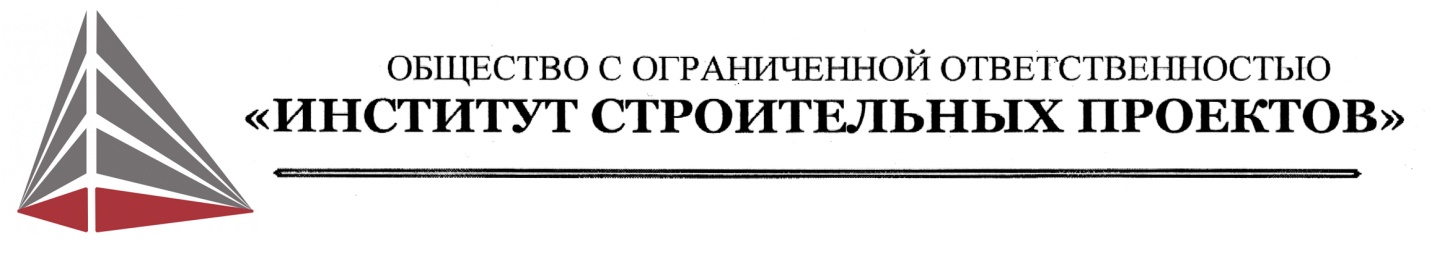 ГЕНЕРАЛЬНЫЙ  ПЛАНИ ПРАВИЛА ЗЕМЛЕПОЛЬЗОВАНИЯ И ЗАСТРОЙКИГОРОДСКОГО ПОСЕЛЕНИЯ "ПРИВОДИНСКОЕ"КОТЛАССКОГО МУНИЦИПАЛЬНОГО РАЙОНА АРХАНГЕЛЬСКОЙ ОБЛАСТИгенеральный план ГОРОДСКОГО ПОСЕЛЕНИЯ «приводинское» 368-4ТОМ 1МАТЕРИАЛЫ ПО ОБОСНОВАНИЮ ГЕНЕРАЛЬНОГО ПЛАНАСанкт-Петербург2015ГЕНЕРАЛЬНЫЙ  ПЛАНИ ПРАВИЛА ЗЕМЛЕПОЛЬЗОВАНИЯ И ЗАСТРОЙКИГОРОДСКОГО ПОСЕЛЕНИЯ "ПРИВОДИНСКОЕ"КОТЛАССКОГО МУНИЦИПАЛЬНОГО РАЙОНА АРХАНГЕЛЬСКОЙ ОБЛАСТИгенеральный план ГОРОДСКОГО ПОСЕЛЕНИЯ «приводинское» 368-4ТОМ 2ПОЛОЖЕНИЕ О ТЕРРИТОРИАЛЬНОМ ПЛАНИРОВАНИИПрезидентООО «Институт строительных проектов» 			Смирнова С.А.Главный архитектор проекта						Ременко В.Г.Санкт-Петербург2015Состав проектных материаловОглавление1. Общая часть	61.1. Введение	61.2. Особенности местоположения городского поселения «Приводинское»	131.3. Исторические особенности развития территории	142. Сведения о современном состоянии и использовании территории	162.1. Комплексная природно-экологическая  оценка	162.1.1 Природные условия	162.1.2. Природные ресурсы	262.2.Территории с различными инженерно-строительными  условиями по степени благоприятности к градостроительному освоению	302.3.Оценка экологической ситуации	312.4.Перечень и характеристика основных факторов риска возникновения чрезвычайных ситуаций природного и техногенного характера	382.5.Объекты культурного наследия	432.6 Зоны с особыми условиями использования территории	433.Современное использование территории и социально-экономический потенциал развития поселения	533.1. Современное использование территории	533.2. Социально-экономический потенциал развития городского поселения	603.2.1. Производственный потенциал	603.2.2.Демографическая ситуация и расселение	643.2.3.Занятость населения	683.2.4.Финансово-бюджетный потенциал	693.2.5. Состояние и структура жилищного фонда	703.2.6. Социальное и культурно-бытовое обслуживание	714.Современная транспортная и инженерная инфраструктура	764.1.Транспортная инфраструктура	764.1.1.Железнодорожный транспорт	764.2.2.Трубопроводный транспорт	774.2.3.Автомобильные дороги	784.2.4.Улично-дорожная сеть	834.2.5. Искусственные дорожные сооружения	884.2.6.Автомобильный транспорт	884.2.Инженерная инфраструктура	904.2.1.Водоснабжение	904.2.2.Водоотведение	934.2.3.Отходы производства и потребления	954.2.4.Энергоснабжение	965. Проектные предложения	975.1. Планировочная структура. Функциональное зонирование территории	975.1.1. Планировочная структура городского поселения «Приводинское»	975.1.2. Функциональное зонирование городского поселения «Приводинское»	995.2. Основные направления социально-экономического развития	1075.2.1.Развитие экономической базы	1075.2.2. Изменение структуры занятости	1095.2.3.Прогноз численности населения	1105.2.4.Прогноз объемов и структура нового жилищного строительства	1125.2.5.Развитие системы социального и культурно-бытового обслуживания и расселения	1155.3.Проектные предложения по развитию транспортной и инженерной инфраструктуры	1235.3.1. Транспортная инфраструктура	1235.3.2. Инженерная инфраструктура	1295.4. Инженерная защита и благоустройство территории	1405.5. Экологическое обоснование проектных решений	1425.6. Проектные предложения по обеспечению сохранности объектов культурного наследия	1466.Проектное использование территории	1467.Основные технико-экономические показатели	1498.Графические материалы	1538.1 Карта положения городского поселения «Приводинское» в системе муниципальных образований Архангельской области и Котласской групповой системе населенных мест	1548.2. Опорный план (карта современного использования территории)	1558.3.Карта планировочной организации территории. Карта функциональных зон поселения. Карта планируемого размещения объектов местного значения поселения	1568.4. Карта планируемого размещения объектов транспортной инфраструктуры	1578.5.Карта планируемого размещения объектов инженерной инфраструктуры и благоустройства территории	1588.6. Карта территорий, подверженных риску возникновения чрезвычайных ситуаций природного и техногенного характера	1598.7. Комплексная оценка территории. Карта ограничений использования территории.	1608.8. Карта существующих и планируемых границ различных категорий	1619. Приложение	1629.1.Задание на проектирование	1639.2.Свидетельство о допуске к работам	177    9.3.Письмо администрации МО «Приводинское» от 27.11.2015 №02—6-2752………….….1791. Общая часть1.1. ВведениеНастоящий проект генерального плана городского поселения «Приводинское» Котласского муниципального района Архангельской области выполнен ООО «Институт строительных проектов» (Санкт-Петербург) на основании муниципального контракта контрактом № 04 от 24.09.2012, заключенного с институтом Администрацией муниципального образования «Приводинское» в соответствии с Заданием на его подготовку (Приложение №1 к муниципальному контракту).Основанием для подготовки и заключения контракта послужили:Постановление администрации Архангельской области от 22.09.2008 № 215-па/33 (ред. от 19.10.2010) «Об утверждении долгосрочной целевой программы «Градостроительное развитие Архангельской области на 2009-2012 гг.»Распоряжение главы администрации муниципального образования «Приводинское» от 14.03.2012 №35-р «О разработке генерального плана и правил землепользования и застройки городского поселения МО «Приводинское»Сроки реализации генерального плана:I очередь – . Расчетный срок – 2035г. Графические материалы проекта генерального плана выполнены в масштабе 1:50000 и 1:10000.Проект разработан на всю территорию городского поселения «Приводинское» в границах, установленных Законом Архангельской области от 23.09.2004 №258-внеоч.-оз «О статусе и границах территорий муниципальных образований в Архангельской области».В состав муниципального образования "Приводинское" входят 70 населенных пунктов - деревни: Алексино, Аносово, Березник, Большая Маминская, Большое Михалево, Бугино, Ваганы, Варнавино, Вахонино, Водокачка-Местечко, Вондокурье, Выставка, Данилово, Дмитриево, Егово, Ерофеево, Забелинская, Заберезье, Копосово, Красная Заря, Кузнецово, Кузнечиха, Куимиха, Курцево, Кушево, Малая Маминская, Малое Михалево, Медведка, Межник, Минина Полянка, Наледино, Нарадцево, Новинки, Новое Село, Ногинская, Олюшино, Павловское, Первомайская (Приводино), Первомайская (Удимский), Петровская, Плешкино, Подосокорье, Посегово, Починок Сидоров, Прела, Прислон, Прислон Большой, Прошутино, Пускино, Рассека, Рысья, Сакушево, Словенское, Слуда Муравинская, Стрекалово, Студениха, Труфаново, Улыбино, Хохлово, Чуркино, Шилово, Шопорово, Ядриха, Яндовище, рабочий поселок Приводино, поселки Забелье, Копосово, Реваж, Удимский. Статусом административного центра поселения наделен рабочий поселок Приводино. Цели и задачи проекта:Генеральные планы поселений относятся к документам территориального планирования, одного из видов градостроительной деятельности, установленных Градостроительным кодексом Российской Федерации.Общей целью территориального планирования является обеспечение устойчивого развития территорий, развитие их инженерной транспортной и социальной инфраструктур, обеспечение баланса интересов граждан, их объединений, Российской Федерации, ее субъектов, муниципальных образований. Территориальное планирование и в частности генеральные планы поселений направлены на определение в их документах назначения территорий, исходя из совокупности социальных, экономических, экологических и иных факторов. Территориальное планирование осуществляется, в том числе, для установления функциональных зон и определения планируемого размещения объектов федерального, регионального и местного значения.Исходя из общих целей территориального планирования, главной задачей разработки проектов генеральных планов поселений является определение долгосрочной стратегии их социально-экономического и градостроительного (пространственного) развития, обеспечивающей на основе рационального использования имеющегося ресурсного (природного, материального, людского) потенциала территории, благоприятные условия жизнедеятельности населения. Первоочередной задачей, решаемой проектами генеральных планов поселений на начальном этапе их разработки, является комплексный анализ (оценка):-ресурсного потенциала территории: экономико-географического, природного, экономического, демографического, градостроительного, историко-культурного, рекреационного;-современного состояния территории;-перспектив развития поселения и размещения на его территории планируемых объектов местного, регионального и федерального значения, намеченных утвержденными документами социально-экономического и градостроительного развития поселения, муниципального района, субъекта Российской Федерации, в состав которых входит поселение, Российской Федерации;-действующих ограничений на функциональное использование территории поселения (градостроительных, инженерно-строительных, экологических историко-культурных, санитарных, пожарных, технических и иных ограничений). На основе результатов комплексного анализа (оценки) ресурсного потенциала территории, ее современного состояния, намеченных перспектив развития и действующих ограничений на ее использование, определяются предпосылки и возможные направления (варианты) развития экономической базы поселения, адекватные конкретной ситуации. Следующей задачей, решаемой генеральным планом поселения, является определение и выбор приоритетного варианта развития экономической базы поселения, обеспечивающего максимальный экономический эффект, устойчивый рост экономики, доходной части бюджета поселения, занятость населения, рост его личных доходов, платежеспособности, стабильный рост уровня жизни.На основе выбранного варианта развития экономической базы поселения решается одна из двух главных задач генерального плана – формируется долгосрочная (не менее чем на 20 лет) стратегия его социально-экономического развития.С учетом демографической ситуации, динамики естественного и механического прироста, тенденций миграционных процессов, генеральным планом определяется проектная численность населения на расчетный период и I очередь. На ее основе, в соответствии с действующими нормативами градостроительного проектирования, утвержденными документами социально-экономического развития поселения и спецификой местных условий, генеральным планом устанавливается потребности поселения в размещении объектов местного значения, необходимых для обеспечения населения социально-гарантированными условиями жизнедеятельности и условий для осуществления органами местного самоуправления своих полномочий. Определяются перечень и параметры планируемых объектов жилищного, социального, культурно-бытового и рекреационного назначения, транспортного и инженерного обеспечения, площади территорий, требуемые для их размещения. Второй главной задачей генерального плана поселения, как документа территориального планирования, является формирование градостроительной (пространственной) модели поселения, отображающей выбранную стратегию его социально-экономического развития и обеспечивающую необходимые градостроительные условия для ее реализации.Градостроительная (пространственная) модель поселения строится посредством формирования на его территории: функциональных зон (функциональное зонирование), с размещением в них планируемых объектов федерального, регионального и местного значения;проектной планировочной структуры;транспортной и инженерной инфраструктур.Функциональное зонирование территории, ее структурирование по преимущественному функциональному использованию (назначению), осуществленное документом территориального планирования (генеральным планом поселения), после его утверждения, становится легитимной основой для осуществления следующего вида градостроительной деятельности – градостроительного зонирования. На основе функциональных зон, установленных генеральным планом поселения, документом градостроительного зонирования (Правилами землепользования и застройки поселения) устанавливаются территориальные зоны, т.е. зоны, имеющие конкретные границы и градостроительные регламенты.Помимо функциональных зон генеральным планом поселения на территории устанавливаются зоны с особыми условиями использования территорий (санитарно-защитные, водоохранные, охраны объектов культурного наследия, транспортных и инженерных коммуникаций), территории, подверженные риску возникновения чрезвычайных ситуаций природного и техногенного характера.Архитектурно-планировочная структура территории поселения, сформированная генеральным планом, как совокупность функционально обоснованных и пространственно ориентированных связей и узлов и образующая совместно с природным и транспортным каркасом элементы планировочной структуры поселения (кварталы, микрорайоны, группы, панели, блоки, комплексы, центры, подцентры), становится основой для осуществления еще одного вида градостроительной деятельности – планировки территории. Еще одной важной задачей, решаемой генеральным планом поселения, является разработка предложений по установлению (сохранению или изменению) границ поселения и границ населенных пунктов, входящих в его состав, в том числе вновь образуемых.Генеральный план поселения утверждается представительным органом местного самоуправления. Утвержденный генеральный план является обязательным для органов государственной власти, органов местного самоуправления при принятии ими решений по развитию территорий и реализации таких решений.При отсутствии генерального плана поселения не допускается принятие органами государственной власти, органами местного самоуправления решений о резервировании земель, об их изъятии, в том числе путем выкупа земельных участков для государственных и муниципальных нужд, о переводе земель из одной категории в другую.Утверждение генерального плана поселения осуществляется с учетом результатов публичных слушаний. Публичные слушания по проектам генеральных планов поселений с участием его жителей проводятся в обязательном порядке.Генеральный план городского поселения «Приводинское» разработан с применением компьютерной геоинформационной системы (ГИС) – программный пакет. Геоинформационная система имеет многоцелевое назначение, наиболее важным является возможность ее использования в управлении развитием территории, оптимизации земельной и инвестиционной политики, улучшении транспортного обслуживания и экологической ситуации, развитии инженерной инфраструктуры.Использованная правовая и нормативная база Федеральный закон от 29.12.2004 №191-ФЗ «О введении в действие Градостроительного кодекса Российской Федерации»Федеральный закон от 29.12.04 №190-ФЗ «Градостроительный кодекс Российской Федерации»Федеральный закон от 25.10.2001 №136-ФЗ «Земельный кодекс Российской Федерации» Федеральный закон от 03.06.2006 №74-ФЗ «Водный кодекс Российской Федерации» Федеральный закон от 04.12.2006 №200-ФЗ «Лесной кодекс Российской Федерации» Федеральный закон от 29.12.2004 №188-ФЗ «Жилищный кодекс Российской Федерации»Федеральный закон от 06.10.2003 №131-ФЗ «Об общих принципах организации местного самоуправления в Российской Федерации»Федеральный закон от 14.03.95 №33-ФЗ «Об особо охраняемых природных территориях»Федеральный закон от 10.01.2002 №7-ФЗ «Об охране окружающей среды»Федеральный закон от 30.03.1999 №52-ФЗ «О санитарно-эпидемиологическом благополучии населения»Федеральный закон от 25.06.2002 № 73-ФЗ «Об объектах культурного наследия (памятниках истории и культуры) народов Российской Федерации Федеральный закон от 27.12.2002 №184-ФЗ «О техническом регулировании»Федеральный закон от 22.07.2008 № 123-ФЗ «Технический регламент о требованиях пожарной безопасности»Федеральный закон от 30.12.2009 № 384-ФЗ «Технический регламент о безопасности зданий и сооружений»Федеральный закон от 21.07.97 №122-ФЗ «О государственной регистрации прав на недвижимое имущество и сделок с ним»Федеральный закон от 04.07.2007 № 221-ФЗ «О государственном кадастре недвижимости»Федеральный закон от 25.06.2002 № 73-ФЗ «Об объектах культурного наследия (памятниках истории и культуры) народов Российской Федерации»Постановление Правительства Российской Федерации от 16.02.2008 №87 «О составе разделов проектной документации и требованиях к их содержанию»Постановление Правительства Российской Федерации от 26.04.2008 № 315 «Положение о зонах охраны объектов культурного наследия (памятников истории и культуры) народов Российской Федерации»Постановление Правительства Российской Федерации от 24.02.2009 №160 «О порядке установления охранных зон объектов электросетевого хозяйства и особых условий использования земельных участков, расположенных в границах таких зон»Постановление Правительства Российской Федерации от 09.06.2006 №363 «Об информационном обеспечении градостроительной деятельности»Постановление Правительства Российской Федерации от 17.12.2010 №1050 «О Федеральной целевой программе «Жилище» на 2011-2015 гг.»Постановление Правительства РФ от 11.01.2006 №7 «О Федеральной целевой программе «Развитие физической культуры и спорта в РФ» на 2006 – 2015 гг.»Постановление Правительства Российской Федерации от 22.12.2010 №1092 «О Федеральной целевой программе «Чистая вода» на 2011-2017 гг.»;Распоряжение Правительства Российской Федерации от 30.11.2010 № 2136-р «Концепция устойчивого развития сельских территорий РФ на период до .»Постановление коллегии Минкультуры РСФСР, коллегии Госстроя РСФСР и президиума Центрального совета Всероссийского общества охраны памятников истории и культуры от 19.02.1990 №12 «Об утверждении нового списка исторических населенных мест РСФСР»Распоряжение Министерства природных ресурсов Российской Федерации N 76-р администрации Архангельской области № 1090р от 16.11.2005 «Об утверждении перечня общераспространенных полезных ископаемых по Архангельской области»Закон Архангельской области от 23.09.2009 № 65-5-ОЗ «Об административно-территориальном устройстве Архангельской области»Областной закон Архангельской области от 23.09.2004 № 884-оз  «О статусе и границах территорий муниципальных образований в Архангельской области» Областной закон Архангельской области от 01.03.2006 №548  «Градостроительный кодекс Архангельской области» Закон Архангельской области от 21.01.2009 №655-33-оз «О регулировании отдельных земельных отношений»Закон Архангельской области от 12.11.2002 № 125-17-ОЗ «Об автомобильных дорогах и дорожной деятельности в Архангельской области»Закон Архангельской области от 15.02.2010 № 132-10-ОЗ «О регулировании отношений в сфере сохранения, использования, популяризации и государственной охраны объектов культурного наследия (памятников истории и культуры) народов Российской Федерации на территории Архангельской области»Постановление Правительства Архангельской области от 25.10.2011 №406-пп «Об утверждении Порядка осуществления контроля за соблюдением органами местного самоуправления муниципальных образований Архангельской области законодательства о градостроительной деятельности»Постановление Администрации Архангельской области от 22.09.2008 №215-па/33 (в ред. от 19.10.2010) «Об утверждении долгосрочной целевой программы Архангельской области «Градостроительное развитие Архангельской области на 2009-2012 гг.»Распоряжение Правительства Архангельской области от 15.12.2009 №319-рп «Об утверждении транспортной стратегии Архангельской области до 2030г.»Постановление администрации Архангельской области от 13.08.1998 №207 «О принятии на государственную охрану памятников истории и культуры Архангельской области»Постановление Правительства Архангельской области от 26.07.2011 № 260-пп «Об утверждении Порядка установления и использования придорожных полос  автомобильных дорог общего пользования регионального значения Архангельской области и Ненецкого автономного округа»Постановление Правительства Архангельской области от 11.10.2011 № 360-пп «Об утверждении долгосрочной целевой программы Архангельской области «Охрана окружающей среды и обеспечение экологической безопасности Архангельской области на 2012 - 2014 гг.»Постановление Правительства Архангельской области от 11.10.2011 № 353-пп «Об утверждении долгосрочной целевой программы Архангельской области «Развитие лесного комплекса Архангельской области на 2012 - 2020 гг.»Распоряжение Правительства Архангельской области от 15.12.2009 № 319-рп «Об утверждении Транспортной стратегии Архангельской области до .»Транспортная стратегия Архангельской области до 2030 года (утвержденная распоряжением Правительства Архангельской области от 15 декабря 2009 года N 319-рп)Развитие транспортной системы Архангельской области 2014 – 2020 гг.Развитие общественного пассажирского транспорта Архангельской области на 2012–2016 гг.Устав муниципального образования «Приводинское»СП 42.13330.2011 (СНиП 2.07.01-89*) «Градостроительство. Планировка и застройка городских и сельских поселений»СанПиН 2.2.1/2.1.1.1200-03 «Санитарно-защитные зоны и санитарная классификация предприятий, сооружений и иных объектов»СанПиН 2.1.7.1287-03 «Санитарно-эпидемиологические требования к качеству почвы»ГН 2.1.6.1338-03 «Гигиенические нормативы и ПДК загрязняющих веществ в атмосферном воздухе населенных мест»СанПиН 2.1.6.1032-01 «Гигиенические требования к обеспечению качества атмосферного воздуха населенных мест»СанПиН 2.1.7.1287-03 «Санитарно-эпидемиологические требования к качеству почвы»СанПиН 2.1.5.980-00 «Гигиенические требования к охране поверхностных вод»СНиП 23-01-99* «Строительная климатология»СНиП 2.05.02-85* «Автомобильные дороги»СНиП 2.05.11-83 «Внутрихозяйственные автомобильные дороги в колхозах, совхозах и других сельскохозяйственных предприятиях и организациях»СНиП 2.04.02-84* «Водоснабжение. Наружные сети и сооружения»СНиП 2.04.03-85 «Канализация. Наружные сети и сооружения»СНиП 2.06.15-85 «Инженерная защита территории от затопления и подтопления»СП 11-112-2001 «Порядок разработки и состав раздела «Инженерно-технические мероприятия гражданской обороны. Мероприятия по предупреждению чрезвычайных ситуаций» градостроительной документации для территорий городских и сельских поселений, других муниципальных образований»Использованные картографические материалы:Топографическая съемка масштаба 1:50000Топографическая съемка масштаба 1:10000Сведения государственного кадастра объектов недвижимостиОртофотопланы масштаба 1:10000 Использованная проектная документация:«Схема территориального планирования Архангельской области» (ФГУП РосНИПИ Урбанистики, Санкт-Петербург, 2009) Объединенная схема территориального планирования частей Архангельской области» (ООО «ИТП «Град», Омск, 2011)«Схема территориального планирования Котласского муниципального района» (ФГУП РосНИПИ Урбанистики, Санкт-Петербург, 2012) Генеральный план поселка Приводино, совмещенный с проектом детальной планировки (утвержден решением Совета депутатов МО «Приводинское» от 25.12.2007 №112)Использованные материалы, предоставленные Правительством Архангельской области, администрацией Котласского муниципального района, администрацией МО «Приводинское».Состав авторского коллектива:1.2. Особенности местоположения городского поселения «Приводинское»Муниципальное образование (МО) «Приводинское» в статусе городского поселения входит в состав Котласского муниципального района Архангельской области. Район расположен на юго-восточной границе области, на ее важной транспортно-планировочной оси диагонального направления Архангельск-Котлас, на расстоянии порядка 700км от областного центра. В свою очередь, МО «Приводинское» находится в западной части района на левом берегу реки Северная Двина. Поселение граничит: на севере – с Красноборским муниципальным районом Архангельской области;  на северо-востоке – с городским поселением «Щипицынское» Котласского муниципального района; на востоке – с городским округом «город Котлас» и сельским поселением «Черемушское»  Котласского муниципального района;на юге - с Вологодской областью;на западе - с Устьянским муниципальным районом Архангельской области.Внешние грузовые и пассажирские транспортные связи поселения  осуществляются водным, воздушным, железнодорожным и автомобильным транспортом. Водные связи исторически обеспечивает река Северная Двина, протекающая по восточной границе поселения. Воздушные связи - аэропорт г. Котлас, расположенный в 15км к северо-востоку от границы поселения. Железнодорожные связи осуществляются по магистральной железной дороге широтного направления Коноша-Вельск-Котлас-Воркута и двум железным  дорогам меридионального направления, на Великий Устюг и Киров. Автомобильные связи обеспечивают  автодороги регионального и местного значения – Усть-Вага-Ядриха, Урень-Шарья-Никольск-Котлас, ст. Ядриха-ст.Удима, Ядриха-Вондокурье и др.По юго-восточной части территории городского поселения «Приводинское» транзитом из Западной Сибири и Республики Коми в центр России проходят магистральные линейные объекты трубопроводного транспорта (газопровод и нефтепровод).В совокупности с линейными объектами водного, железнодорожного и автомобильного транспорта они образовывают три пространственно выделенных транспортных коридора меридионального, широтного и юго-западного  направлений. Основу меридионального транспортного коридора составляют: исторически сложившийся водный путь по р. Северная Двина, автомобильная дорога регионального значения Усть-Вага-Ядриха, с ее продолжениями на северо-запад к Архангельску и на юг в направлении Никольска-Шарьи-Урени. В этом же коридоре на север проложен отвод газопровода в направлении Федотовского и ряд высоковольтных линий (ВЛ) электропередач, напряжением 110 кВ и 220 кВ.Основу широтного транспортного коридора составляют: магистральная железная дорога Коноша-Вельск-Котлас-Воркута, параллельная ей автодорога регионального значения ст. Ядриха - ст. Удима, с планируемым продолжением на Октябрьский и Вельск и ряд существующих и планируемых высоковольтных линий электропередач, напряжением 110 и 220 кВ.Основу юго-западного транспортного коридора составляют магистральный газопровод Ухта-Торжок и магистральный нефтепровод Уса-Ярославль.Пересечение на территории городского поселения «Приводинское» крупных коридоров линейных объектов транспортной и инженерной инфраструктуры обусловило появление на ней и соответствующих стационарных объектов, обеспечивающих механизм транспортировки грузов, нефти, газа, электричества.Помимо указанных выше особенностей местоположения поселения, изначально обеспечивающих ему достаточно высокий экономико-географический потенциал, важной особенностью является его нахождение в зоне влияния Котласской городской агломерации - второго по значимости хозяйственного центра, промышленного и транспортного узла в Архангельской области.Другими особенностями местоположения городского поселения «Приводинское», формирующими ресурсный потенциал его территории являются: -значительные запасы леса, эксплуатационная часть которых составляет порядка 70%; -относительно благоприятные агроклиматические условия территории, обеспечивающие возможность ведения продуктивного сельского хозяйства (картофелеводства, овощеводства, животноводства);-наличие на территории поселения полезных ископаемых (16-ти месторождений песчано-гравийных смесей и строительных песков, 2-х месторождений подземных пресных вод);  -наличие значительных территориальных резервов для развития поселения и размещения планируемых объектов федерального, регионального и местного значения.В соответствии со Схемой территориального планирования Архангельской области территория муниципального образования «Приводинское» попадает в зону приоритетного развития сельскохозяйственной деятельности. Кроме того, на основании этой же Схемы оно вошло и в состав формируемой Котласской групповой системы населенных мест, которая позиционируется как будущий опорный центр освоения ресурсного потенциала, центр многофункционального развития промышленного, транспортного и научно-культурного потенциала, центр переработки сельскохозяйственной продукции.Таким образом, городское поселение «Приводинское» в силу своего местоположения в структуре Архангельской области и Котласского муниципального района имеет значительный начальный потенциал для дальнейшего развития.1.3. Исторические особенности развития территорииПриродные условия Архангельского края способствовали возникновению культуры древних охотников и промысловиков. Единственными путями расселения в древний период являлись реки Северная Двина, Печора и Вычегда. Все освоение этого края шло исключительно водным путем из-за сложной проходимости северной тайги. Нужно отметить, что основные современные автомобильные дороги (из Онеги в Каргополь и из Архангельска в Вельск и Котлас) проложены вдоль рек Онега и Северная Двина по пути, освоенном еще в каменном веке. К началу нашей эры все северные земли были обжиты человеком. Доминирующим этносом на рассматриваемой территории являлись потомки финно-угров, пришедших с Приуралья. Следующая волна переселенцев связана уже со славянским этносом, а именно с ильменьскими славянами, новгородцами. Привлекали к себе эти земли обилием дичи и пушнины. В XI в. в движении на север и восток существенную роль сыграли реки Онега, Северная Двина, Пинега, Мезень и Печора. Именно по ним, а также по разделяющим их волокам шли новые и новые волны колонизации. Административным центром края стали Колмогоры (Холмогоры). В . власть на севере перешла к Москве, Север приобщился к общерусской культуре. Таким образом, регион в тот период представлял собой столкновение двух путей миграции: с запада, из Новгорода, и с юга, с территории Суздальского, а позже Московского княжества. Новгородцы освоили речные пути, они же поставили первые городки, контролирующие эти пути.На пересечении торговых путей (поставлялась пушнина, рыба, соль, хлеб, изделия из железа, льна) возникали новые поселения: Вельск (.), Шенкурск (.), Холмогоры (.), Каргополь (.), Сольвычегодск (.) и другие.Долгое время Котлас был в тени старинных купеческих городов – Великого Устюга и Сольвычегодска. Но именно здесь пролегали торговые пути из Сибири и Архангельска. Этим путем двигались паломники в Соловецкий и Антониево-Сийский монастыри. Той же дорогой под стражей следовали в острог каторжники.Заселение речных берегов на Севере было традиционным, как для древнейших культур, так и для финно-угров и славян. Эта традиция обуславливала и планировку поселений. По берегам рек и озер в местах поселения славян сохранились рядовые планы деревень, когда один или несколько порядков домов ставились вдоль реки или озера. Там, где позднее были проложены сухопутные дороги, возникли деревни в виде улиц. К концу XV в., фактически – после перехода русского Севера под власть Москвы, процесс первоначального освоения территории современной Архангельской области был завершен. Было основано большинство известных ныне поселений, определились границы расселения и проживания различных этносов.Северное крестьянство разделилось на две группы. К первой относятся поморы, основным занятием которых был рыбный промысел и охота на морского зверя, а позднее – мореходство. Основным занятием «классического» русского крестьянства Севера было земледелие. В результате, к концу XVII в. крестьянине кормили своим хлебом и продуктами животноводства не только свое население, но и вывозили их за границу.Первое упоминание о Приводино – центра Приводинской волости, как о селе, было отмечено в архивных документах .В тот период времени Приводинскую волость входило 84 населенных пунктов. Железнодорожное строительство в XIX начале XX вв., развитие речного и морского пароходного сообщения, повлекли за собой закладку новых поселений, имели огромное влияние на расширение торговых связей. В 1860-1920 гг. ведущей отраслью северной экономики стало лесное дело, в особенности – лесопильное промышленное производство. Важную роль играли лесохимические, кожевенные, салотопенные и мукомольные производства полумануфактурного типа. С Севера вглубь страны шло большое количество леса, войлочных изделий, пушнины, кожи, рыбы, и других товаров. Из центральных районов и Сибири сюда поступали хлеб, рыболовные снасти, порох, железо, машины, немалая часть этого шла за границу.Котлас, расположенный на оживленном перекрестке водных путей Европейского Севера, в течение многих столетий не использовал своего удачного природного местоположения, оставаясь небольшим поселением. Возникновение Котласа как хозяйственного центра явилось результатом экономического развития всего северного края. До . Приводинская волость входила в состав Велико-Устюгского уезда Вологодской губернии. С начала 20-х годов XX в. произошло некоторое смещение традиционных торговых путей и путей расселения. Основная трасса традиционно шла с севера на юг, с берега Белого моря в центральные области России. Но если раньше она проходила по рекам, то теперь ею стала железнодорожная линия. Именно вокруг нее стали группироваться основные промышленные предприятия.Во время Великой Отечественной войны было осуществлено несколько строек, которые впоследствии многое дали хозяйству области. Была проложена ветка от старой железной дороги, соединяющей Архангельск и Вологду (построена еще в конце XIX века), от Вельска через Котлас к Воркуте с ее богатыми угольными запасами. Довоенные показатели экономики Архангельской области были достигнуты лишь в . Основное внимание традиционно уделялось лесозаготовкам и лесоэкспорту. Значительных успехов в социально-экономическом и культурном развитии область добилась в 60-70 гг. Среди главных достижений тех лет – расширение объемов геологоразведочных работ, открытия месторождений нефти, газа, бокситов, алмазов, бокситов. Была создана надежная энергетическая система. Проведены коренные технологические преобразования в лесопромышленном комплексе. Развернулось массовое строительство жилья, благоустройство сел.Исторически в Приводинской волости преобладала малоэтажная усадебная застройка с небольшими земельными наделами. Исключение составлял п. Приводино, в котором наряду с усадебной застройкой возводились многоквартирные 3-5-ти этажные дома.В постсоветский период усилилась концентрация хозяйственного развития в наиболее населенных узлах области (Архангельская и Котласская агломерации, города Мирный, Онега и Вельск). Периферийные части области, в первую очередь северо-восточная, характеризовались депрессивным социально-экономическим состоянием. Сравнительной стабильностью характеризовалась система малых населенных мест, ориентированная на лесозаготовительную деятельность и пригородное сельское хозяйство.В настоящее время основными отраслями промышленности и сельского хозяйства, представленными на территории Приводинской волости, являются: лесная промышленность, молочное животноводство, зерноводство, картофелеводство. Основные бюджетообразующие предприятия – нефтеперекачивающая станция «Приводино» Северных магистральных нефтепроводов, база линейного производственного управления магистральных газопроводов, нефтеналивной терминал «Роснефть» в п. Приводино. 2. Сведения о современном состоянии и использовании территории 2.1. Комплексная природно-экологическая  оценка 2.1.1 Природные условияЛандшафтная характеристика. Растительность. ПочвыПо природному районированию территория городского поселения «Приводинское» относится к Среднетаежному лесному району. Территория поселения изрезана долинами многочисленных водотоков, пополняющих воды одной из наиболее крупных водных артерий области – Северной Двины, протекающей вдоль восточной границы территории в северном направлении. Характерной чертой ландшафтов восточной части территории поселения является значительное их изменение в результате хозяйственной деятельности – лесозаготовки, сельское хозяйство, урбанизация, определяющая значительное изменение естественных ландшафтов за счет прокладки инженерных сетей и трубопроводного транспорта. Измененные естественные ландшафты представлены пашнями, лугами, выпасами, тяготеющими к многочисленным населенным пунктам восточной части территории поселения. На местах вырубленных лесов или давно заброшенных пашен и угодий сформировался кустарниково-луговой тип ландшафтов. Луга разделяются на пойменные заливные и суходольные. Первые являются ценными разнотравными сенокосными угодьями, вторые (суходольные) - расположены на водоразделах и менее ценны по составу травостоя. По типам лесорастительных условий преобладающими являются черничники свежие и влажные, травяные, травяно-сфагновые и долгомошники. Наиболее распространены почвы подзолистые, подзолисто-болотные и дерново-глеевые кислые почвы с пониженной биологической продуктивностью. Менее распространены торфяные и торфяно-глеевые почвы с торфяным слоем малой мощности под которыми залегают горизонты почв подзолистого типа.Общим для всей Архангельской обл. является преобладание количества осадков над испарением, что и определяет промывной водный режим почв. Состояние гидрографической сети обуславливает периодическое переувлажнение лесных почв лесничества. В качестве почвообразующих пород преобладают моренные валунные отложения, чаще всего двучленного профиля. Верхние слои, как правило, легкого механического состава, нижние – тяжелого состава. Такие почвы отличаются низким плодородием, а насаждения, растущие на них повышенной склонностью к ветровалам. РельефТерритория городского поселения «Приводинское» расположена в южной части Онего-Двино-Мезенской равнины Северного края, входящего в состав Восточно-Европейской равнины, в центральной части Среднерусской (Московской) синеклизы, в бассейне верхнего течения реки Северная Двина. В целом, рельеф равнины представляет собой невысокие платообразные участки, разобщенные обширными низменными ложбинами с врезанной в них сетью речных долин (реки Северная Двина, Удима, Реваж, а также Вонгода, Устья и их притоки).Абсолютные отметки территории муниципального образования колеблются в пределах 60-. Относительная высота холмов и увалов от 20 до , склоны у них пологие (обычно не более 5°). Минимальная высотные абсолютные отметки отмечаются у уреза воды р. Северная Двина. Максимальные –  на водоразделе р. Устья и р. Маломса, в западной части территории муниципального образования. Формирование рельефа рассматриваемой территории происходило под воздействием неоднократных оледенений, и особенно, последней трансгрессии Северного моря. Равнинная поверхность широких речных долин со средней высотой 40- не имеет контрастно выраженных надпойменных террас, переходы к более высоким геоморфологическим уровням в большинстве случаев представляют собой пологие склоны с уклоном до 10%.Территория умеренно или слабо дренирована; на участках плосковолнистого рельефа и широким распространением слабопроницаемых грунтов, заболочена. Климатические условия Климат территории умеренно - континентальный с чертами морского влияния. По строительно-климатическому районированию территории России город относится к строительно-климатической зоне IIВ. Характеристика климата приводится по метеостанции Котлас (СНиП 23-01-99 Строительная климатология). Температура воздуха самой холодной пятидневки обеспеченностью 0,92 (расчетная температура для проектирования отопления) составляет – -340С, продолжительность отопительного периода 237дней. Годовой приход суммарной солнечной радиации составляет в среднем 70-80 ккал/см2. Величина радиационного баланса за год составляет около 30ккал/см2. Период с положительным радиационным балансом 5-7 месяцев. Среднегодовая температура воздуха +1,40С. Среднегодовое количество осадков 705мм.Зима продолжительная холодная и многоснежная, длится шесть месяцев с октября по март, в течение которых преобладает пасмурная погода. Температура воздуха января, самого холодного месяца, -14,6°С, абсолютный минимум -47°С.Средняя месячная относительная влажность воздуха в январе 85%, количество осадков за ноябрь-март . Снежный покров устойчив и держится 160 дней, средняя высота достигает 40см, на защищенных лесом участках он составляет 70–80 см. Максимальной высоты снежный покров достигает во второй-третьей декадах марта. Наибольшая глубина промерзания почво-грунтов обычно наблюдается в феврале-марте и достигает 120-. Для зимы характерны магнитные бури, связанные с полярным сиянием. Характерны частые метели; зимой преобладают ветры южного, юго-западного направлений, средняя скорость которых 3-5 м/сек. Весна (апрель-май) прохладная, с неустойчивой погодой и частными туманами.Лето умеренно теплое и дождливое. Средняя месячная температура воздуха июля, самого теплого месяца, +17,2°С, абсолютный максимум +34°С. Средняя месячная относительная влажность воздуха июля 74%. Количество осадков за апрель-октябрь 415мм. Суточный максимум осадков составил 80мм. Преобладают северо-восточные, южные и юго-западные ветры. В период с конца мая и до середины июля отмечаются белые ночи. Безморозный период 105-110 дней. С середины октября начинаются ночные заморозки. Осень характеризуется пасмурной и дождливой погодой. Агроклиматические условия территории, относящейся к среднетаежной агроклиматической провинции, характеризуются недостаточной обеспеченностью теплом, продолжительность вегетационного периода (с температурой выше +50С) 150 дней, периода активной вегетации (с температурой выше +100С) 110 дней, теплообеспеченность за этот период - 15000С, избыточной влажностью (коэффициент атмосферного увлажнения более 1,33). Условия наиболее благоприятны для производства картофеля, овощей и зерна и развития животноводства. Для проживания населения и рекреации территория не благоприятна из-за довольно низких летних температур в сочетании с частым выпадением дождей и ветрами. Продолжительность периода с комфортной погодой для пребывания человека на открытом воздухе летом не превышает 20дней, а в целом за год период с благоприятной погодой длится около 2-х месяцев. Гидрографическая сеть на территории поселения хорошо развита. Коэффициент густоты речной сети составляет в основном 0,5-0,6 км/км2. Преобладают малые реки и ручьи длиной менее , на их долю приходится 94% всех водотоков и около половины их общей протяженности.Главная река, протекающая по территории поселения, Северная Двина.Северная Двина - самая большая река Беломорского бассейна, имеющая и самую большую площадь водосбора среди рек северо-запада (357 тыс.км2). Ширина реки от 150 до , дно песчаное, извилистость средняя, берега высокие. В пределах городского поселения «Приводинское» принимает в себя слева реку Удима. На водосборе Северной Двины леса занимают около 80%, а болота — около 8% общей площади.Средний годовой расход воды составляет 3490 м3/с, ее протяженность вместе с притоком р. Вычегда 1874км, протяженность собственно реки Северной Двины – . Северная Двина начинается от слияния рек Сухона и Юг. Наиболее крупные правые притоки Северной Двины — Вычегда и Пинега, левые — Вага и Емца. Первые , до впадения Вычегды, Северную Двину называют Малой Северной Двиной, долина реки Малая Северная Двина до впадения реки Вычегда имеет ширину около . Возле Котласа в Малую Северную Двину впадает Вычегда, и водность реки сразу же возрастает более чем в два раза, поэтому ниже по течению ее называют Большой Северной Двиной.Общее падение реки составляет 0,11 м/км, на протяжении 70км на ней насчитывается 30 перекатов, 5 из них каменистые, остальные песчаные.Гидрологический режим и состояние русла Северной Двины и ее основных притоков очень динамичны. Русло реки подвержено сильной эрозии. Наиболее значительные деформации в руслах рек и в поймах отмечаются обычно после половодий, ведь русловые процессы вызываются действием текущей воды. Лишь за одно половодье иногда смывается участок поймы шириной до 20м, скорость сползания песчаных гряд по руслу реки составляет в среднем 100- в год. Река в течение года испытывает два пика половодья: первый наблюдается, когда вскрываются реки Сухона и Вага, второй – через 10-15 дней и связан с вскрытием р. Вычегда. На Малой Северной Двине весенние половодья часто осложняются заторами льда, которые тоже немало способствуют разрушению берегов. На территории поселения в верхнем течении Северной Двины весной вода поднимается на 5- над меженным уровнем. Дождевые паводки на Северной Двине выражены слабо.Федеральным агентством по рыболовству река Северная Двина отнесена к перечню водных объектов особо ценного рыбохозяйственного значения с размером рыбоохранной зоны 200м.Другие наиболее крупные реки поселения – Устья, Удима и ее приток Реваж. Остальные реки - небольшие по протяженности от 18 до 10км, включая притоки Северной Двины - р. Яра и протоки Шебериха и  Новинский Полой.Река Удима (Удама) длиною 85км имеет водосборную площадь 842 км2, отнесена к списку особо ценных рыбохозяйственных объектов Архангельской области. Река впадает в водоток проток Удимский Полой в  от устья, который, в свою очередь, впадает в проток Шебериха и затем в Северную Двину. Ее притоки - реки Реваж, Узьма и Слауч. Во́нгода (Во́нгодица) — левый приток реки Северная Двина. Вонгода начинается на западе Котласского района Архангельской области, на водоразделе рек Северная Двина и Устья. В верховье носит название Конгода. Ширина от 5 . Русло по всей реке очень извилистое, в нижнем течении Вонгода разливается до 15-. Вода в реке довольно чистая, прозрачная, в нижнем течении просматриваются глубины до 3-. В Вонгоде водятся такие виды рыб, как хариус, окунь, щука. Особенно распространён хариус.Река Устья - крупнейший правый приток реки Вага, длина реки , площадь бассейна 17 500 км², средний расход воды в  от устья 92,4 м³/сек. Исток реки расположен в западной части городского поселения к северо-западу от п. Удимский. Далее река течет на северо-запад в Устьянский район и далее впадает в р. Вага. Крупнейшими левобережными притоками реки Устья являются реки: Лойга, Кочкурга, Кокшеньга. Во время весеннего таяния снега разливается и становится полноводной. Река сплавная, а в низовьях судоходная, отнесена к списку особо ценных рыбохозяйственных объектов Архангельской области.Река Реваж (Ревеж) длиною  имеет водосборную площадь 350 км2. Основные притоки: реки Пестовка, Маминская, Сосновка, Путилиха и Малый Реваж. Река отнесена к списку особо ценных рыбохозяйственных объектов Архангельской области.Питание рек осуществляется, главным образом, за счет талых вод, на долю которых приходится около 75% речного стока. Поэтому водный режим рек характеризуется высоким весенним половодьем и низкой зимней меженью. Весенние паводки на реках, стекающих в основном к северу, достигают значительных масштабов еще и потому, что таяние снегов начинается с верховьев, а нижнее течение реки сковано льдом и не может пропустить талые воды. Годовой сток рек составляет 9-10 л/сек.км2. Весеннее половодье начинается в среднем в середине апреля, В период половодья наблюдаются максимальные расходы воды, когда проходит 40-60% годового стока (до 70-80% – в годы с многоводной весной). Величина среднего слоя стока за период половодья на равнинных реках около . Продолжительность половодья 1,5-2 месяца. Летне-осенняя межень начинается в конце мая – середине июня. Средний слой стока за летне-осеннюю межень (без учета паводков) – 10-. Относительная его величина составляет 5-8% годового объема стока; с учетом дождевых паводков, на долю стока летне-осеннего периода приходится в среднем около 40% годового стока.Дождевые паводки летом обычно одиночные, осенью проходят сериями. Вызываемые ими подъемы уровня воды значительно ниже весенних, длятся 1-2 недели. Зимняя межень начинается в конце октября – ноябре, продолжается 4,5-6 месяцев (до 7 месяцев на равнинных реках тундровой зоны). При ледоставе уровни повышаются за счет подпорных явлений. Сток воды уменьшается к концу зимы по мере истощения запасов подземных вод, минимальным он бывает обычно в марте. Слой стока за период зимней межени обычно составляет 20- (8-10% годового объема). Озера на территории мелкие, находятся в поймах рек и представлены старицами площадью 3-5га.Хозяйственное использование поверхностных вод Территория поселения относится к регионам с высокой обеспеченностью ресурсами поверхностных вод, т.к. основные населённые пункты тяготеют к р. Северная Двина. Преобладающая часть населения не испытывает дефицита в воде для промышленного и хозяйственно-бытового водоснабжения. Поверхностные воды пригодны для питьевого водоснабжения, но качество питьевой воды остается серьезной проблемой. Как правило, вода поверхностных водоисточников характеризуется сезонными изменениями состава и требует сложной очистки перед подачей водопотребителю, кроме того, поверхностные водозаборы подвержены воздействию паводковых явлений. В большинстве деревень водоснабжение осуществляется из питьевых колодцев. Северная Двина является одной из крупнейших судоходных рек Европейской территории России. Общая протяженность судоходных путей составляет более 5,5 тыс.км. В настоящее время судоходство на Малой Северной Двине ограничено.По Северной Двине проводится плотовой сплав леса с транспортировкой плотов буксирами и большегрузными плотами. Лес сплавляется в течение всего навигационного периода. Геологическое строениеВ геологическом строении территории Приводинского городского поселения принимает участие комплекс коренных пород палеозойского и мезозойского возраста, перекрытые сверху отложениями кайнозоя. Коренные породы имеют горизонтальное залегание или имеют слегка заметный уклон на северо-восток.Комплекс палеозойских отложений представлен породами девонской (D), каменноугольной (C) и пермской (Р) систем. Отложения девонского возраста (D) представлены терригенной песчано-глинистой толщей (известково-глинистые породы, глины, алевриты, песчаники, мергели). В районе г. Котлас девон залегает на глубинах около , мощность отложений достигает .Отложения каменноугольного возраста (C) представлены преимущественно морскими отложениями платформенного типа (различные известняки) всех трех отделов (нижнего, среднего и верхнего). Общая мощность отложений достигает . Особенностью карбонатных пород этого разреза является сильная доломитизация и значительная огипсованность, встречаются прослои песчано-глинистых образований и глин.Отложения пермского возраста (Р) представлены отложениями нижнего и верхнего отделов. Нижний отдел представляет собой мощную гипсово-ангидритовую и доломитовую толщу. Верхний отдел сложен толщей терригенных огипсованных красноцветных пород (переслаивание песчаных и глинистых пород, мергели, алевролиты), известняками и песчаниками. Общая мощность пермских отложений в рассматриваемой части Архангельской области достигает . Комплекс мезозойских отложений представлен породами триасовой (Т) системы. Отложения триасовой системы (Т) в рассматриваемом муниципальном образовании отмечаются в западной части территории. Они представлены в верхней части - слабосцементированными конгломератами, состоящими из зеленоватого песка с галькой кремния, кварцевого песчаника и кварца, мощностью от 1 до ; ниже – мергелистыми глинами коричневато-красными и светло-коричневыми с прослоями конкреционного известняка, мощностью 14-.Комплекс кайнозойских отложений представлен породами четвертичной системы (Q), покрывающими коренные породы. По составу и генезису они не однородны; образовались они в результате деятельности ледника, ледниковых и послеледниковых вод. Мощность четвертичных отложений значительна (десятки метров). Отложения развиты на пологих водоразделах и представлены суглинистыми и супесчаными отложениями с включением гальки и валунов – моренные и покровные суглинки, флювиогляциальные и древнеаллювиальные песчано-глинистые отложения и двучленные породы, у которых нижний слой представлен мореной, а верхний - супесями, песками, легкими суглинками. Кроме того имеют широкое распространение аллювиальные (слагают русла и надпойменные террасы рек) и биогенные (болотные) отложения.Гидрогеологические условияРассматриваемая территория в гидрогеологическом отношении расположена в пределах Северо-Двинского артезианского бассейна. Водовмещающие отложения приурочены к толще палеозойских и мезозойских осадочных пород. Повсеместно перекрыты образованиями четвертичного возраста, также содержащими подземные воды. Вся осадочная толща бассейна сложена фациально изменчивыми переслаивающимися, невыдержанными по простиранию и глубине отложениями, среди которых отсутствуют регионально выдержанные водоупоры, представляют собой единую гидравлическую систему, содержащую пластово-поровые, пластово-трещинные и трещинно-карстовые воды. Ориентировочная мощность зоны пресных подземных вод изменяется в основном от 50 до , преобладает мощность 50-. На отдельных участках зона пресных вод практически отсутствует, и они спорадически встречаются лишь в четвертичных отложениях. Преобладающее развитие в данном артезианском бассейне имеют соленые воды и рассолы, насыщающие осадочную толщу с глубины примерно 100- от поверхности.Четвертичный водоносный комплекс.Наиболее распространенными и важными в практическом отношении являются верхнечетвертичные - современные аллювиальные отложения, средне - верхнечетвертичные флювиогляциальные и озерно-ледниковые отложения, представленные песками разнозернистыми с гравием и галькой, супесями, реже валунно-галечниковыми образованиями. Мощность данных отложений в бассейне реки Сев. Двина составляет 20-.Данные образования вследствие фациальной изменчивости имеют различную водообильность: удельные дебиты скважин изменяются от 0,01 до 1,0 л/с. Фильтрационные свойства отложений крайне неоднородны: коэффициент фильтрации изменяется от единиц до 40 м/сут, более характерен 5-10 м/сут. По химическому составу подземные воды преимущественно гидрокарбонатные кальциевые, пресные с минерализацией 0,1-0,5 г/куб.дм. Комплекс имеет инфильтрационный тип питания за счет атмосферных осадков, не защищен с поверхности, и тем самым подвержен загрязнению.В малом объеме водоносные горизонты четвертичного комплекса эксплуатируются для водоснабжения. Для хоз. питьевых целей используются одиночные водозаборные колонки (скважины) и колодцы в индивидуальных хозяйствах. Триасовый водоносный комплекс.Водоносный комплекс распространен в местах развития мезозойских отложений, залегает непосредственно под четвертичными отложениями. Водовмещающими отложениями является песчано-конгломератовая толща с глинистыми прослоями. Подземные воды распределены неравномерно, водообильность отложений непостоянная и незначительная. Удельный дебит скважин изменяется от 0,006 до 1,2 л/с, преобладает удельный дебит 0,01-0,2 л/с. По химическому составу воды гидрокарбонатные кальциевые, натриевые, реже магниевые, пресные, с минерализацией 0,2-0,8 г/л.Для рассматриваемой территории в качестве источника централизованного водоснабжения практического значения не имеет.Верхнепермский водоносный комплекс.Водоносный комплекс развит повсеместно. Водовмещающими породами комплекса являются известняки, доломиты, мергели, содержащие прослои песчаников и глин. Мощность водовмещающих пород изменяется от 4,0-, на отдельных участках достигает . Верхнепермские отложения местами залегают непосредственно под четвертичными отложениями и только на западе рассматриваемой территории погружаются под отложения мезозоя на глубину 15-. Скважинами вскрываются в основном напорные, часто самоизливающиеся воды. Воды комплекса имеют гидравлическую связь с четвертичным водоносным комплексом и характеризуются как недостаточно защищенные от загрязнения с поверхности. Областью питания подземных вод продуктивного горизонта (за счет перетока вод из четвертичного комплекса) являются водораздельные участки и склоны речных долин. Разгрузка подземных вод комплекса осуществляется в пределах локализованных участков долин наиболее крупных водотоков. Водообильность отложений, определяемая степенью трещиноватости и закарстованности, крайне неравномерна: удельные дебиты скважин изменяются от 0,01 до 11 л/с, в среднем составляют 0,2-2,0 л/с. Фильтрационные свойства также различны, значения водопроводимости изменяются от 30 до 500 кв.м/сут. Гидрохимические условия рассматриваемого комплекса сложные. Пресные воды с минерализацией до 1 г/куб.дм распространены до глубины 40-, на водоразделах мощность зоны пресных вод увеличивается до 100-. Воды гидрокарбонатные кальциевые, магниево-кальциевые и кальциево-магниевые. Участки с повышенной минерализацией (до 3-4 г/куб.дм) приурочены к долине реки Северной Двины. Соответственно и химический состав вод сменяется на гидрокарбонатно-сульфатный и хлоридно-сульфатный. В 2004 году в водозаборных скважинах НПС Приводино в пробах воды на санитарно-токсикологические показатели определен бор в концентрациях 0,375-0,857 мг/куб.дм (ПДК 0,5 мг/куб.дм). Качество подземных вод верхнепермского комплекса по большинству компонентов, нормируемых СанПиН, соответствует хоз. питьевому назначению. Микробиологические и радиологические показатели воды свидетельствуют о безопасности их применения в питьевых целях. Подземные воды, добываемые из эксплуатационных скважин, требуют предварительной водоподготовки по содержанию железа общего и показателю мутности. На территории муниципального образования разведаны два месторождения пресных подземных вод, связанные с водоносным комплексом татарского яруса верхнепермских отложений: Приводинское и Скородумовское. Подробное описание месторождений приводится в разделе Минрально-сырьевые ресурсы. Верхне-среднекаменноугольный водоносный комплекс.Водовмещающими породами рассматриваемого водоносного комплекса регионального уровня являются известняки, доломиты, доломитизированные известняки. Карбонатные породы интенсивно трещиноваты, закарстованы и кавернозны. Зоны повышенной трещиноватости приурочены к зонам тектонических нарушений. Проявление неотектоники, различная степень карстовых процессов привели к формированию в пределах водоносного комплекса зон с различной степенью трещиноватости и закарстованности. Наряду с ними, в толще водовмещающих пород отмечаются слои монолитных окремненных карбонатных пород.Подземные воды повсеместно напорные. Водообильность рассматриваемых отложений высокая, но очень неравномерная и зависит от степени их трещиноватости и закарстованности. Удельные дебиты скважин составляют 0,3-15 л/с, достигая 30-40 л/с. О высокой водообильности отложений свидетельствует большое количество родников с расходами от 1,0 до 10 л/с. Дебиты карстовых источников достигают 300 л/с, иногда 1000 л/с и более. Фильтрационные свойства карбонатных отложений также различны. На общем фоне величин водопроводимости 100-300 кв.м/сут и 300-500 кв.м/сут выделяются площади, где средние величины водопроводимости составляют 1000-2000 кв.м/сут. В верхней части карбонатного комплекса содержатся пресные гидрокарбонатные магниево-кальциевые воды с минерализацией 0,2-0,6 г/куб.дм. С погружением комплекса под пермские отложения на глубину  от поверхности минерализация вод увеличивается до 10-15 г/куб.дм, состав преимущественно сульфатный кальциевый, сульфатный натриевый. Рассматриваемый комплекс является одним из самых перспективных для хозяйственно-питьевого водоснабжения и самым изученным в гидрогеологическом отношении. Геологические процессы и явленияИз геологических процессов и явлений в пределах рассматриваемой территории проявляются процессы заболачивания, береговая эрозия, склоновые процессы, процессы морозного пучения, которому подвержены глинистые грунты в случае промерзания.Процесс заболачивания на территории муниципального образования проявляется в местах развития равнинного слабодренированного рельефа в виде заболоченных лесов и лугов, болотно-торфяных массивов. Здесь заболачивание связано с неглубоким залеганием грунтовых вод и преобладающим распространением с поверхности слабопроницаемых ледниковых и озерно-ледниковых отложений. Болотные массивы распространены преимущественно в западной части муниципального образования (Устьянские болота, Островное, Сухое, Вязкое и др.). Показатель заболачивания территории составляет около 20%. Мощность торфа на крупных болотных массивах превышает  и может достигать . Эрозионно-аккумулятивные процессы развиваются по берегам рек. Наиболее активно эрозионная деятельность (преимущественно боковая эрозия) активно проявляется в русле реки Северная Двина. Наряду с процессами эрозии происходят процессы аккумуляции продуктов разрушения пород русел рек, угрожающие водопропускным сооружениям (водопропускным трубам и лоткам). Происходит заиливание водопропускных сооружений твердым стоком. Самые значительные деформации в русле и в пойме этой реки происходят обычно весной в половодье. Лишь за одно половодье иногда смывается участок поймы шириной до , скорость сползания песчаных гряд по руслу этих рек составляет в среднем 100- в год.Эрозионные процессы представляют опасность для зданий и сооружений, расположенных в речных долинах. Здесь необходимо проведение мероприятий по укреплению берегов с регулированием течения реки (устройство набережных и подпорных стенок).Также по берегам рек на участках с крутыми склонами (уклон 10-20%) возможно развитие склоновых процессов (оползней). В долинах крупных рек они обусловлены меандрированием русла и подработкой берега, сложенного переувлажненными аллювиальными отложениями. Оползни периодически активизируются во время паводков на реке Сев. Двина. Кроме того, формирование, развитие и активизация современных оползневых процессов связано с техногенной подрезкой оползневых склонов при строительстве. Для остальной территории муниципального образования данные процессы не характерны, в виду преимущественно равнинного рельефа.Для всей территория муниципального образования характерно проявление процессов морозного пучения грунтов. Это обусловлено наличием в геологическом разрезе четвертичных отложений озерно-ледникового и ледникового генезиса, а также высоким залеганием грунтовых вод. Для градостроительного освоения территорий, на которых возможно развитие вышеперечисленных геологических процессов, требуется проведение дополнительных инженерно-геологических изысканий на последующих стадиях проектирования.Инженерно-строительные условияСогласно СП 11-105-97 «Инженерно-геологические изыскания для строительства», территория Приводинского муниципального образования Котласского муниципального района по сложности инженерно-геологических условий может быть отнесена к II (средней сложности) категории. Она представляет собой аккумулятивную равнину озерно-ледникового происхождения, включающую поймы крупных рек, по берегам которых исторически сложилась основная застройка населенных мест. Территория муниципального образования сложена с поверхности слабыми грунтами ледникового генезиса мощностью 10-. Восточная часть площади муниципального образования лежит в пределах широкой пойменной долины реки Сев.Двины, заполненной аллювиальными песками и супесями, мощностью более . Особенности климата региона, характеризующегося превышением объема выпадающих атмосферных осадков над испарением (избыточное увлажнение), равнинный характер местности и низкие фильтрационные свойства преобладающих здесь суглинистых грунтов приводят к интенсивному заболачиванию обширных понижений рельефа. Болота занимают около 20 % рассматриваемой территории. Поверхность грунтовых вод на низменных плоских и слабоволнистых равнинах в сглаженном виде повторяет очертания пологоволнистого рельефа и местами, во впадинах между холмами и грядами, смыкается с болотными водами. Грунтовые воды в речных долинах залегают на глубине от 0,1 до , на водоразделах - на глубине 5-; на болотах грунтовые воды обычно выходят на поверхность. Освоение территорий с близким к поверхности уровнем грунтовых вод возможно при условии искусственного его понижения, что часто осложняется малыми уклонами местности. Грунтовые воды, в соответствии с СНиП II-28-73 «Защита строительных конструкций от коррозии», обладают карбонатной агрессивностью по отношению к бетону на рядовом портландцементе. Поэтому при проектировании и строительстве необходимо предусмотреть мероприятия, предохраняющие материалы фундаментов от разрушения. Таким образом, на большей части рассматриваемой территории в сфере взаимодействия зданий и сооружений с геологической средой залегают неоднородные, тонкослоистые, текучие суглинистые, супесчаные и песчаные или даже торфяные водонасыщенные грунты. Нормативная глубина промерзания грунтов на открытой поверхности составляет 160- (СП 22.13330.2011 «Основания зданий и сооружений» актуализированная редакция СНиП 2.02.01-83*). Пылеватые и мелкозернистые водонасыщенные пески и супеси, часто подвержены морозному пучению. Освоение территорий с наличием слабых грунтов в активной зоне под фундаментами вызывает необходимость усиления несущих конструкций при строительстве капитальных зданий или применения свайных оснований. На ленточных озерно-ледниковых глинах строительство возможно при условии сохранения естественной структуры грунта или применения свайных фундаментов. При необходимости возведения сооружений на заболоченных территориях с мощностью торфа до  биогенные отложения подлежат выемке и замене грунтом. Болота с мощностью торфа более  являются по существу торфяными месторождениями при проведении соответствующих мероприятий по разведке и оценке запасов. Такие территории могут быть освоены только после отработки полезного ископаемого и проведения рекультивации. Разнообразие факторов определяющих особенности строения приповерхностного слоя и его неоднородность потребует, в большинстве случаев, дополнительного изучения геологического разреза и гидрогеологических условий в пределах предполагаемой сферы взаимодействия проектируемых объектов соответствующего назначения с геологической средой. Поэтому в каждом отдельном случае проектированию капитальных строительных объектов, особенно высокой степени ответственности, должны предшествовать инженерно-геологические изыскания на площадке намечающегося строительства с определением и анализом физико-механических свойств грунтов основания. 2.1.2. Природные ресурсыЛесной фонд городского поселения «Приводинское» принадлежит Удимскому и Шипицынскому сельскому участковым лесничествам Котласского лесничества Архангельской области. По природному районированию территория относится к Среднетаежному лесному району таежной зоны европейской части России. Лесистость территории высокая - около 80%. В результате хозяйственной деятельности леса сильно преобразованы, на месте хвойных пород произрастают вторичные мелколиственные леса (береза и осина). Основными лесообразующими породами лесничества являются береза (42%), ель (31%), сосна (22%), осина (4%). Хвойные породы формируют чистые и смешанные древостои средней продуктивности. Хвойные леса представлены почти на половину спелыми и перестойными древостоями (ельники - 121-180 лет, сосняки – 141-160 лет) и на четверть – средневозрастными. При этом запасы приспевающих лесов в обоих случаях очень незначительны.По целевому использованию леса относятся преимущественно к эксплуатационным, площадь защитных лесов по Котласскому лесничеству не превышает 25% от площади лесничества. Эксплуатационные леса по показателю продуктивности (классу бонитета) относятся - сосна и лиственница к III бонитету и выше, ель – к IV бонитету и ниже, мелколиственные породы (береза, ольха, осина) характеризуются I-V классами бонитета.Значительная часть лесных площадей арендована лесозаготовительными предприятиями, входящими в вертикально интегрированные структуры. В основном, это предприятия ОАО «Группы Илим» и Архангельского ЦБК.Общая рекреационная нагрузка по лесничеству по всем группам населения - около 920-1100 чел./час. в год, из них потребительский отдых - сбор грибов, ягод, рыбалка, составляет 80-85% от общей нагрузки на леса; остальную долю нагрузок представляют пешеходные прогулки, бивачный, пикниковый, автомобильный отдых.При этом рекреационная нагрузка в лесах эксплуатационного назначения составляет примерно 23-30%, остальная доля приходится на защитные леса. Большая часть лесов лесничества, используемых в той или иной мере в рекреационном назначении, относится к 1 стадии рекреационной дигрессии, т.е. не имеет признаков ослабления. Обобщённая средняя стадия дигрессии лесов зелёной зоны колеблется в интервале 1,3-1,5; защитных лесов вдоль дорог – в пределах 1,3-1,7. На остальных категориях земель средний коэффициент дигрессии близок к 1,0.Границы земель лесного фонда, в том числе защитных лесов, проходят в соответствии с Лесохозяйственным регламентом Котласского лесничества Архангельской области (ФГУ «СПбНИИЛХ», Архангельск, 2008), разработанного на основании Лесного кодекса Российской Федерации от 04.12.2006 №200-ФЗ. На территории поселения к категории защитных лесов относятся:зеленая зона населенного пункта р.п. Приводино Удимского участкового лесничества (лесные кварталы 26-37) общей площадью . Кроме того, вокруг р.п. Приводино выделена полоса леса шириной 1км с запретом рубок главного пользования;запретные полосы лесов, защищающие нерестилища ценных промысловых рек Северная Двина (1500м), Устья (1000м), Удима (500м), Реваж (500м), Узьма (500м), Уртомаж (500м), Башаровка (500м) – ценные леса;леса, расположенные в водоохранных зонах - полосы леса дифференцированной ширины вдоль ручьев, рек, вокруг озер и иных водных объектов;защитные полосы лесов, расположенные вдоль железных и автомобильных дорог федерального и регионального значения – 250м. Животный мир. Типичные представители животного мира таёжной зоны являются не только объектами любительской и спортивной охоты, но и промысла, так как представляют ценный пищевой продукт и пушно-меховое сырьё. Численность лесной фауны находится в прямой зависимости от урожаев лесной растительности. В годы обильных урожаев резко возрастает приплод животных, населяющих тайгу, и наоборот. Охота в лесах разрешена повсеместно, за исключением лесов вокруг населенных пунктов в  зоне от г. Котлас и  зоне вокруг более мелких населенных пунктов и садово-огороднических товариществ.Для добычи разрешены следующие виды животных:-млекопитающие - волк, лисица, песец, енотовидная собака, медведь, рысь, росомаха, барсук, куница, ласка, горностай, хорь, норка, выдра, зайцы, бобр, крот, бурундук, белка, ондатра, водяная полевка, кабан, лось,-птицы – гуси, утки, глухарь, тетерев, рябчик, куропатка, лысуха, кулики, голуби.В лесах Котласского района водятся редкие виды животных и птиц, занесенные в Красную книгу Архангельской области (2001г.), действующий перечень видов для которой утверждён Постановлением администрации Архангельской области от 10.09,2007 г. №161-па.:птицы – куропатка серая, все хищные птицы (скопа, орлан-белохвост, кречет, филин, воробьиный сыч); млекопитающие – бурундук, заяц-русак. В настоящее время готовится новая Красная книга с более полным перечнем исчезающих и редких птиц, утвержденным Постановлением администрации Архангельской области.Рыбные запасы рек значительны. В Северной Двине обитает около 30 видов рыб, из которых половина имеет промысловое значение: лещ, щука, язь, камбала, минога и другие виды. Основной процент общих уловов приходится на р. Северная Двина, которая является и нерестовой (лососево-проходной). На Северной Двине проводится лов с соблюдением установленных ограничений рыболовства, промышленные квоты распределяются между организациями различных форм собственности. Осуществляется промышленный и любительский лов миноги. К нерестовым рекам относятся также реки Удима, Реваж, Узьма, Уртомаж, Башаровка. Лов на реках осуществляется рыбаками-любителями в течение года, за исключением введенных запретов в период весенне-нерестующих рыб на 45 суток (май-июнь) и в период массового хода семги к местам нереста – с середины августа по конец октября. Объектами промышленного промысла являются такие виды рыб как лещ, щука, язь, камбала, минога. Приказом Федерального агентства по рыболовству от 20.11.2010г. № 943 реки Северная Двина и Реваж отнесены к водным объектам особо ценного рыбохозяйственного значения с рыбоохранной зоной 200м.Минерально-сырьевые ресурсы. Минерально-сырьевой потенциал муниципального образования формируется за счёт запасов общераспространенных полезных ископаемых: песчано-гравийного материала и песков строительных. Кроме того здесь разведано два месторождения пресных подземных вод.Пески строительные и песчано-гравийный материал. В границах муниципального образования разведано шестнадцать месторождений:- месторождение песка № 1. Расположено в  к СЗ от п. Ерга, в верховьях руч. Ср. Малиновый, в кв. 16 Ерогодского участкового лесничества Колтасского лесничества. Балансовые запасы месторождения на 01.01.2012 составляют 3,1 тыс.куб.м по категории С2. Месторождение находится в нераспределенном фонде недр;- месторождение песка № 2. Расположено в  к СЗ от п. Удимский, в кв. 64 Ерогодского участкового лесничества Колтасского лесничества. Балансовые запасы месторождения на 01.01.2012 г. учитываются по категории Р1. Месторождение находится в нераспределенном фонде недр;- месторождение ПГМ Кв. 43. Расположено в  к ЮЗ от г. Котлас, в кв. 43 Шипицынского участкового лесничества Котласского лесничества. Балансовые запасы месторождения на 01.01.2012 составляют 79,7 тыс.куб.м по категории С1. Месторождение находится в распределенном фонде недр; - месторождение песка Маминское. Расположено в  на СВ от д. Мал. Маминская, на берегу р. Маминская. Балансовые запасы месторождения на 01.01.2012 г. составляют 688,8646 тыс.куб.м по категории С1. Месторождение находится в распределенном фонде недр; - месторождение ПГМ Прела. Расположено в  к северу от д. Прела. Балансовые запасы месторождения на 01.01.2012 г. составляют 200,8 тыс.куб.м по категории С1. Месторождение находится в распределенном фонде недр;- месторождение песка Прела. Расположено в  к северу от д. Прела. Балансовые запасы месторождения на 01.01.2012 г. составляют 567,2 тыс.куб.м по категории С1. Месторождение находится в распределенном фонде недр;- месторождение песка Егово. Расположено в  к ЮВ от д. Егово, в  к СЗ от п. Приводино. Балансовые запасы месторождения на 01.01.2012 составляют 139,307 тыс.куб.м по категории С2. Месторождение находится в распределенном фонде недр;- месторождение песка Егово-1. Расположено в  к ЮВ от д. Егово. Балансовые запасы месторождения на 01.01.2012 составляют 98,74 тыс.куб.м по категории С1. Месторождение находится в распределенном фонде недр;- месторождение песка Приводино. Расположено в  к З от п. Приводино. Балансовые запасы месторождения на 01.01.2012 составляют 28,01 тыс.куб.м по категории С1. Месторождение находится в распределенном фонде недр;- месторождение песка Бесковица С1-1 С1-2. Расположено в  к В от д. Егово. Балансовые запасы месторождения на 01.01.2012 г. составляют 205,4 по категории С1. Месторождение находится в распределенном фонде недр;- месторождение песка Бесковица С1-3. Расположено в  к В от д. Егово. Балансовые запасы месторождения на 01.01.2012 составляют 143,8 тыс.куб.м по категории С1. Месторождение находится в распределенном фонде недр;- месторождение песка Прошутино. Расположено в  к ЮЗ от п. Приводино, в  к ЮЗ от д. Прошутино. Балансовые запасы месторождения на 01.01.2012 г. составляют 167,247 тыс.куб.м по категории С1. Месторождение находится в нераспределенном фонде недр;- месторождение ПГМ Кузнецово. Расположено на юго-восточной окраине д. Кузнецово. Балансовые запасы месторождения на 01.01.2012 г. составляют 13,977 тыс.куб.м по категории С1. Месторождение находится в нераспределенном фонде недр;- месторождение песка Первомайское-1. Расположено в  к ЮВ от п. Приводино. Балансовые запасы месторождения на 01.01.2012 составляют 118,3 тыс.куб.м по категории С2. Месторождение находится в распределенном фонде недр;- месторождение песка Алексино-1. Расположено на левом берегу р. Северная Двина, на  от г. Архангельск. Балансовые запасы месторождения на 01.01.2012 составляют 100 тыс.куб.м по категории С1. Месторождение находится в распределенном фонде недр;- месторождение песка Алексино-2. Расположено на левом берегу р. Северная Двина, на  от г.Архангельск. Балансовые запасы месторождения на 01.01.2012 составляют 276 тыс.куб.м по категории С1. Месторождение находится в распределенном фонде недр.Пески строительные используются в дорожном строительстве в соответствии с требованиями норм и правил на строительство дорог и в качестве полуфабриката для последующей переработки потребителями.Месторождения пресных подземных вод.- Приводинское месторождение пресных подземных вод находится в  к ЮЗ от п. Приводино. Месторождение разведано в . по заявке объединения «Ухтатрансгаз» для централизованного водоснабжения п. Приводино, эксплуатируется 9-ю водозаборными скважинами с 1972 года. Эксплуатационные запасы вод месторождения утверждены ТКЗ «Архангельскнедра» в количестве 1427 куб.м/сут, в т.ч. по категории А - 707 куб.м/сут, по категории В - 100 куб.м/сут, по категории С1 - 620 куб.м/сут. - Скородумовское месторождение пресных подземных вод находится в 8- к С от п. Приводино на правобережье р. Сиверуха. Месторождение разведано ООО «Скала» в . по заявке ОАО «Гипроспецгаз» для водоснабжения действующей КС «Приводинская» и проектируемой КС «Новоприводинская» в рамках проекта строительства магистрального газопровода «Ухта-Торжок». Эксплуатация месторождения начата в . Работы по переоценке запасов на Скородумовском месторождении проведены ООО «Скала» в . Эксплуатационные запасы вод месторождения утверждены ТКЗ «Архангельскнедра» в количестве 168 куб.м/сут. по категории В. 2.2.Территории с различными инженерно-строительными  условиями по степени благоприятности к градостроительному освоениюС точки зрения градостроительного освоения, по совокупности геоморфологических, геологических, гидрогеологических и инженерно-геологических условий, на территории Приводинского муниципального образования Котласского района можно выделить районы, характеризующихся различными инженерно-геологическими условиями.	Территории, не подлежащие градостроительному освоению – площади залегания полезных ископаемых.К неблагоприятным для градостроительного освоения районам относятся территории с особыми, весьма неблагоприятными природными факторами (занимают примерно 20 % территории поселения): -поймы рек;-участки надпойменных террас, затопляемые при расчетном наивысшем уровне воды редкой повторяемости;-участки с уклонами поверхности более 20 %, на которых возможно развитие склоновых процессов. Такие территории приурочены к береговым зонам.Строительное освоение этой территории потребует проведения большого объема работ по инженерной подготовке территории.Ограниченно благоприятные для градостроительного освоения районы занимают около 70 % территории поселения. К таким районам относятся:-территории с высоким уровнем залегания грунтовых вод (менее ). К таким территориям относится подавляющая часть муниципального образования. Залегание грунтовых вод отмечается вблизи дневной поверхности, местами с образованием открытого зеркала воды, что в свою очередь способствует повсеместному заболачиваю;-заболоченные территории с торфяным покровом, мощностью торфа до , развитые в пониженных участках рельефа. Для градостроительного освоения такие территории требуют проведения выторфовки и подсыпки минеральным грунтом, осуществления дренажных и планировочных работ;-территории с уклонами поверхности от 10 до 20 %, на которых возможно развитие оползневых процессов. Такие территории приурочены к долинам рек, а также к склонам холмов в пределах развития холмисто-моренного рельефа. Освоение участков потребует проведения планировочных мероприятий по выполаживанию и укреплению склонов.Основанием для фундаментов здесь будут служить моренные плотные суглинки, флювиогляциальные разнозернистые пески и озерно-ледниковые супеси, суглинки мягкопластичные-тугопластичные, мелкозернистые и пылеватые пески. Условное расчетное давление на грунты колеблется в пределах от 0,15-0,3 МПа до 0,1 МПа на водонасыщенные пылеватые пески.Благоприятные для градостроительного освоения районы в границах муниципального образования занимают около 10 % всей территории. Эти районы характеризуются благоприятными природными условиями: рельеф спокойный, уклоны поверхности изменяются от 1 до 10 %, заболоченность отсутствует, проявлений неблагоприятных физико-геологических процессов не наблюдается. Такие районы выделяются в пределах второй надпойменной террасы Северной Двины, и преимущественно уже застроены.Грунтами оснований для сооружений будут являться моренные отложения четвертичного возраста, представленные плотными суглинками и глинами, с включением гравия, гальки и валунов, реже разнозернистыми песками и супесями. Условное расчетное давление на грунты изменяется от 0,2 до 0,3 МПа.2.3.Оценка экологической ситуацииВ результате исторически сложившейся системы расселения, населенные пункты городского поселения «Приводинское» сконцентрированы в восточной части поселения и тяготеют к водотокам Реваж, Удима и крупной водной артерии - р. Северная Двина, являющейся границей территории поселения и крупного промышленного узла - г. Котлас. Данное соседство определило характер и степень загрязнения природной среды проектируемой территории. Так, наличие целлюлозно-бумажных производств обусловливает высокое техногенное загрязнение окружающей среды, в том числе диоксинами и диоксиноподобными токсикантами фиксируемыми специальными исследованиями. На долю этих производств приходится 90% сброса загрязненных вод и 30% выбросов вредных веществ в атмосферу.В результате, территория поселения подвержена фоновому загрязнению под влиянием выбросов загрязняющих веществ в атмосферу предприятиями целлюлозно-бумажной промышленности, теплоэнергетики и автотранспорта г. Котлас и г. Коряжма. Плотность вредных выбросов в атмосферу составляет на территории поселения 1-5т/км2.Качество поверхностных вод реки С.Двина в 2012 году характеризовалось 4-ым классом качества, разрядом «а» («грязная» вода). Фоновые концентрации взвешенных веществ в р.Северная Двина (залив Курья) приняты согласно письма ФГБУ «Северное УГМС» на уровне 10,3 мг/дм3. Данные о качестве поверхностных вод других водных объектов городского поселения отсутствуют.При исследовании состояния почв поселения выявлено несоответствие гигиеническим нормативам по бактериологическим показателям и превышение содержания тяжёлых металлов. Пробы почвы, исследованные на радиоактивные вещества, паразитологические и энтомологические показатели соответствовали гигиеническим нормативам.На территории городского поселения особое значение имеют, расположенные здесь объекты нефтегазового комплекса II-III классов санитарной опасности с размерами санитарно-защитных зон 500м и 300м, соответственно. Объекты строительной промышленности и сельского хозяйства представлены III и V классами санитарной опасности (размер СЗЗ, соответсвенно, 300м и 50м); канализационные очистные сооружения (КОС) имеют СЗЗ  и .К югу от д. Курцево размещен объект специального назначения - скотомогильник ОНО Котласская СОС ГНУ АрхНИИСХ РСХА (I класс санитарной опасности, СЗЗ-1000м). На смежной территории (в 1,5км к югу от д. Курцево) расположен полигон ТБО «Куимиха» (II класс, СЗЗ 500м). Полигон ТБО п. Приводино расположен в выработанном карьере «Большая Слобода», находящемся на границе Вологодской и Архангельской областей  в  от автодороги «Урень – Шарья-Никольск-Котлас».Наиболее значимую техногенную нагрузку испытывают п. Приводино, где сконцентрированы объекты нефтегазового комплекса и деревня Курцево, вблизи которой проходят коридоры газо- и нефтепроводов, располагается ГРС с одоризационными установками от меркаптана, объекты специального назначения. Остальные населенные пункты имеют в своих границах производства малых мощностей, и не подвержены значительным антропогенным нагрузкам. Влияние, проходящих по территории городского поселения автодорог регионального значения и железнодорожных магистралей не оказывают существенного влияния на общее состояние окружающей природной среды тяготеющих к ним населенных пунктов. Населенные пункты севернее д. Посегово, попадают в зону влияния аэропорта г. Котлас – приаэродромную территорию, являющуюся зоной с особым режимом использования.Состояние воздушного бассейнаКлиматические условия рассеивания вредных примесей в атмосфере в целом для региона благоприятные. Согласно районированию России по потенциалу загрязнения атмосферы (ПЗА) территория относится к зоне II, где ПЗА характеризуется как «умеренный». Повторяемость скорости ветра 0-1м/сек. Даже в сравнительно защищенных местах не превышает 40%. Повторяемость приземных температурных инверсий составляет 30-40% за год. Максимум приземных инверсий, как и слабых ветров, отмечается летом. Очищению атмосферы благоприятствует особенности годового хода атмосферных осадков с максимумом в сентябре-ноябре, которые вымывают примеси. В связи с особенностями климата в течение всего года создаются примерно одинаковые условия для рассеивания и накопления примесей в приземном слое воздуха.Основные источники загрязнения атмосферного воздуха на территории городского поселения «Приводинское» - объекты трубопроводного транспорта, газокомпрессорные и нефтеперекачивающие станции II-III класса санитарной опасности расположены в п. Приводино. В соответствии с СанПиН 2.2.1/2.1.1.1200-03 «Санитарно-защитные зоны и санитарная классификация предприятий, сооружений и иных объектов» размеры санитарных разрывов и санитарно-защитных зон от экологически опасных объектов составляет 300м и 500м. Источниками загрязнения атмосферного воздуха являются перечисленные ниже предприятия. На предприятиях-источниках вредных выбросов очистные сооружения отсутствуют, выбросы не очищаются и не обезвреживаются (данные формы 2-ТП воздух за .).Переченьпроизводственных предприятий п. Приводино:База линейного производственного управления магистральных газопроводов ООО «Севергазпром» Приводинское ЛПУИГ ООО "Газпром трансгаз Ухта" – III класс санитарной опасности,Нефтеперекачивающая станция «Приводино» (нефтепровода «Ухта—Ярославль») Северных магистральных нефтепроводов – III класс санитарной опасности,Компрессорная станция КС-14 Приводинского ЛПУ МГ ООО «Газпром Трансгаз Ухта» - санитарный разрыв - 700м от границ цехов КС (Проект обоснования эффективности санитарного разрыва КС-14, ООО «Информтехцентр, Ухта, 2010),Железнодорожный нефтеналивной комплекс (ЖННК) «Приводино» - II класс санитарной опасности,Арендное производственно-строительное предприятие АПСП-4 участок «Приводино» – III класс санитарной опасности,ОНО "Котласская СОС ГНУ АРХНИИСХ Россельхозакадемия" – V класс санитарной опасности, Канализационные очистные сооружения (КОС) п. Приводино – размер СЗЗ 200м. По данным статотчетности «2ТП-воздух» «Приводинское ЛПУИГ ООО "Газпром трансгаз Ухта" в воздушный бассейн от организованных и неорганизованных источников загрязнения предприятия поступило за 2011 год 16,4 тыс.тонн загрязняющих веществ, из которых основную массу составляют газообразные вещества: 12,7тыс.тонн метана (77%), 2,6тыс.тонн оксида углерода (15%), 1тыс.тонн окислов азота (6%). Выбросы твердых веществ (взвешенные вещества, древесная и абразивная пыль) составляют 3,2тыс.тонн или 2% от суммарных выбросов. Производственный контроль за влиянием выбросов на жилую застройку осуществляется силами производственной лаборатории Приводинского линейно-производственного управления магистральных газопроводов, нефтеперекачивающей станцией «Приводино» и железнодорожным нефтеналивным пунктом «Приводино». По данным исследований производственных лабораторий уровень загрязнения воздушного бассейна территории жилой застройки п. Приводино не превышает санитарных норм. «Центром по охране окружающей среды» ГКУ Архангельской области мониторинг за загрязнением атмосферного воздуха на территории поселения не ведется. Ближайшие стационарные посты наблюдений находятся в г. Коряжма, где расположен Котласский ЦБК (Филиал ОАО Группа «Илим»). Контроль загрязнения воздуха ведется лабораторией комбината и на автоматизированном посту ГКУ Архангельской области «Центр по охране окружающей среды». По данным мониторинга уровень загрязнения воздушного бассейна г. Коряжма низкий, случаев высокого и экстремального высокого уровня загрязнения не отмечалось. Так за 2011г. из проведенных 112тыс. замеров превышения предельных максимально-разовых концентраций (ПДК м-р) отмечалось по сероводороду: в 1,1-2 раза в 340 случаях, в 2,1-5ПДК – в 40 случаев, более 5 ПДК – в 2 случаях. ФГУЗ «Центром гигиены и эпидемиологии в Архангельской области» в 2010 году проводились одиночные исследования загрязнения атмосферы, в том числе, и в Котласском районе. Превышений санитарных норм (ПДК) содержания исследуемых веществ в воздухе (взвешенные вещества, диоксид серы, оксид углерода, диоксид азота, бенз(а)пирен) не установлено.По данным доклада «Состояние и охрана окружающей среды в Архангельской области за 2011г.», а также данным исследований производственных лабораторий уровень загрязнения воздушного бассейна территории городского поселения «Приводинское» не вызывает опасений.Состояние водного бассейнаНа формирование химического состава поверхностных вод значительное влияние оказывает антропогенный фактор. Максимальную техногенную нагрузку испытывает р.Северная Двина, к которой тяготеет большинство населенных пунктов. Среднегодовой сброс сточных вод в Котласским районе составляет от 1 до 3 млн.м3. Основной сток загрязняющих веществ осуществляют предприятия-загрязнители и очистные сооружения ЖКХ города Котлас. Характерными загрязняющими веществами р. Северная Двина являются соединения железа, меди, трудно окисляемые органические вещества по ХПК.По данным статистической отчетной формы № 18 Управления Роспотребнадзора по Архангельской области в Котласском районе количество постоянно действующих створов для водоемов 1-й категории (хозяйственно-питьевой) составило – 5, для водоемов 2-й категории (культурно-бытовой) - 17. Удельный вес проб воды водоемов 1-й категории по санитарно-химическим показателям составил 76%, по микробиологическим показателям – 19%. Удельный вес проб воды водоемов 2-й категории не соответствующих санитарным нормам по санитарно-химическим показателям составил 100%, по микробиологическим показателям - 55%. Мониторинг качества поверхностных вод в Котласском районе в верховье реки Северная Двина осуществляется Северным УГМС в створе выше г.Красавино. По комплексным оценкам качество воды за 2011г. характеризовалось 4 классом, разрядом «а» (грязная). Среднегодовое содержание соединений меди определялось на уровне 4-6 ПДК, железа – 3-6 ПДК, соединений никеля - на уровне до 2ПДК. Содержание легкоокисляемых органических веществ (по БПК5) в среднем за год – ниже ПДК, частота превышений норматива по содержанию азота нитритного составила в районе г.Красавино 10-29%.Наблюдения за качеством поверхностных вод на других реках территории поселения отсутствуют. Однако, водные объекты, бассейны которых характеризуются большой залесенностью, отсутствием крупных промышленных предприятий, регулярного судоходства и молевого лесосплава могут быть отнесены к относительно чистым. Химические исследование сточных вод проводятся лабораторией ЦЛАТИ по Архангельской области, микробиологические исследования сточных вод выполняются лабораторией Филиала ФБУЗ «Центр гигиены и эпидемиологии в Архангельской области в г.Котласе, Котласском, Верхнетоемском и Красноборском районах».Место сброса сточных вод с КОС п.Приводино в залив Курья (р.Малая Северная Двина), относящегося к высшей категории рыбохозяйственного значения, находится за чертой населенного пункта и во втором поясе зоны санитарной охраны проектируемого источника питьевого водоснабжения г.Котласа (водозабор микрорайона ДОК).Эффективность работы КОС рассчитана по результатам анализов входящей и очищенной сточной воды от 10.09.2012 г. и составила по взвешенным веществам – 72%, по БПКполн. – 83%. Веществ 1 и 2 классов опасности в выпуске нет.В . обеспечивалось обеззараживание сбрасываемых сточных вод в водоем до требуемых гигиенических нормативов.Состояние почвИсточниками загрязнения почвы являются производственные предприятия, автотранспорт, хозяйственно-бытовая деятельность человека. Приемниками образующихся отходов 4 и 5 классов на территории городского поселения являются два полигона твердых бытовых отходов (ТБО):полигон ТБО п. Приводино (2,25га) расположен в выработанном карьере «Большая Слобода», находящемся на границе Вологодской и Архангельской областей. Вместимость – 21,8 тыс.т. Фактически накоплено около 15,0 тыс.т отходов. По периметру площадки складирования вырыта траншея, имеются 3 наблюдательных колодца.полигон ТБО «Куимиха» находится в 1,5км к югу от д. Курцево. Захоронение отходов производится траншейным способом с их уплотнением и закрытием изолирующим слоем грунта. Площадка размещения отходов имеет по периметру дренажную канаву. Заполненность полигона составляет 70%. Объекты являются собственностью администрации МО «Котласский муниципальный район», переданы в аренду ООО «Гейзер» в апреле 2012г. Объем отходов, вывозимых на полигоны, составляет 7-8 тыс.м3 в год при норме накопления ТБО 1,3м3 в год на одного человека.Наличие на территории поселения несанкционированных свалок, негативным образом сказывается на состоянии окружающей природной среды и может вызвать возникновение опасных заболеваний среди населения. Проверка по их выявлению и соблюдению санитарного законодательства периодически проводится Управлением Роспотребнадзора Архангельской области. Согласно Федеральному закону «Об общих принципах организации местного самоуправления в Российской Федерации» организация сбора и вывоза бытовых отходов и мусора, а также ликвидация несанкционированных свалок относится к Администрации городского поселения. Так, ликвидирована ранее существовавшая на площади около 1га свалка в п. Удимский (накоплено порядка 60тонн отходов). Учет отходов и мониторинг отсутствовал.Отходы производства накапливаются на промышленных предприятиях.Государственной статистикой учтены производственные отходы предприятия  «Приводинское ЛПУИГ ООО "Газпром трансгаз Ухта". По данным  «2ТП-отходы» на предприятии за последние годы было образовано 700-800 тонн отходов I-V классов опасности. Образующиеся отходы частично используются на месте, частично вывозятся на основании заключенных договоров со сторонними организациями на утилизацию и захоронение.Южнее населенного пункта д. Курцево на территории, смежной с полигоном ТБО, расположен действующий с 1969г. скотомогильник площадью 100га, имеющий 2 биотермические ямы и принадлежащий ОНО Котласская СОС ГНУ АрхНИИСХ РСХА. Размеры санитарно-защитных зон составляют 1000 м в соответствии с СанПиН 2.2.1/2.1.1.1200-03. Приказом Управления Роспотребнадзора по Архангельской области от 06.06.2008 № 76 «Об организации мониторинга загрязнения почвы на территории Архангельской области» на территории области утверждено 112 мониторинговых точек для исследования почвы в зонах повышенного риска. В 2010 году были проведены исследования на содержание таких веществ как медь, цинк, никель, свинец, кадмий, хром, марганец, ртуть, кобальт на территориях городов Котлас и Коряжма. Доля проб почвы г.Котласа, не соответствующих гигиеническим нормативам по содержанию ряда исследованных веществ, не превышает 2-10%. В целях контроля загрязнения почвы в 2010 году в Котласском районе проведено исследование почвы на базе ИЛЦ Филиала №4 ФГУЗ «ЦГиЭ в Архангельской области». Пробы исследовались на санитарно-химические, радиологические, микробиологические и паразитологические показатели. Удельные вес нестандартных проб по содержанию тяжёлых металлов составил  20%, по микробиологическим показателям – 38%. Пробы почвы, исследованные на радиоактивные вещества, паразитологические и энтомологические показатели соответствовали гигиеническим нормативам.Доля проб почвы, не соответствующих гигиеническим нормативам по бактериологическим показателям на территории спортивной площадки школы в п. Приводино за 2010 год, составила по БГКП – 16%, по индексу энтерококков -16%, патогенные энтеробактерии не обнаружены.Радиационная обстановкаОценка радиационной обстановки на территории Котласского района осуществляется лабораторией радиометрии станции Котлас ОГМС государственной наблюдательной сети Северного УГМС. Лабораторией проводились ежедневные наблюдения за содержанием техногенных радионуклидов в приземном слое атмосферы: измерения суммарной бета-активности и гамма-спектрометрический анализ проб. По данным измерений выявлены среднегодовые значения суммарной бета-активности выпадений которые по Котласскому району составили 0,59Бк/м2 сутки, что ниже средних значений по Архангельской области (0,63 Бк/м2 сутки).Мощность экспозиционной дозы гамма-излучения на местности была в пределах колебаний естественного фона и составляла 6-18 мкР/ч, что не превышает естественный гамма-фон.Физическое воздействиеОсновными источниками шума и вибрации в населенных пунктах городского поселения «Приводинское» является железнодорожный транспорт, нефтеперекачивающие и компрессорные станции, электроподстанций. Источники электромагнитного излучения (ЭМИ) на территории поселения – вышки сотовой связи.Наибольшей нагрузке от воздействия физических факторов подвергается п. Приводино.Снижению уровня шумового воздействия будет способствовать обеспечение размеров санитарно-защитных зон от источников шума; разработка проектов организации санитарно-защитной зоны предприятий и объектов, являющихся источником шума, проведение мероприятий, направленных на снижение шумового воздействия.ВыводыТаким образом, можно сказать, что по степени экологического благополучия территория городского поселения «Приводинское» крайне неоднородна. Урбанизированная территория восточной части испытывает значительные антропогенные нагрузки как за счет влияния крупных промышленных центров г. Котласс и г. Коряжма, так и за счет собственных источников воздействия: объектов нефтегазового комплекса, выделяющих в воздушный бассейн загрязняющие вещества высокого класса опасности, объектов специального назначения, транспортных магистралей. Требует решения проблема размещения жилой застройки в санитарно-защитных зонах объектов специального назначения.Существующие сооружения биологической очистки морально устарели и имеют высокий процент амортизации. Перегрузка сооружений наряду с изношенным оборудованием приводит к низкой эффективности очистки сточных вод.В тоже время, западные и центральные части территории заняты естественным природным ландшафтом, играющим большую экологическую, сырьевую, экономическую и социальную роль. Значение как экологического каркаса, выполняющего защитные, водоохранные, санитарно-гигиенические и оздоровительные функции, неоценимо.Основными экологическими проблемами территории городского поселения «Приводинское», требующими организации средоохранных и градостроительных мероприятий, являются:локальное загрязнение почв отходами потребления при недостаточном количестве объектов размещения отходов (санкционированных свалок);отсутствие системы переработки бытовых и промышленных отходов,размещение объектов специального назначения в непосредственной близости от жилой застройки;локальное загрязнение водных объектов сбросами сточных вод;сброс сточных вод с КОС «Приводино» в водоток рыбохозяйственного значения (р. Северная Двина);низкая эффективность очистки и обеззараживания сточных вод, сбрасываемых в водоток КОС п. Приводино, не обеспечивающая требуемых гигиенических нормативов;концентрация линейных и стационарных объектов нефтегазового комплекса, транспортной инфраструктуры и электросетевого хозяйства в непосредственной близости от жилой застройки населенных пунктов.2.4.Перечень и характеристика основных факторов риска возникновения чрезвычайных ситуаций природного и техногенного характераОпасные природные процессыЗатопление, русловые процессы (речная эрозия и аккумуляция)Причина затопления территорий в пределах границ МО «Приводинское» - повышение уровня воды на р. Северная Двина во время  весенних половодий, а в летний период при дождевых  паводках. Прохождение половодий на р. Северная Двина сопровождается ледяными заторами. На этой реке, текущей с юга на север, таянье снега начинается с верховья. За счет поступления сверху относительно теплой талой воды ледяной покров распадается на отдельные массивы. Изреженный полыньями и трещинами ледяной покров приходит в движение почти одновременно на большом расстоянии. Движущийся сверху лед встречает на своем пути еще ненарушенный ледяной покров. Под напором масс льда происходит торошение, сопровождающееся подвижками, при которых льдины дробятся, образуя хаотическое нагромождение крупно- и мелкобитых льдин. Из-за стеснения льдом русла уровень воды в реке повышается. Повышение уровня воды при наводнении редкой повторяемости при наличии затора может достигнуть 8,5м.Зона возможного катастрофического затопления паводками обеспеченностью р=1% (повторяемостью 1 раз в 100 лет) р. Северная Двина определена ориентировочно по материалам топографической съёмки М 1:50000 (сечение рельефа горизонталями через ), а также по результатам анализа материалов космических и аэрофотосъёмок в границах поймы, где затопление наиболее вероятно. Уточнение границ зон затопления возможно после проведения дополнительных исследований.Заторы активно участвуют в деформации русла. При прорывах затора движущийся с большой скоростью лед срезает участки берегов в одних местах и наваливает срезанный грунт в других. Устремившийся в обход затора водный поток может превратить второстепенный рукав в основной.Активно развита боковая эрозия. Эрозионные процессы оказывают негативное влияние на хозяйственные объекты, находящиеся в прибрежной полосе. Высота эрозионных берегов: у пойм 2- (максимальная более ). Особенно активно боковая эрозия проявляется на крутых излучинах, а также в местах впадения притоков. Средняя скорость размыва составила 0,6 м/год в глинах и суглинках, 1,5 м/год в песках и алевритах. Особенность затопления населенных пунктов при половодьях на малых реках (и даже при отсутствии рек) заключается в том, что накопленная на плоских участках талая вода не везде имеет возможность беспрепятственно стечь в  сторону понижений рельефа. Препятствовать стоку могут дороги, выполненные в насыпи без водопропускных устройств, разрушенные или замусоренные участки водопропускных труб и лотков, различные сооружения, построенные на путях естественного стока и т.п.Затоплению паводком 1% обеспеченности подвержены сельские населённые пункты, расположенные на берегу р. Северная Двина: Бугино, Варнавино, Вондокурье, Данилово, Забелье, Межник, Нарадцево, Новое Село, Ногинская, Первомайская, Плешкино, Подоскорье, Пускино, Словенское, Стрекалово, а также отдельные небольшие участки территории п. Приводино.Негативные последствия, вызываемые наводнениямиКатастрофические наводнения нормативной обеспеченностью 1% (один раз в 100 лет), вызывают длительное затопление населённых пунктов и сельхозугодий на большую глубину с нанесением максимальных  ущербов.Выдающиеся наводнения нормативной обеспеченностью 10% (один раз в 10 лет), приводят к затоплению основной площади пойменных земель и большинства населённых пунктов в долинах рек, при существенно меньших объёмах ущербов. Высокие наводнения нормативной обеспеченностью 25% (один раз в 4 года), отвечают обычно начальной стадии затопления поймы и причиняют ущерб преимущественно сельскохозяйственным угодьям и инфраструктуре. Средние и низкие паводки почти не сопровождаются выходом воды на пойму и не относятся к категории наводнений.ПодтоплениеНа территории муниципального образования наблюдаются грунтовые воды интенсивного, преимущественно весеннего и частично осеннего питания с весенним (апрель-май) максимумом и летним (август-сентябрь) минимумом уровня грунтовых вод.Негативные последствия, вызываемые экстремальным повышением уровня грунтовых вод:подтопление населенных пунктов;переувлажнение сельскохозяйственных земель и лесных угодий, снижение продуктивности почв;рост числа и площадей заболоченных территорий;ухудшение проходимости грунтовых дорог; повышение вероятности загрязнения грунтовых вод, колодцев, появление кишечных и других эпидемий;затопление подвалов зданий и размножение комаров; снижение несущей способности грунтов.Негативные последствия, вызываемые экстремальным снижением уровня грунтовых вод:ухудшение условий водоснабжения населения в связи с уменьшением естественных ресурсов и эксплуатационных запасов подземных вод;рост и увеличение глубин воронок депрессии в зонах водоотбора, определяющих активизацию просадок земной поверхности, особенно при наличии карстующихся пород;осушение колодцев и родников, являющихся источниками водоснабжения сельского населения;снижение урожайности сельскохозяйственных культур при отрыве капиллярной каймы грунтовых вод от корневой системы;переосушение торфяных массивов с увеличением рисков дефляции и самовозгорания торфов;снижение меженных расходов малых рек и угнетение водных и приречных наземных экосистем. Геокриологические процессыГеокриологические процессы представлены морозным пучением грунтов, солифлюкцией. Они носят умеренно- и незначительно опасный характер. Из-за неравномерных осадок фундаментов при замерзании – оттаивании грунтов возможны деформации и разрушения конструкций зданий.Опасные метеорологические явления Возможны чрезвычайные ситуации метеорологического происхождения: сильные ветры (свыше 23 м/с), сильные ливни (до  за 12 часов) с грозами и градом, сильные снегопады (до  за 12 часов).  абсолютный минимум -47°С.Дожди летом идут обычно 12-15 дней в месяц и имеют, как правило, ливневый характер. Летом наблюдаются грозы (до 18 дней в июле) и град (1-3 дня в каждом месяце), зимой выпадает большое количество снега.При этом могут быть аварии на производстве, разрушены прочные и снесены легкие постройки, оборваны провода и повалены столбы линий электропередач и связи, повреждены транспортные и коммунально-энергетические магистрали, мосты, поломаны и с корнем вырваны деревья. Зимой, кроме того, могут возникать снежные заносы.Опасность природных пожаровТерритория муниципального образования относится к зоне избыточного увлажнения. Процессы заболачивания, в более низких местах с образованием прудов, широко развиты. В этих условиях крупные лесные или торфяные пожары маловероятны. Возникновение торфяных пожаров наиболее вероятно в осушенных торфяных болотах в условиях продолжительной засушливой погоды в летний период. Наиболее пожароопасными являются территории, примыкающие к автодорогам, населённым пунктам, садоводческим участкам и местам массового отдыха. Опасность природных пожаров для населения проявляется в угрозе непосредственного воздействия на людей, их имущество, в уничтожении примыкающих к лесным и торфяным массивам поселков и предприятий, а также в задымлении значительных территорий, что приводит к нарушениям движения транспорта, ухудшению состояния здоровья людей.Основные факторы риска возникновения чрезвычайных ситуаций техногенного характераИсточниками чрезвычайных ситуаций техногенного характера могут являться аварии на потенциально опасных объектах (ПОО) и аварии на транспорте при перевозке опасных грузов.По результатам анализа имеющихся материалов (Схемы территориального планирования Архангельской области, проект Схемы территориального планирования Котласского района и др.) на территории городского поселения «Приводинское» источниками риска возникновения ЧС могут являться следующие взрывопожароопасные объекты, расположенные на территории п. Приводино: магистральный нефтепровод, головная нефтеперекачивающая станция «Приводино» Вологодского районного нефтепроводного управления (ОАО «Северные магистральные нефтепроводы») с хранением нефти в количестве 62 тыс.т;железнодорожный нефтеналивной комплекс (ЖННК) «Приводино» Котласского филиала (ООО «РН-Архангельскнефтепродукт») с хранением нефти в количестве  47,5тыс.тонн;компрессорная станция КС-14 «Приводино» (Приводинское линейно-производственное управление магистральных газопроводов - филиала ООО «Газпром трансгаз Ухта») с хранением природного газа в количестве 36,4тыс.т;магистральный газопровод, газораспределительные станции: ГРС «Приводино», ГРС «Курцево»;автозаправочная станция ООО «Беркут» с хранением  бензина в количестве 80 тонн;автозаправочная станция ООО «Спектр» с хранением бензина в количестве 32 тонн.Кроме того, к взрывопожароопасным объектам относятся котельные.В соответствии с приказом МЧС РФ от 28 февраля . № 105 «Об утверждении Требований по предупреждению чрезвычайных ситуаций на потенциально опасных объектах и объектах жизнеобеспечения» отнесение потенциально опасных объектов к классам опасности осуществляется комиссиями, формируемыми органами исполнительной власти субъектов Российской Федерации.Следует также отметить, что в соответствии с Приказом Ростехнадзора от 15.04.2008 N 241 «О мерах по устранению административных барьеров в виде регистрации автозаправочных станций, предназначенных для осуществления розничной торговли бензином и дизтопливом, в государственном реестре опасных производственных объектов и распространения на них действия законодательства в области промышленной безопасности», прекращена регистрация автозаправочных станций, предназначенных для осуществления розничной торговли бензином и дизтопливом, в государственном реестре опасных производственных объектов.Расстояния от магистральных нефтепроводов (с головными и промежуточными перекачивающими и наливными насосными станциями) и газопроводов (с ответвлениями, лупингами, ГРС) до населенных пунктов, отдельных промышленных и сельскохозяйственных предприятий, зданий и сооружений должны приниматься в зависимости от класса и диаметра трубопроводов, степени ответственности объектов и необходимости обеспечения их безопасности, но не менее значений (минимальные расстояния), указанных в СНиП 2.05.06-85* «Магистральные трубопроводы». При этом при наличии централизованных установок одорирования газа меркаптанами, складов одоранта, для них должна устанавливаться санитарно-защитная зона (СЗЗ) с ориентировочным размером . Противопожарные расстояния от автозаправочных станций бензина и дизельного топлива до граничащих с ними объектов принимаются в соответствии с Федеральным законом от 22.07.2008 N 123-ФЗ (ред. от 10.07.2012) «Технический регламент о требованиях пожарной безопасности».В соответствии с СанПиН 2.2.1/2.1.1.1200-03 для котельных тепловой мощностью менее 200 Гкал, работающих на твердом, жидком и газообразном топливе, размер санитарно-защитной зоны устанавливается в каждом конкретном случае на основании расчетов, а также на основании результатов натурных исследований и измерений.Для опасных объектов должны разрабатываться паспорта безопасности.Паспорт безопасности опасного объекта разрабатывается для решения следующих задач:определения показателей степени риска чрезвычайных ситуаций для персонала опасного объекта и проживающего вблизи населения;определения возможности возникновения чрезвычайных ситуаций на опасном объекте;оценки возможных последствий чрезвычайных ситуаций на опасном объекте;оценки возможного воздействия чрезвычайных ситуаций, возникших на соседних опасных объектах;оценки состояния работ по предупреждению чрезвычайных ситуаций и готовности к ликвидации чрезвычайных ситуаций на опасном объекте;разработки мероприятий по снижению риска и смягчению последствий чрезвычайных ситуаций на опасном объекте.Типовой паспорт безопасности опасного объекта утвержден приказом МЧС РФ от 04.11.2004 N 506.Техногенные ЧС могут происходить и при перевозке опасных грузов. Безопасность таких перевозок должна обеспечиваться, как конструкцией самих средств, предназначенных для перевозки опасных грузов (тара, вагоны, контейнеры), так и организационными мероприятиями (специальными требованиями по подготовке, транспортировке, приемке таких грузов). Необходимо также отметить, что возможным источником чрезвычайной ситуации биолого-социального характера может служить скотомогильник, расположенный в д. Курцево.Размер санитарно-защитной зоны от скотомогильника (биотермической ямы) до:- жилых, общественных зданий, животноводческих ферм (комплексов) - 1000м;- скотопрогонов и пастбищ - ;- автомобильных, железных дорог в зависимости от их категории - 50 - .Использованные скотомогильники должны оставаться закрытыми до 35 лет при песчаном грунте и до 50 лет при глинистых, сырых и холодных грунтах.Схемой территориального планирования (СТП) Архангельской области и проектом СТП Котласского района предлагается размещение на территории Котласского района нефтеперерабатывающего завода (НПЗ). В случае его размещения на территории ГП «Приводинское» необходимо учитывать, что в соответствии с СанПиН 2.2.1/2.1.1.1200-03 производства по переработке нефти, попутного нефтяного и природного газа относятся к I классу опасности, для которых разработка проекта санитарно-защитной зоны является обязательной. Установление, изменение размеров установленных санитарно-защитных зон для промышленных объектов и производств I и II класса опасности осуществляется Постановлением Главного государственного санитарного врача Российской Федерации. Ориентировочный размер СЗЗ – .2.5.Объекты культурного наследияВ границах проектирования расположено 4 объекта культурного наследия – памятники архитектуры регионального значения. Таблица 1Адресный список объектов культурного наследия, расположенных на территории МО «Приводинское»2.6 Зоны с особыми условиями использования территории Зоны с особыми условиями использования территории городского поселения «Приводинское» установлены по результатам оценки современного состояния территории и в соответствии с законодательством Российской Федерации по установлению ограничений при градостроительном освоении территории.К зонам с особыми условиями использования территории относятся:особо охраняемые территории (зоны охраны объектов культурного наследия, нерестоохранные полосы лесов, рыбоохранные зоны, зеленая зона п. Приводино, озелененные территории общего пользования, береговые полосы водных объектов общего пользования),зоны санитарной охраны источников водоснабжения I, II, III поясов ЗСО,водоохранные зоны, прибрежные защитные полосы водных объектов, зоны залегания месторождений полезных ископаемых,санитарно-защитные зоны производственных предприятий, сооружений и иных объектов,охранные зоны и санитарные разрывы объектов транспортно-инженерной инфраструктуры и электросетевого хозяйства,приаэродромная территория аэродрома г. Котлас.Особо охраняемые территории1.Зоны охраны объектов культурного наследияПо состоянию на . границы территорий памятников, границы зон охраны и режимы использования земель в границах данных зон для объектов культурного наследия муниципального образования «Приводинское» в установленном порядке не разработаны и не утверждены.Согласно постановлению Министерства культуры Архангельской области «Об установлении границ территории объектов культурного наследия как объектов градостроительной деятельности особого регулирования» от 29.12.2013 № 8-п установлены границы объекта культурного наследия «Васильевская церковь», расположенного по адресу: Архангельская область, Котласский район, дер. Васильевская (уточненный адрес: Архангельская область, Котласский район, приблизительно в  по направлению на северо-запад от ориентира «дер. Курцево, ул. Петриловская, д. 1»), поставленного на государственную охрану решением исполнительного комитета Архангельского областного Совета народных депутатов «О мерах по дальнейшему улучшению охраны, реставрации и использования памятников истории и культуры» от 22.10.1990 № 137, согласно прилагаемому плану территории объекта культурного наследия с описанием его границ (Приложение № 4 (каталог координат поворотных точек границы территории объектов культурного наследия в системе – МСК-29). Границы территории объекта культурного наследия: «Васильевская церковь» отображены в графических материалах проекта.В границах территории объектов культурного наследия установлены следующие запреты и ограничения:– на территории объекта культурного наследия запрещается проведение земляных, строительных, мелиоративных и иных работ, за исключением работ по сохранению объекта культурного наследия или его отдельных элементов, сохранению историко-градостроительной или природной среды объекта культурного наследия;– на территории объекта культурного наследия запрещается строительство новых объектов капитального строительства, а также увеличение объемно-пространственных характеристик существующих на территории памятника объектов капитального строительства;– на территории объекта культурного наследия разрешается ведение хозяйственной деятельности, не противоречащей требованиям обеспечения сохранности объекта культурного наследия и позволяющей обеспечить функционирование объекта культурного наследия в современных условиях; сохранение гидрогеологических и экологических условий, необходимых для обеспечения сохранности объекта культурного наследия.Правовой режим содержания и использования в пределах территорий объектов культурного наследия, расположенных на территории муниципального образования «Приводинское»Правовой режим содержания и использования в пределах территорий объектов культурного наследия регулируется земельным законодательством Российской Федерации и Федеральным Законом от 25.06.2002 г. № 73-ФЗ «Об объектах культурного наследия (памятниках истории и культуры) народов Российской Федерации» и устанавливается органом охраны объектов культурного наследия. Проектирование и проведение землеустроительных, земляных, строительных, мелиоративных, хозяйственных и иных работ на территории памятника или ансамбля запрещаются, за исключением работ по сохранению данного памятника или ансамбля и (или) их территорий, а также хозяйственной деятельности, не нарушающей целостности памятника или ансамбля и не создающей угрозы их повреждения, разрушения или уничтожения.При государственной регистрации права собственности на объект культурного наследия собственник принимает на себя являющиеся ограничениями (обременениями) права собственности на данный объект и указываемые в охранном обязательстве собственника объекта культурного наследия обязательства по содержанию объекта культурного наследия, по его сохранению (включая требования к порядку и срокам проведения реставрационных, ремонтных и иных работ), требования к условиям доступа к нему граждан, иные обеспечивающие его сохранность требования.Объект культурного наследия, включенный в реестр, используется с обязательным выполнением следующих требований:– обеспечение неизменности облика и интерьера объекта культурного наследия в соответствии с особенностями данного объекта, послужившими основанием для включения объекта культурного наследия в реестр и являющимися предметом охраны данного объекта, описанным в его паспорте;– согласование в порядке, установленном Федеральным законом, осуществления проектирования и проведения землеустроительных, земляных, строительных, мелиоративных, хозяйственных и иных работ на территории объекта культурного наследия либо на земельном участке или водном объекте, в пределах которых располагается объект археологического наследия;– обеспечение режима содержания земель историко-культурного назначения;– обеспечение доступа к объекту культурного наследия, условия которого устанавливаются собственником объекта культурного наследия по согласованию с соответствующим органом охраны объектов культурного наследия.В целях обеспечения сохранности объекта культурного наследия в его исторической среде на сопряженной с ним территории устанавливаются зоны охраны объекта культурного наследия: охранная зона, зона регулирования застройки и хозяйственной деятельности, зона охраняемого природного ландшафта. Необходимый состав зон охраны объекта культурного наследия определяется проектом зон охраны объекта культурного наследия. Этим же проектом устанавливаются режимы содержания и использования зон охраны.Порядок разработки проектов зон охраны объекта культурного наследия, требования к режиму использования земель и градостроительным регламентам в границах данных зон определены Положением о зонах охраны объектов культурного наследия (памятников истории и культуры) народов Российской Федерации, утвержденным постановлением Правительства Российской Федерации от 26.04.2008 №315.2.Нерестоохранные полосы лесов, защищающие нерестилища ценных промысловых рыб проходят по берегам реки Северная Двина – 1500м, р.Устья – 1000м, по берегам рек Удима, Реваж, Узьма, Уртомаж, Башаровка – 500м.Ограничения на территории зоны нерестоохранных полос лесовЗапрещено проведение сплошных рубок лесных насаждений (исключение составляют санитарные рубки) и размещение объектов капитального строительства, за исключением линейных объектов и гидротехнических сооружений (статья 106, Лесной кодекс РФ).3.Рыбоохранные зоны водных объектов рыбохозяйственного значения, устанавливаемые в целях сохранения условий для воспроизводства водных биологических ресурсов, определены для водотоков:Особо ценного рыбохозяйственного значения: Северная Двина, Устья, Реваж, Удима, Вонгода – 200м;Протяженностью от 10 до 50км: Узьма, Уртомаж, Башаровка, протока Курья, протока Удимский Полой, протока Шеберниха – 100м.Ограничения на территории рыбоохранной зоны Запрещается любая деятельность и градостроительные изменения, на территории, прилегающей к акватории водного объекта рыбохозяйственного значения, не соответствующие цели сохранения условий для воспроизводства водных биоресурсов (Статья 50. ФЗ «О рыболовстве и сохранении водных биологических ресурсов»).4.Леса зеленой зоны Удимского участкового лесничества площадью 1,3тыс.га (лесные кварталы 26-37). Границы зеленой и лесопарковой зоны лесного фонда проходят в соответствии с данными Лесохозяйственного регламента Котласского лесничества Архангельской области (ФГУ «СПбНИИЛХ», Архангельск, 2008), разработанного на основании Лесного кодекса Российской Федерации от 04.12.2006 №200-ФЗ. Ограничения на территории зеленой зоны Зеленые зоны устанавливаются в целях обеспечения защиты населения от неблагоприятных природных и техногенных воздействий, сохранения и оздоровления окружающей среды. На территории лесов зеленой зоны запрещены виды функционального использования в соответствии с Лесным кодексом Российской Федерации и несовместимые с целевым назначением и полезными функциями лесов.5.Озелененные территории общего пользованияОзелененные территории общего пользования представлены садами, парками, скверами, бульварами, лугопарками, расположенными в населенных пунктах: п. Приводино, п. Удимский, п. Реваж, д. Ядриха, д. Куимиха, д. Курцево. Данные территории предназначены для рекреации и охраняются в соответствии с законодательством Российской Федерации, Псковской области, нормативно-правовыми актами сельского поселения и не подлежат градостроительному изменению и приватизации.6. Береговые полосы водных объектов общего пользованияГраницы и использование береговых полос общего пользования водных объектов зафиксированы в соответствии с требованиями Водного кодекса РФ от 03.06.2006 №74-ФЗ.Ширина береговой полосы составляет 20м, за исключением береговой полосы рек и ручьев, протяженность которых от истока до устья не более чем десять километров — для них ширина береговой полосы составляет 5м.Ограничения на территории береговых полосНа территории береговых полос запрещается любая деятельность и градостроительные изменения, влекущие за собой загрязнение бассейна водосбора, засорение, заиление и истощение водных объектов. Зоны санитарной охраны водозаборов (ЗСО)Для обеспечения хозяйственно-питьевого водоснабжения на территории городского поселения «Приводинское» используются поверхностные и подземные воды.Поверхностный водозабор - на р. Удима (у д. Варнавино для водоснабжения д. Куимиха).Подземные водозаборы: п. Приводино (скважины №№ 1,2,3,4,5,8, расположенными в долине р. Яра у д. Яндовище), д. Курцево (водозабор №1 в составе трех скважин, водозабор №2 в составе одной скважины), д. Медведка – один водозабор, п.Удимский - два водозабора, п. Ерга – один водозабор.Согласно СанПиН 2.1.4.1110-02 «Зоны санитарной охраны источников водоснабжения и водопроводов питьевого назначения» границы зон санитарной охраны источников питьевого и хозяйственно-бытового водоснабжения организуются в составе трех поясов:I пояс ЗСО (строгого режима) включает территорию расположения водозаборов и площадок всех водопроводных сооружений.II и III пояса ЗСО (пояса ограничений) включают территорию, предназначенную для предупреждения загрязнения источника водоснабжения.Санитарная охрана водоводов обеспечивается наличием санитарно-защитной полосы.Подземные водозаборыДля коммунального водозабора п. Приводино разработан проект зон санитарной охраны. Для остальных подземных водозаборов городского поселения проекты зон ЗСО не разработаны, либо не утверждены.Границы I пояса зон санитарной охраны водозаборных скважин, расположенных в п. Приводино, п. Удимский, п. Ерга, д. Курцево, д. Медведка принимаются не менее 30-50м от крайней скважины и совпадают с ограждением площадки водозаборных сооружений. Границы II и III пояса имеют индивидуальный размер вокруг каждого водозабора в соответствии с проектными расчетами. В настоящее время проекты 2 и 3 поясов ЗСО водозаборов не разработаны.Поверхностный водозаборПроект ЗСО поверхностного водозабора на р. Удима разработан (2012г.), но не утвержден, т.к. в границах первого пояса ЗСО водозабора на р. Удима располагаются жилые дома, хозяйственные постройки и огороды.Границы I, II, III поясов ЗСО представлены на Карте границ зон с особыми условиями режима использования (по данным Администрации МО «Котласский муниципальный район»).Ограничения на территории ЗСО.На территории I пояса ЗСО запрещаются все виды строительства, не имеющие непосредственного отношения к эксплуатации, реконструкции и расширению водопроводных сооружений, в том числе прокладка трубопроводов различного назначения. Размещение жилых и хозяйственно-бытовых зданий, проживание людей, применение ядохимикатов и удобрений.Для поверхностных источников водоснабжения в дополнение к вышесказанному запрещаются следующие виды водопользования, оказывающие влияние на качество воды: спуск любых сточных вод, купание, стирка белья, водопой скота, и т.п.На территории II пояса ЗСО запрещено размещение объектов, вызывающих микробное и химическое загрязнение подземных вод (кладбища, скотомогильники, поля ассенизации, поля фильтрации, навозохранилища, силосные траншеи, животноводческие и птицеводческие предприятия, пастбища, склады горюче-смазочных материалов, ядохимикатов и минеральных удобрений, накопители промстоков, шламохранилища и т.д.).Для поверхностных источников водоснабжения в дополнение к вышесказанному запрещаются: сброс промышленных, сельскохозяйственных, городских и ливневых сточных вод, не соответствующих, установленным санитарными правилами, гигиеническим нормативам качества воды.На территории III пояса ЗСО запрещено размещение по результатам осуществления градостроительных изменений следующих видов объектов, вызывающих химическое загрязнение  (склады ядохимикатов, ГМС, удобрений, мусора, накопителей, шламохранилищ, складирование мусора, промышленных отходов и т.д.).Водоохранные зоны, прибрежные защитные полосы водных объектовГраницы и использование водоохранных зон, прибрежных защитных полос, береговых полос водных объектов зафиксированы в соответствии с требованиями Водного Кодекса РФ от 03.06.2006 №74-ФЗ.Таблица 2Перечень основных водных объектов, их водоохранных зон, прибрежных защитных полос, береговых полосОграничения на территории водоохранных зон и прибрежных защитных полосНа территории водоохранных зон запрещается: -использование сточных вод для удобрения почв;-размещение кладбищ, скотомогильников, мест захоронения отходов производства и потребления, химических, взрывчатых, токсичных, отравляющих и ядовитых веществ, пунктов захоронения радиоактивных отходов;-осуществление авиационных мер по борьбе с вредителями и болезнями растений;-движение и стоянка транспортных средств (кроме специальных транспортных средств), за исключением их движения по дорогам и стоянки на дорогах и в специально оборудованных местах, имеющих твердое покрытие.На территории прибрежных защитных полос (в дополнение к вышеперечисленному) запрещается:-распашка земель;-размещение отвалов размываемых грунтов;-выпас сельскохозяйственных животных и организация для них летних лагерей, ванн.Санитарно-защитные зоны производственных предприятий, сооружений и иных объектовОсновными стационарными источниками негативного воздействия на окружающую среду на территории городского поселения являются промышленные предприятия нефтегазового комплекса II-III класса санитарной опасности, а также деревообрабатывающие производства и сельскохозяйственные объекты IV-V класса опасности. Градостроительная деятельность в пределах СЗЗ предприятий регламентируется СанПиН 2.2.1/2.1.1.1200-03.Таблица 3Перечень производственных и промышленных предприятий и иных объектовОхранные зоны и санитарные разрывы объектов транспортно-инженерной инфраструктуры и электросетевого хозяйства Охранные зоны и санитарные разрывы от объектов инженерно- транспортных коммуникаций и электросетевого хозяйства установлены в соответствии с СанПиН 2.2.1/2.1.1.1200-03, Федеральным законом 08.11.2007 № 257-ФЗ «Об автомобильных дорогах и о дорожной деятельности в Российской Федерации», СП 42.13330.2011 (СНиП 2.07.01-89*) «Градостроительство. Планировка и застройка городских и сельских поселений» и Постановлением Правительства РФ от 24.02.2009 №160 «О порядке установления охранных зон объектов электросетевого хозяйства и особых условий использования земельных участков, расположенных в границах таких зон»;На территории городского поселения «Приводинское» установлены санитарные разрывы для линейных объектов:-железнодорожные магистрали «Москва-Воркута», «Котлас-В.Устюг». Их величина составит 100м в обе стороны от крайнего полотна до жилой застройки. Величина санитарного разрыва ориентировочная и устанавливается в каждом конкретном случае на основании расчетов рассеивания загрязнения атмосферного воздуха и физических факторов;-нефтепровод «Ухта—Ярославль» ООО «Северные магистральные нефтепроводы» - 200м от оси трубопровода с каждой стороны;-газопровод высокого давления диаметрами 1420 и  «Сияние Севера» - 350м от оси трубопровода.Санитарные разрывы от автомобильных дорог устанавливаются на основании расчетов акустического воздействия и рассеивания выхлопных газов в атмосфере.Охранная зона инженерных коммуникаций на территории городского поселения установлены следующие:-нефтепровод «Ухта—Ярославль» ООО «Северные магистральные нефтепроводы» - 25м от оси трубопровода с каждой стороны;-газопровод высокого давления диаметрами 1420 и  «Сияние Севера» - 25м от оси трубопровода с каждой стороны;-ЛЭП 220кВ – 25м, ЛЭП 110кВ – 20м.Придорожные полосы автомобильных дорог установлены вне границ населенных пунктов:-автомобильные дороги регионального значения Усть-Вага – Ядриха, Урень-Шарья-Никольск-Котлас (IV и V категория) – 50м в обе стороны от границы отвода.Приаэродромная зона аэродрома г. КотласПостановлением Правительства Российской Федерации от 11.03.2012 №138 утверждены федеральные правила использования воздушного пространства РФ, в соответствии с которыми для аэродрома г. Коласс установлена приаэродромная территория – окружность радиусом  от контрольной точки аэродрома. Часть  территории городского поселения «Приводинское» входит в границы 15-километровой зоны аэродрома, являющейся зоной с особыми условиями использования. Ограничения в зоне приаэродромной  территории Запрещаются любые градостроительные изменения без согласования со старшим авиационным начальником аэродрома, в том числе запрещается размещение объектов, способствующих массовому скоплению птиц (полигоны и свалки ТБО,  животноводческие фермы, скотобойни и т.п.).Зоны залегания месторождений полезных ископаемых Зоны залегания общераспространенных полезных ископаемых с балансовыми запасами сырья на территории городского поселения «Приводинское» установлены по границам месторождений:Нераспределенный фонд недр: - месторождение песка № 1; - месторождение песка № 2;- месторождение песка Прошутино;- месторождение ПГМ Кузнецово;Распределенный фонд недр- месторождение ПГМ Кв. 43; - месторождение песка Маминское; - месторождение ПГМ Прела;- месторождение песка Прела;- месторождение песка Егово;- месторождение песка Егово-1;- месторождение песка Приводино;- месторождение песка Бесковица;- месторождение песка Бесковица С1-3;- месторождение песка Первомайское С2-1;- месторождение песка Алексино-1;- месторождение песка Алексино-2.Месторождения пресных подземных вод:- Приводинское месторождение пресных подземных вод, - Скородумовское месторождение пресных подземных вод. Ограничения в зонах залегания месторождений полезных ископаемых Согласно ст. 25 Федерального закона «О недрах» от 21.02.1999 № 2395-1 (в действ. ред. от 01.07.2013), застройка площадей залегания полезных ископаемых, а также размещение в местах их залегания подземных сооружений допускается на основании разрешения федерального органа управления государственным фондом недр или его территориального органа.Освоение под застройку территории залегания полезных ископаемых запрещено по закону «О недрах».3.Современное использование территории и социально-экономический потенциал развития поселения3.1. Современное использование территорииГородское поселение «Приводинское», в границах установленных Законом Архангельской области от 23.09.2004 №258-внеоч.-оз «О статусе и границах территорий муниципальных образований в Архангельской области», занимает пятую часть территории Котласского муниципального района. Площадь территории поселения, определенная на основе обмера площадей с помощью ГИС-технологий по данным топографической съемки масштаба 1:50000 и материалов государственной кадастровой оценки земель поселений Архангельской области, составляет 156987 га (155072 га).В соответствии с вышеуказанным законом в состав муниципального образования "Приводинское" входят 70 населенных пунктов: рабочий поселок Приводино, поселки Ерга, Забелье, Копосово, Реваж, Удимский, деревни: Алексино, Аносово, Березник, Большая Маминская, Большое Михалево, Бугино, Ваганы, Варнавино, Вахонино, Водокачка-Местечко, Вондокурье, Выставка, Данилово, Дмитриево, Егово, Ерофеево, Забелинская, Заберезье, Копосово, Красная Заря, Кузнецово, Кузнечиха, Куимиха, Курцево, Кушево, Малая Маминская, Малое Михалево, Медведка, Межник, Минина Полянка, Наледино, Нарадцево, Новинки, Новое Село, Ногинская, Олюшино, Павловское, Первомайская, Первомайская, Петровская, Плешкино, Подосокорье, Посегово, Починок Сидоров, Прела, Прислон, Прислон Большой, Пришутино, Пускино, Рассека, Рысья, Сакушево, Словенское, Слуда Муравинская, Стрекалово, Студениха, Труфаново, Улыбино, Хохлово, Чуркино, Шилово, Шопорово, Ядриха, Яндовище. Статусом административного центра городского поселения «Приводинское» наделен – рабочий поселок Приводино.3.1.1. Планировочная структураВ настоящее время городское поселение «Приводинское представляет собой территориальное образование сложной конфигурации. Состоит из двух смещенных по отношению друг к другу пространственно выраженных частей – северо-западной и юго-восточной, разделенных территорией городского поселения «Щипицынское» и соединенных между собой 8-ми километровой «перемычкой» в районе п. Удимский.При этом северо-западная часть поселения градостроительно не освоена, не имеет населенных пунктов и какой-либо инфраструктуры и представляет собой территорию естественного природного ландшафта. Исключение составляет территория «перемычки», на которой расположены поселки Ерга и Удимский.Юго-восточная часть поселения от западной границы до р. Удима имеет те же характеристики, что и северо-западная часть. Территория же между реками Удима и Северной Двиной носит урбанизированный характер, сформированный исторически сложившейся мелкодисперсной системой расселения. Подавляющее количество населенных пунктов городского поселения «Приводинское» сконцентрировано вдоль главных структуроформирующих объектов территории природного и антропогенного характера, рек Удима, Реваж, Северная Двина и автодорог регионального и местного значения Усть-Вага-Ядриха, Котлас-Никольск-Шарья-Урень, ст.Ядриха-ст.Удима, Приводино-Ваганы.Другими важными структуроформирующими объектами территории, сформировавшими современную планировочную структуру поселения, являются три транспортных коридора - меридионального, широтного и юго-западного направлений. Основу меридионального коридора, помимо реки Северная Двина и автодороги регионального значения Усть-Вага-Ядриха, составляют ее продолжение в южном направлении на Никольск-Шарью-Урень, железная дорога на Великий Устюг и межпоселковый газопровод от КС-12 к Щипицыно (Федотовскому). Основой широтного транспортного коридора являются: магистральная железная дорога Коноша-Вельск-Котлас-Воркута и параллельная ей автодорога регионального значения ст. Ядриха-ст.Удима, с планируемым продолжением на Октябрьский и Вельск. Основу юго-западного транспортного коридора составляют магистральный газопровод Ухта-Торжок и магистральный нефтепровод Уса-Ярославль.В первых двух коридорах, помимо транспортных коммуникаций, размещены и планируется к размещению инженерные коммуникации, в первую очередь, высоковольтные линии (ВЛ) электропередач, напряжением 110кВ и 220кВ.Узел пересечения этих транспортных (инженерно-транспортных) коридоров, естественным образом сложившийся в юго-восточной части поселения, между железной дорогой на Великий Устюг и рекой Северная Двина, стал его главным планировочным ядром, фокусирующим основные функционально-пространственные связи (оси) поселения.Сильный эксцентриситет главного планировочного ядра по отношению к территории поселения и приоритет западного сектора направлений его главных функционально-пространственных связей, сформировали основу веерного характера общей планировочной структуры поселения.Роль центральной функционально-пространственной оси главного планировочного ядра поселения  исполняет меридиональная «связка» автодорог регионального значения Усть-Вага-Ядриха и ее продолжение на юг в направлении Никольск-Шарья-Урень. Функции других главных функционально-пространственных осей выполняют две периферийные автодороги широтного направления - ст.Ядриха-ст.Удима и Приводино-Ваганы, отходящие от  центральной функционально-пространственной оси  соответственно у северной и южной границ ядра. 	В зоне их влияния, на территориях традиционных для градостроительного освоения в Архангельской области, расположились  наиболее крупные населенные пункты городского поселения «Приводинское», значительная часть его населения и подавляющая часть объектов экономики. Административный центр городского поселения «Приводинское» – рабочий посёлок Приводино, в структуре поселения и его главного планировочного ядра  занимает окраинное положение, что, в определеной степени, затрудняет его устойчивое взаимодействие с населенными пунктами, находящимися за пределами главного планировочного ядра.Сложившаяся  на територии городского поселения «Приводинское» веерная (веерно-лучевая) основа общей планировочной структуры поселения в целом адекватна его мелкодисперсной системе расселения,  характеризующейся размещением групп населенных пунктов вдоль основных функционально-пространственных связей (осей) поселения.При этом, дисперсный характер системы расселения городского поселения «Приводинское» выражен 4-мя основными узлами расселения (полюсами тяготения) Северным, Центральным, Южным и Западным, в которых сосредоточены группы населенных пунктов и двумя локальными (автономными) узлами, расположенными  на западной периферии поселения, в которых находится по одному населенному пункту,.Северный узел расселения (полюс тяготения) в составе 11-ти населенных пунктов сформировался севернее железной дороги Коноша-Вельск-Котлас-Воркута, между рекой Северная Двина и автодорогой Усть-Вага-Ядриха. Центральный узел расселения в составе 14-ти населенных пунктов с центром в дер.Куимиха сформировался южнее Северного узла на территории от дер.Студениха на севере до дер. Новинки на юге. Южный узел расселения, наиболее крупный по численности населения в составе 27 населенных пунктов с центром в пос. Приводино сформировался на территории от д. Посегово на севере до д. Пришутино на юге и д. Ваганы на западе.Западный узел расселения в составе 16 населенных пунктов с центром  в дер. Медведка сформировался вдоль реки Реваж и автодороги ст. Ядриха-ст. Удима от д. Павловское на востоке, до п. Копосово на западе.Из указанных узлов, наименее перспективным, в части дальнейшего развития, является Северный, что обусловлено нахождением значительной части его населенных пунктов в зоне затопления паводковыми водами реки Северная Двина, малой численностью населения и значительным количеством пустующих домов. Локальные узлы расселения городского поселения «Приводинское  сформировались на пространственной «перемычке», соединяющей его северо-западную и юго-восточную части на основе двух автономно расположеных поселков – Удимский и Ерга.Таким образом, сложившаяся к настоящему времени на территории дисперсно-узловая система расселения в контексте с веерными (лучевыми) направлениями главных функционально-пространственных связей (осей) поселения, сформировали  выраженный веерно-дисперсный характер его общей планировочной структуры. Внутренняяя планировочная структура населенных пунктов, входящих в состав городского поселения «Приводинское», в основном имеет линейный характер, обусловленный их возникновением и развитием вдоль линейных природных и антропогенных структуроформирующих объектов – водотоков, транспортных и инженерных коммуникаций.3.1.2. Функциональное зонированиеПомимо планировочной структуры, как совокупности связей и узлов обеспечивающих функционирование территории, другой важнейшей составляющей градостроительной (пространственной) организации поселения является функциональное зонирование его территории, то есть ее структурирование на зоны по преимущественному функциональному назначению (использованию).  До настоящего времени городское поселение «Приводинское» не имело официально установленных функциональных зон. В соответствии со ст.1,9,23 Градостроительного кодекса Российской Федерации, установление функциональных зон осуществляется документами территориального планирования и в частности генеральными планами поселений.  Тем не менее, анализ современного использования территории поселения показал, что значительная часть территории уже имеют установившееся  функциональное  использования, которое послужило основой для  установления в рамках настоящего проекта соответствующих  функциональных зон.В результате проведенного анализа в границах поселения было выделено 8 основных видов территорий сложившегося функционального  использования:1. Жилые, в составе: малоэтажной многоквартирной застройкииндивидуальной застройки с участкамиобъектов дошкольного, начального и среднего общего образования2. Обществено-деловые 3. Производственные 4. Инженерной и транспортной инфраструктуры5. Сельскохозяйственного использования6. Сельскохозяйственного назначения7. Рекреационные 8. Специального назначенияАнализ современного использования территории поселения выявил также ряд неиспользуемых и нарушенных в результате предшествующей хозяйственной деятельности территорий.Графическое отображение территорий сложившегося функционального использования городского поселения представлено на карте «Опорный план. Современное использование территории».Рабочий посёлок Приводино (3161 чел.) - административный центр городского поселения «Приводинское» находится в 20км от административного центра муниципального района города Котлас и в 15км от ближайшей железнодорожной станции Ядриха. Поселок расположен на левом берегу залива Курья, притока Северной Двины, в месте впадения в него реки Яра. Поселок граничит: на юге - с деревнями Кузнечиха, Хохлово, Наледино, Яндовище и Чуркино, на севере – с д. Минина Полянка и д. Куркино. Причем, 4 из них Минина Полянка, Куркино, Неледино и Хохлово фактически «срослись» с п. Приводино и представляют собой единое территориальное образование.Основные транспортные связи поселка с населенными пунктами городского поселения «Приводинское» осуществляются по автодороге регионального значения Котлас-Никольск-Шарья-Урень, проходящей по западной стороне посёлка и перпендикулярной к ней автодороге Приводино-Ваганы.В посёлке имеются Дом культуры, библиотека, отделения связи и банка, детская школа искусств, общеобразовательная школа, два детских сада, амбулатория, поликлиника, станция скорой помощи, физкультурно-оздоровительный центр, общественная баня. Являясь центром социального и культурно-бытового обслуживания поселения, п. Приводино до настоящего времени не имеет сформированного общественного центра, озелененных территорий общего пользования (парков, скверов, бульваров, набережных) и организованных мест кратковременного и длительного отдыха населения. Исключение составляет небольшая озелененная территория в районе здания Администрации поселения.Жилая застройка поселка Приводино представлена в основном  индивидуальными жилыми домами с приусадебными участками, которые расположены в восточной части поселка на живописном рельефе между одной из главных улиц поселка – ул.Советской и заливом Курья. В западной  части поселка имеются 2-4 этажные капитальные многоквартирные здания секционного.С западной стороны поселка, на расстоянии порядка  от его границ проходит коридор магистральных трубопроводов – газопровода Ухта-Торжок и нефтепровода Уса-Ярославль и размещены объекты их обслуживания компрессорная станция (КС-14), строящаяся КС-15, планируемая к размещению КС-16 и действующий нефтяной терминал.К юго-востоку от них, с восточной стороны автодороги Котлас-Никольск-Шарья-Урень, размещены два гражданских кладбища, одно из которых в настоящее время закрыто.Поселок имеет выраженную линейную планировочную структуру, подчиненную главному природному структуроформирующему объекту территории - Северной Двине (залив Курья) и направлениям основных функционально-пространственных связей поселка. Его центральная часть носит более сложный   характер и приближается к радиально-кольцевой структуре. Основным элементом существующей планировочной структуры поселка является квартал со строчной застройкой, адекватныйй его масштабу и характеру.Поселок Удимский (2081 чел ), второй по численности населения населенный пункт городского поселения «Приводинское», находится на юго–западе поселения,  севернее истока реки Удима на железной дороге Коноша-Вельск-Котлас-Воркута  и автомобильной дороге регионального значения ст. Ядриха-ст.Удима, которые делят поселок на части. Расстоянии до административного центра поселения - пос. Приводино, составляет 52км, до административного центра муниципального района - г. Котлас – 50км. В поселке имеются: Дом культуры, библиотека общеобразовательная школа,  два детских сада, амбулатория. Жилая застройка представлена в основном  индивидуальными жилыми домами с приусадебными участками.Трудовая активность населения поселка поддерживается наличием предприятий, связанных с лесозаготовительной деятельностью и первичной обработкой древесины. Основным элементом существующей планировочной структуры поселка, впрочем как и остальных населенных, является квартал со строчной застройкой, адекватный масштабу и характеру населенного пункта.Поселок Ерга (277 чел.), самый удаленный населенный пункт поселения, находится  в его северо-западной части, на расстоянии 62км от административного центра поселения и в 59км от административного центра муниципального района. Так же, как и п.Удимский, расположен на железной дороге  Коноша-Вельск-Котлас-Воркута  и автомобильной дороге регионального значения ст. Ядриха-ст.Удима  В поселке имеются Дом культуры,  общеобразовательная школа,  детский сад, фельдшерско-акушерский пункт (ФАП). Жилая застройка поселка представлена в основном  индивидуальными жилыми домами с приусадебными участками. Трудовая активность населения поддерживается наличием предприятий, связанных с лесозаготовительной деятельностью и первичной обработкой древесины.Поселок Реваж (129 чел.), находится на расстоянии 30км от административного центра поселения и 23км от административного центра муниципального района. Расположен между одноименной рекой и железной дорогой Коноша-Вельск-Котлас-Воркута, разделяющей поселок на две части.   Автомобильная дорога регионального значения ст. Ядриха - ст. Удима проходит от него в 3-км на северо-восток.   В поселке имеется фельдшерско-акушерский пункт. Жилая застройка поселка представлена индивидуальными жилыми домами с приусадебными участками.Деревня Медведка (199 чел.), находится на расстоянии 25км от административного центра поселения и 29км от административного центра муниципального района. Расположена на железной дороге Коноша-Вельск-Котлас-Воркута и автомобильной дороге регионального значения  ст. Ядриха-ст. Удима. В деревне имеется библиотека, фельдшерско-акушерский пункт (ФАП).Жилая застройка деревни представлена индивидуальными жилыми домами с приусадебными участками.Деревня Ядриха (175 чел.), находится на расстоянии 15км от административного центра поселения и на таком же расстоянии от административного центра муниципального района. Важный транспортный узел поселения. Расположена на пересечения главных функционально-пространственных связях (осях) поселения - железной дороги  Коноша-Вельск-Котлас-Воркута,  автомобильной дороги регионального значения  ст.Ядриха-ст.Удима и «связки» двух других автомобильных дорог регионального значения Усть-Вага-Ядриха и Котлас-Никольск-Шарья-Урень.Жилая застройка деревни представлена как малоэтажными многоквартирными, так и индивидуальными жилыми домами с приусадебными участками.Трудовая активность населения поддерживается наличием железнодорожной станции Ядриха с развитым погрузочно-разгрузочным хозяйством.Деревня Забелинская (102 чел.), находится на расстоянии около   от административного центра поселения и 17км от административного центра муниципального района. Деревня расположена на автомобильной дороге регионального значения Котлас-Никольск-Шарья-Урень в зоне влияния Ядрихинского транспортного узла.Жилая застройка деревни представлена индивидуальными жилыми домами с приусадебными участками. Трудовая активность населения поддерживается наличием мелких предприятий и хозяйств.Деревня Куимиха (562 чел.), находится на расстоянии 12км от административного центра поселения и 18км от административного центра муниципального района. Деревня расположена по обеим сторонам автомобильной дороги регионального значения  Котлас-Никольск-Шарья-Урень.В деревне имеется Дом культуры, библиотека, общеобразовательная школа, детский сад, отделение связи, фельдшерско-акушерский пункт (ФАП), предприятия торговли. Жилая застройка деревни представлена в основном  индивидуальными жилыми домами с приусадебными участками. В западной и юго-западной частях территории населенного пункта имеются ряд малоэтажных многоквартирных жилых домов. Деловая активность населения поддерживается наличием небольших  предприятий и хозяйств.Деревня Курцево (474 чел.), находится на расстоянии 10км от административного центра поселения и 20км от административного центра муниципального района. Расположена по обеим сторонам автомобильной дороги регионального значения  Котлас-Никольск-Шарья-Урень.В деревне  имеются библиотека детский сад, фельдшерско-акушерский пункт (ФАП), баня. Жилая застройка деревни представлена в основном  индивидуальными жилыми домами с приусадебными участками. В центральной части населенного пункта имеется ряд малоэтажных многоквартирных жилых домов. Деловая активность населения поддерживается наличием Котласской семеноводческой опытной станции (СОС) ОНО «ГНУ АРХНИИСХ Россельхозакадемия».Остальные населенные пункты, входящие в состав городского поселения «Приводинское», являются малонаселенными и не имеют объектов социального и культурно-бытового обслуживания.Их жилая застройка представлена преимущественно одноэтажными, часто физически и морально устаревшими домами с приусадебными участками и в целом имеет неупорядоченный характер. Значительная часть деревень - сезонного проживания. Для них характерно экстенсивное использование территории, низкая плотность застройки.Часть деревень имеет ограниченные условия развития – в большинстве из них отсутствуют места приложения труда. Даже в наиболее крупных населенных пунктах, таких как Приводино, Удимский, Ерга, Реваж, Медведка и некоторых других, не сформированы общественно значимые центры, отсутствуют благоустроенные озелененные территории (скверы, бульвары, набережные), объекты физкультуры и спорта. Учреждения обслуживания расположены в случайных местах, часто - в приспособленных зданиях.Большая часть улично-дорожной сети населенных пунктов не имеет твердого покрытия. Для всех населенных пунктов поселения характерен низкий уровень благоустройства.3.2. Социально-экономический потенциал развития городского поселения 3.2.1. Производственный потенциалМуниципальное образование «Приводинское» входит в состав Котласского муниципального района Архангельской области; расположено в  от железной дороги Коноша–Микунь, одной из главной оси расселения области с развитой производственно-транспортной инфраструктурой. Здесь сформировалась наиболее людная и устойчивая во времени зона расселения с городами Котлас, Коряжма, Вельск, поселками городского типа Коноша, Октябрьский, сельскими населенными пунктами Ильинско-Подомское, Урдома, Яренск и др.Расстояние от п. Приводино до г. Котлас - , до г. Архангельск - , до ж/д станции Ядриха ж/д линии Коноша-Котлас – , до аэропорта г. Котлас – .По состоянию на 01.01.2012 на территории МО «Приводинское» насчитывалось 55 хозяйствующих объектов или 1/5 от их общего количества по Котласскому району.В границах муниципального образования (по данным паспорта МО «Приводинское») зарегистрированы 6 крупных и средних предприятий (в обрабатывающей сфере производства), 3 малых предприятия и 38 частных предпринимателей.Процентное соотношение продукции промышленности и сельского хозяйства (животноводство) в экономике – 75:25.Производственной основой экономики городского поселения является деятельность, связанная с транспортировкой нефти и газа.В п. Приводино размещается нефтеперекачивающая станция «Приводино» (нефтепровода «Ухта - Ярославль») северных магистральных нефтепроводов, база линейного производственного управления магистральных газопроводов (газопровод «Сияние Севера») и ряд других предприятий и организаций вспомогательного и обслуживающего назначения.Лесохозяйственная деятельность концентрируется преимущественно в п. Удима. Здесь размещается филиал ОАО «Группа Илим» - обособленное структурное подразделение, лесозаготовительный участок Удимский (ООО  «Удимский КЦБК») с объёмом лесозаготовок порядка 200 тыс.м3/год. Основным направлением сбыта древесины, заготовляемой на правах аренды частными предпринимателями, является реализация на предприятия - ОАО «Котласский КЦБК» и ОАО «Котласский ДОК». На предприятии ООО «Удимский КЦБК» осуществляется также лесопереработка, лесопиление, изготовление изделий из древесины, складирование продукции. Древесина потребителям поставляется железнодорожным и автомобильным транспортом.Список ключевых учреждений, организаций городского поселения, по которым имеются сведения о численности работающих - в таблице 4.Таблица 4Основные показатели ключевых предприятий городского поселения «Приводинское»Примечание: *) территория эксплуатации промышленных объектовИз предприятий строительной сферы деятельности можно отметить участок №6 «АПСП-4», расположенный на арендуемой территории Приводнинского ЛПХ по адресу: пр. Вахонинский, 1. Объём строительства и капитального ремонта в 2010 году составил 62,9млн.руб. (с НДС); численность работников – 89 чел. Стоимость основных производственных фондов на 01.01.2011 – 6,9 млн.руб.Основные показатели деятельности хозяйствующих объектов аграрного сектора представлены в таблице.Таблица 5Основные показатели деятельности хозяйствующих субъектов аграрного сектора городского поселения «Приводинское» (в разрезе предприятий и организаций, по фермерским (крестьянским) хозяйствам)Продукция Котласской СОСГНУ АрхНИИСХ «Россельхозакадемия» - племенной молодняк холмогорской породы, семена многолетних трав, картофеля, зерновых.Основные виды деятельности: селекция и семеноводство сельскохозяйственных культур, научные исследования и разработки по испытанию зерновых культур, многолетних трав, картофеля.Кроме того, осуществляется деятельность племенного репродуктора по разведению крупного рогатого скота, а также торгово-закупочная деятельность.В границах территории «Россельхозакадемия» расположена молочная ферма на 350-400 голов крупного рогатого скота. В д. Алексино действует молочная ферма на 100 голов скота при КФХ «Попов Н.Д.». Предприятий, перерабатывающих сельскохозяйственное сырьё, в границах городского поселения нет. Продукция пищевых предприятий завозится из ближайших регионов России, в основном из Вологодской области, Пермского края и других регионов. Часть продукции поступает из Вельского района Архангельской области.Таким образом, многоукладного аграрного производства в поселении пока не сложилось. Крестьянские, фермерские и личные подсобные хозяйства при определённых условиях могут быть не менее эффективными, чем крупные предприятия и холдинги; однако для них необходимо создавать особые условия. В первую очередь, это касается помощи со стороны местных органов власти по следующим направлениям: приобретение специализированного транспорта, спец.техники, оборудования, семенного материала, переработка и реализация продукции.Таблица 6Список действующих предприятий, организаций, учреждений, находящихся на территории городского поселения «Приводинское»Примечание: *) приведены юридические и фактические адреса3.2.2.Демографическая ситуация и расселениеПо данным Всероссийской переписи населения (ВПН) в . численность населения городского поселения «Приводинское» составляла 7,64 тыс.чел. или 36 % от общей численности населения Котласского района (согласно паспорта муниципального образования, численность городского поселения «Приводинское» на 01.01.2012 - 8,5 тыс. чел.).За период 2002-2010 гг. численность постоянного населения рабочего посёлка «Приводино» сократилась незначительно.Таблица 7Динамика изменений численности населения по итогам Всероссийской переписи населения за 2002 и 2010 гг.1 (тыс.чел./%)Примечание: 1 Данные о численности населения приведены по переписи населения: . – на 9 октября; . – на 14 октября 2 Данными о численности населения по итогам ВПН . по муниципальным образованиям Архангельскстат не располагает ввиду того, что перепись проводилась по административной структуреВ отличие от показателей по Котласскому району, в р.п. Приводино к 2010 г. демографическая ситуация, в сравнении с 2002 г., существенно улучшилась: показатель рождаемости превысил показатель смертности. Этому способствовало и вступление в детородный период поколения советского «бэби-бума» середины 1980-х годов. В настоящее время фертильного возраста (20-30 лет) достигают женщины немногочисленного поколения начала 1990-х гг.Таблица 8Коэффициенты естественного движения населения за 2002 и 2010 гг.(на 1000 чел. населения)Посёлок Приводино имеет относительно низкую миграционную привлекательность для жителей других регионов России и стран ближнего Зарубежья. По сравнению с . миграционная убыль населения в . имела тенденцию к увеличению.Таблица 9Миграция населения за 2002 и 2010 гг. (на 1000 чел. населения)Возрастная структура населения МО «Приводинское городское поселение» в . была благоприятнее, чем в среднем по Котласскому району, однако, в отличие от Котласского района, в рабочем посёлке «Приводино» прослеживается тенденция к сокращению доли граждан в трудоспособном возрасте: число лиц, выходящих за пределы трудоспособного возраста, превышает численность, вступающих в него.Таблица 10Возрастная структура населения по итогам Всероссийской переписи населения (тыс.чел./%)Анализ демографических процессов и основных тенденций в экономике поселения свидетельствует о нарастающем процессе концентрации экономической деятельности в наиболее жизнеспособных населённых пунктах вблизи основных транспортных и водных коммуникаций.Общая численность деревень зоны тяготения к наиболее крупным населённым пунктам (более 180 человек) составляет 541 чел. или 7% от общей численности поселения. Потенциал саморазвития этих деревень в большинстве своём крайне ограничен (доля лиц трудоспособного возраста здесь незначительна). Экономически активное население в основном представлено жителями, работающими в личных подсобных хозяйствах. Часть жителей деревень совершает трудовые поездки в другие населённые пункты Котласского района и в город Котлас.Таблица 11Система расселения городского поселения «Приводинское»Транспортная доступность к центрам (подцентрам) расселения тяготеющих населенных пунктов не превышает 30-40 мин.Ниже приводится перечень и численность населения населённых пунктов МО «Приводинское городское поселение».Таблица 12Численность населения по населённым пунктам Котласского муниципального района  Архангельской области (по итогам Всероссийской переписи населения 2010г.)3.2.3.Занятость населенияПо данным паспортов и других информационных материалов муниципального образования среднесписочная численность работников, занятых в экономике городского поселения «Приводинское», составила по состоянию на 01.01.2012 - 2,6тыс.чел. или почти 60% экономически активного населения (4,4 тыс.чел.).На предприятиях, связанных с обслуживанием трубопроводного транспорта, занято 1,7 тыс.чел. С учётом специфики занятости средняя месячная заработная плата в городском поселении на 01.01.2012 составляла 30тыс.рублей (в среднем по Архангельской области – 23 тыс.руб., по России – 27тыс.руб.).Значительную часть экономически активных граждан составляли самозанятые и трудовые мигранты, совершающие ежедневные трудовые поездки в городах Котлас и Коряжма. Этому способствует транспортная доступность основных центров занятости и расселения Котласского района.По сведениям Схемы территориального планирования Котласского муниципального района, сальдо трудовой миграции составляет в целом по региону порядка 3,2 тыс. чел. (или 35% всех работающих).Индивидуальное предпринимательство в городском поселении пока не получило должного развития. В распределении занятости работников, сектор услуг не является доминирующим.В структуре занятости субъектов мелкого предпринимательства основную долю занимают: торговля, лесозаготовка и лесопереработка, сельское хозяйство.3.2.4.Финансово-бюджетный потенциалДоходная часть бюджета формируется в соответствии с Бюджетным и Налоговым кодексами Российской Федерации.Городское поселение «Приводинское», как и большинство других муниципальных образований Архангельской области, характеризуется дотационностью бюджета. Финансовая помощь других уровней бюджетной системы РФ (дотации, субсидии, иные межбюджетные трансферты) в . составила почти 63 % доходной части бюджета.Это связано, в первую очередь, с изменением параметров межбюджетных отношений на принципах централизации финансов, сокращающих поступления в местный бюджет, а также с отсутствием экономически состоятельных и устойчиво развивающихся градообразующих предприятий регионального и местного значения.В 2011г. увеличились собственные доходы. Удельный вес безвозмездных поступлений сократился до 53 %. Наибольший прирост собственных доходов в поселении был достигнут за счёт налога на доходы физических лиц и арендной платы за землю (см. таблицу 13).В расчёте на одного жителя доходы собственного бюджета за 2011 год составили 2,2 тыс.рублей. Исходя из необходимости поддержания и развития, в первую очередь, жилищно-коммунального хозяйства, а также муниципально-культурной сферы, которые обычно финансируются из местного бюджета, налоговые и неналоговые поступления в бюджет в расчёте на одного жителя для условий Архангельской области должны быть не менее 8-10 тыс.руб.Таблица 13Исполнение бюджета городского поселения «Приводинское» за 2010 и 2011 годы3.2.5. Состояние и структура жилищного фондаЖилищный фонд городского поселения по состоянию на 2011 год составил 212,9тыс.м2 общей площади (данные Архангельскстата), в том числе многоквартирных домов - 138,4 тыс.м2 (65% жилищного фонда), индивидуально определённых зданий – 74,5 тыс.м2 (35%).Из общего числа многоквартирных домов (689 ед.) были отнесены к категории аварийных 42 ед. или 6% от их общего количества. Общая площадь аварийных домов составила (на дату инвентаризации) 5,1 тыс.м2.Основные сведения о наличии ветхого и аварийного жилищного фонда, индивидуально определённых зданий приведены ниже:Средняя жилищная обеспеченность составила  общей площади на 1 чел. Муниципальный жилищный фонд составляет почти третью часть общего жилищного фонда. В п. Приводино концентрируется 42 % общей площади жилищного фонда поселения.В деревянном исполнении почти 87 % всех многоквартирных домов и 97 % индивидуальных (частных) домов. В многоквартирном частном фонде дома с износом от 0 до 30 % составляют 52 %.Для индивидуальных (частных) домов характерен низкий уровень благоустройства. Только около 17 % из них имеет износ от 0 до 30%. Уровень инженерного благоустройства таких домов ниже, чем в среднем по России.Характеристика жилищного фонда городского поселения приводится ниже в таблице.Таблица 14Характеристика жилищного фонда городского поселения «Приводинское»Новое жилищное строительство в муниципальном образовании ведётся, в основном, в индивидуальном секторе.В 2009г. был введён в эксплуатацию 60-ти квартирный жилой дом в п. Приводино. Всего, за период 2009-2011 годы было построено 63 дома и введено 9,5 тыс.м2 общей площади, что составляет 38 % от общего ввода жилья за эти годы в целом по Котласскому муниципальному району (24,9 тыс.м2).На территории Котласского муниципального района реализуются муниципальные жилищные программы: «Активизация индивидуального жилищного строительства в Котласском районе» и «Переселение граждан из аварийного жилищного фонда на 2011-2013гг.» 3.2.6. Социальное и культурно-бытовое обслуживаниеУровень и качество жизни населения городского поселения в значительной мере зависит от развитости социальной сферы города, которая включает в себя учреждения образования, здравоохранения, культуры и искусства, торговли, бытового обслуживания.Городское поселение «Приводинское» сосредоточило на своей территории основные повседневно необходимые населению всего района объекты социального обслуживания, но обеспеченность ими жителей города различна. В городском поселении действуют 4 общеобразовательных учреждения и 6 детских дошкольных учреждений. Одно из четырёх общеобразовательных учреждений и два дошкольных располагаются в п. Приводино. Остальные находятся в посёлках Удимский, Ерга и деревнях Куимиха, Курцево. На территории городского поселения располагается “Приводинская детская школа искусств” с фактической мощностью 71 учащийся. Обеспеченность населения общеобразовательными учреждениями соответствует нормативу. В дошкольных образовательных учреждениях требуется увеличение мест на первую очередь и расчётный срок. Образовательные учреждения представлены в таблице 15.По учреждениям здравоохранения нормативным требованиям соответствуют станции скорой помощи и аптеки, а также услуги Удимской амбулатории рассчитанной на 117 посещений в смену. Количество койко-мест в стационаре Приводинской амбулатории далеко не соответствует нормативу. На территории поселения располагаются 5 ФАПов по 25 посещений в смену в посёлках Ерга, Реваж и в деревнях Куимиха, Курцево, Медведка. Обеспеченность населения врачами - одна из наименьших по всем районам области. Перечень учреждений здравоохранения поселения представлен в таблице 16.Единственным учреждением социального обслуживания является Приводинский социально-реабилитационный центр для несовершеннолетних.На 2009 год в сельской местности Котласского района насчитывалось всего лишь три учреждения культурно-досугового типа. В городском поселении «Приводинское» учреждения культуры представлены досуговым центром “Таусень” в д. Куимиха, п. Приводино и п. Удимский. Также на территории поселения располагаются два дома культуры (филиалы ДЦ “Таусень”). Библиотеками располагают населенные пункты Приводино, Удимский, Куимиха, Курцево и Медведка. Торговая сеть представлена продовольственными и непродовольственными магазинами. Торговая площадь непродовольственных магазинов не соответствует нормативу.Предприятия общественного питания в городском поселении «Приводинское» рассчитаны на 236 посадочных мест, что также не соответствует нормативу (уровень обеспеченности составляет 78 %). В целом по области Котласский район имеет хорошие показатели в отношении спортивных сооружений. Из спортивных сооружений на территории городского поселения имеется физкультурно-оздоровительный центр (ФОК), расположенный в п. Приводино. Все гостиницы городского поселения располагаются в его центре – посёлке Приводино. Гостиницы рассчитаны на 90 мест, что на 38 мест выше нормативного показателя.Кроме того, городское поселение «Приводинское» располагает тремя отделениями связи, двумя филиалами сбербанка и банями на 98 мест. Основные учреждения социального и культурно-бытового обслуживания приводятся в таблице 15.Современная обеспеченность городское поселение «Приводинское» основными учреждениями социального и культурно-бытового обслуживания по состоянию на начало 2012 года приведена в таблице 17.Таблица 15Перечень образовательных учреждений городского поселения «Приводинское» по состоянию на 01.01.2012 Таблица 16Перечень учреждений здравоохранения городского поселения «Приводинское» по состоянию на 01.01.2012 *) – по состоянию на 08.2013 входят в состав АО «Котласская центральная городская больница имени Святителя Луки (В.Ф. Войно-Ясинецкого).Таблица 17Современная обеспеченность городского поселения «Приводинское» основными учреждениями социального и культурно-бытового обслуживания по состоянию на 01.01.2012  * При разработке нормативов учитывались «Региональные нормативы градостроительного проектирования Вологодской области», утвержденные Постановлением Правительства области от 12.07.2010 года № 816 и социальные нормативы, принятые Правительством РФ в .; СНиП 2.07.01-89* Градостроительство, планировка и застройка городских и сельских поселений, М, 2011; Региональные нормативы градостроительного проектирования Ленинградской области (утверждены и введены в действие в .).3.2.7. Выводы Городское поселение «Приводинское» имеет необходимые предпосылки для развития:близость к центру Котласского муниципального района - г. Котлас, хорошая транспортная доступность к нему;наличие территориальных, инженерных и других ресурсов для организации новых производств и рабочих мест, в первую очередь, в п. Приводино;благоприятные, по отношению к другим, более северным, районам Архангельской области, агроклиматические условия, а также природно-ландшафтная специфика (расположение в прибрежной зоне р. Северная Двина), способствующие развитию рекреации, дачного и других видов малоэтажного строительства.Основные недостатки, сдерживающие развитие городского поселения «Приводинское»:перекос экономического развития в сторону отраслей производственного обслуживания трубопроводов;отсутствие необходимого количества рабочих мест в обрабатывающих сферах производства, включая агробизнес, как следствие – высокий уровень трудовой миграции экономически активной части населения в города Котлас и Коряжма;тенденция к ухудшению возрастной структуры населения из-за оттока молодежи в более крупные региональные центры расселения России;недостаточность финансового обеспечения основных сфер жизнедеятельности городского поселения – дефицит местного бюджета: доля собственных доходов не покрывает и половины расходов городского поселения, что во многом является следствием сложившейся системы межбюджетных отношений в России, основанной на централизации финансов;неразвитость социальной инфраструктуры: нехватка объектов социально-культурного и бытового обслуживания.4.Современная транспортная и инженерная инфраструктура 4.1.Транспортная инфраструктураМуниципальное образование "Приводинское" расположено в юго-восточной части Архангельской области в составе Котласского муниципального района, граничит с Вологодской областью. Городское поселение имеет выгодное географическое положение: вдоль его границы протекает река Северная Двина, территория поселения пересекается важными для транспортной инфраструктуры Архангельской области железными дорогами: Москва - Воркута, Котлас - Великий Устюг. По его территории проходят автомобильные дороги общего пользования регионального значения, основными из которых являются Урень – Шарья – Никольск - Котлас и Усть-Вага - Ядриха. С г. Котлас поселение связано мостом через реку Северная Двина. В состав городского поселения входят 70 населенных пунктов. Территория городского поселения "Приводинское" включает в себя территории администраций пос. Приводино, Удимского и Реважского сельсоветов.В границы муниципального образования входят территории деревень: Алексино, Аносово, Березник, Большая Маминская, Большое Михалево, Бугино, Ваганы, Варнавино, Вахонино, Водокачка-Местечко, Вондокурье, Выставка, Данилово, Дмитриево, Егово, Ерофеево, Забелинская, Заберезье, Копосово, Красная Заря, Кузнецово, Кузнечиха, Куимиха, Курцево, Кушево, Малая Маминская, Малое Михалево, Медведка, Межник, Минина Полянка, Наледино, Нарадцево, Новинки, Новое Село, Ногинская, Олюшино, Павловское, Первомайская, Первомайская, Петровская, Плешкино, Подосокорье, Посегово, Починок Сидоров, Прела, Прислон, Прислон Большой, Пришутино, Пускино, Рассека, Рысья, Сакушево, Словенское, Слуда Муравинская, Стрекалово, Студениха, Труфаново, Улыбино, Хохлово, Чуркино, Шилово, Шопорово, Ядриха, Яндовище, рабочего поселка Приводино, поселков Забелье, Копосово, Реваж, Удимский.Административным центром муниципального образования «Приводинское» является поселок Приводино, расположенный в 23км от Котласа на левом берегу реки Северная Двина в месте впадения в неё реки Яры, в 15км от ближайшей железнодорожной станции Ядриха на линии Коноша — Котлас и в 614км от областного центра г. Архангельска.Внешние транспортно-экономические связи территории поселения с населенными пунктами Архангельской области осуществляются автомобильным, железнодорожным и воздушным транспортом: ближайшая железнодорожная станция, осуществляющая пассажирскую работу – ст. Ядриха находится на расстоянии  от поселка Приводино, ближайший аэропорт расположен в г. Котлас на расстоянии 1км.Все перевозки в пределах городского поселения «Приводинское» осуществляются автомобильным транспортом.4.1.1.Железнодорожный транспортЖелезные дороги являются важнейшей составной частью транспортной системы Архангельской области. Вследствие эффективной конфигурации сети на долю железных дорог приходится основная доля межрегиональных грузовых и пассажирских перевозок и значительная часть внутриобластных. В настоящее время в структуре объёма перевозок наибольший удельный вес занимают лесные и строительные грузы, то есть железнодорожный транспорт остаётся доминирующим в перевозке массовых грузов на большие расстояния.Территорию городского поселения «Приводино» пересекают железные дороги общего пользования. Двухпутный неэлектрифицированный участок Северной железной дороги Коноша – Котлас-Узловой железнодорожной линии направления Москва – Воркута. Дорога обеспечивает основной объем транспортных связей юго-востока Архангельской области, а также транзитные для области связи Республики Коми. В границах городского поселения в д. Ядриха расположена одноимённая станция Ядриха. На станции ежедневно останавливаются пассажирские поезда до Вологды, Архангельска, Москвы, Санкт-Петербурга, Воркуты, Сыктывкара. Расстояние до Котласа по железной дороге около 15км. Протяженность участка железнодорожной линии в направлении Коноша – Котлас-Узловой в границах поселения составляет 50,4км.От станции Ядриха начинается участок однопутной неэлектрифицированной тупиковой железнодорожной ветки на Великий Устюг протяженностью 54,5км, протяженность участка железнодорожной линии в границах поселения составляет 18,6 км. На этой линии в границах городского поселения расположена железнодорожная грузовая станция Приводино, которая относится к числу станций, осуществляющих наибольший объем грузовой работы. На станции осуществляется прием и выдача грузов повагонными и мелкими отправками, загружаемых целыми вагонами, только на подъездных путях и местах необщего пользования. Регулярное пассажирское движение на линии в настоящее время отсутствует. На станции "Приводино" в 2004 году ОАО «НК «Роснефть» ввела в эксплуатацию железнодорожный Нефтеналивной Комплекс. Местоположение нефтеналивного комплекса выбрано, исходя из наиболее близкого прохождения трубопровода «Транснефть» и существующей сети железной дороги. Участок Ядриха - Великий Устюг, где находится ст. Приводино, примыкает к двухпутной железнодорожной магистрали Воркута-Котлас-Коноша. Подъездной путь нефтеналивной базы ОАО «НК «Роснефть» примыкает к действующему участку Ядриха - Великий Устюг на перегоне Ядриха – Красавино. На станции "Приводино" нефть перегружается в цистерны и по железной дороге отправляется на морской терминал "Роснефти" в Архангельске. Отличительной особенностью нефтеналивного комплекса Приводино является применение самого современного оборудования и технологий, до минимума снижающих экологические риски. В частности, здесь построены резервуарные емкости с двойными стенками и двойным дном. 4.2.2.Трубопроводный транспортТрубопроводный транспорт федерального значения представлен магистральным нефтепроводом «НАО-Центр» диаметром 820мм и 4-мя нитками магистрального газопровода высокого давления (МГВД) «Ямал-Центр» диаметрами 1420 и . На территории муниципального образования «Приводинское» расположены нефтеперекачивающая станция «Приводино» и компрессорная станция КС-14 «Приводино».НПС Приводино играет существенную роль в топливоснабжении области и транспортировке нефти в смешанном сообщении.Строительство дополнительных ниток трубопроводов общего направления Западная Сибирь – Республика Коми – центр Российской Федерации предусматривается в существующем коридоре Урдома – Приводино.4.2.3.Автомобильные дорогиОснову транспортной сети составляют автомобильные дороги регионального значения, формирующие внутрирайонные связи между населенными пунктами, а также связывающие городское поселение с соседними муниципальными образованиями. По территории городского поселения проходят участки дорог регионального значения,  входящих  в состав опорной сети дорог области: Подъезд к г. Котлас – дорога имеет II техническую категорию и обеспечивает въезд в г. Котлас по мосту через р.Северную Двину; а/д Усть-Вага - Ядриха - обеспечивает выход на автодорогу федерального значения М-8 «Холмогоры» Москва – Вологда – Архангельск, является основной транспортной осью Котласского района и обеспечивает подключение г. Котлас к общей автодорожной сети области; Урень-Шарья-Никольск–Котлас – обеспечивает транспортные связи с Вологодской областью.Протяженность дорог опорной сети в границах городского поселения «Приводинское» - .Современное развитие транспортной сети соответствует системе расселения и на локальном уровне повторяет её структуру - большинство транспортных магистралей имеют меридиональное направление за исключением железной дороги Коноша-Котлас. Практически все основные автодороги проходят через населенные пункты. Протяженность автомобильных дорог общего пользования регионального значения . В таблице представлен перечень автомобильных дорог общего пользования регионального значения, проходящих в границах городского поселения «Приводинское», утвержденный постановлением Правительства Архангельской области от 09.03.2011 №59-пп с изменениями, внесенными постановлением Правительства Архангельской области от 25.09.2012 N 418-пп.Таблица 18Перечень автомобильных дорог общего пользования  регионального значения, проходящих в границах городского поселения «Приводинское»Протяженность автомобильных дорог общего пользования регионального значения в границах городского поселения составляет 117,4км. Все дороги имеют твердое покрытие, почти половина 51,9км (44%) – усовершенствованное. Дороги имеют IV-V техническую категорию с проезжей частью шириной 6,0-4,5м соответственно.Сеть дорог местного значения обеспечивает связи между населенными пунктами городского поселения. Администрация Котласского района, в соответствии с приказом Министерства транспорта Российской Федерации от 20.05.2009 № 80 «О едином государственном реестре автомобильных дорог», утвердила перечень дорог, относящихся к муниципальной собственности района. В таблице 19 приведен перечень дорог общего пользования местного значения (районных), проходящих в границах городского поселения «Приводинское» и утвержденный администрацией Котласского района.Таблица 19Перечень автомобильных дорог общего пользования местного значения (районных), проходящих в границах городского поселения «Приводинское» и утвержденный администрацией Котласского районаВсе дороги местного  значения, в основном, грунтовые, только 6,7км из общей протяженности или 9%  имеют твердое покрытие и V техническую категорию.Общая протяженность сети автомобильных дорог общего пользования  в границах городского поселения «Приводинское», вне границ населенных пунктов составляет , из которых 124,1км (64,6%) имеют твердое покрытие проезжей части, в том числе:    - имеют усовершенствованное покрытие проезжей части; -  с переходным типом покрытия проезжей части; – грунтовые дороги.Из общей протяженности автодорог протяженность дорог:регионального значения - 	117,4км  (61%);местного значения          -	 (39%).Плотность автодорожной сети общего пользования (региональные и местные автодороги) с твердым покрытием составляет – 79 км/тыс.кв.км, что значительно ниже необходимой для обеспечения хозяйственных и пассажирских связей. (По экспертным оценкам минимальная плотность дорог для обеспечения хозяйственных и пассажирских связей освоенных территорий должна составлять не менее /1000км2).Организации дорожной отрасли, осуществляющие обслуживание автомобильных дорог на территории Котласского района: ООО «Котласское ДРСУ» и ЗАО «Котласский АБЗ» (п. Шипицыно).4.2.4.Улично-дорожная сетьВ настоящее время транспортно-планировочная структура городского поселения «Приводинское» представляет собой самостоятельные системы улиц и дорог, входящих в его состав населенных пунктов. Эти системы соединены между собой по кратчайшим расстояниям муниципальными и региональными дорогами, которые обеспечивают транспортную связь населенных пунктов между собой, с промзоной, центром городского поселения и внешними автодорогами.Таблица 20Перечень дорог общего пользования местного значения с приложением перечней дорог по населенным пунктам, утвержденный Постановлением Администрации городского поселения «Приводинское»Всего в границах населенных пунктов городского поселения «Приводинское» протяженность улично-дорожной сети составляет 98,35км, в том числе в границах п.Приводино – административном центре поселения – 26,52км. Из общей протяженности улично-дорожной сети в населенных пунктах поселения 98,4км только 13,6км (≈14%) имеют асфальтовое покрытие проезжих частей, из которых 9,5км (≈36%) – асфальтированные улицы поселка Приводино.Улично-дорожная сеть пос.Приводино представлена основными улицами в меридиональном направлении: ул. Советской, Комсомольской, Водников, ул. Мира, в широтном направлении: - Молодежная, Генерала Дудникова.В городском поселении «Приводинское» выполнены работы по ремонту проезжей части улиц поселка «Приводинский»: ул.Строителей, ул.Чуркинская, ул.Советская. Также проведены работы по ремонту проезжей части улиц Новая и Школьная в дер. Куимиха городского поселения «Приводинское». Работы проведены на сумму 27,9 миллионов рублей.4.2.5. Искусственные дорожные сооружения	На автомобильных дорогах, проходящих по территории городского поселения «Приводинское», при пересечении искусственных и естественных препятствий – рек имеются искусственные сооружения, находящиеся большей частью в хорошем или удовлетворительном состоянии. Ниже в таблице 21 приводится перечень и технические характеристики существующих мостов:Таблица 21Перечень искусственных сооружений на автомобильных дорогах общего пользования регионального значения 4.2.6.Автомобильный транспортПассажирское транспортное обслуживание населения в Котласском районе осуществляется индивидуальными предпринимателями и юридическими лицами, которые работают на договорной основе с министерством промышленности и торговли Архангельской области, а именно: ООО «Ильинское «ПАТП», «Красноборское МПАП», ЗАО «В. Устюгское ПАТП», ООО «ПАТП» (г. Коряжма). Автобусные маршруты проходят по основным региональным дорогам: Урень - Шарья - Никольск –Котлас, Усть-Вага - Ядриха и ст.Ядриха - ст.Удима, связывая населенные пункты Приводинского городского поселения с районным центром и другими населенными пунктами:Маршрут № 321, Котлас – Приводино; Маршрут № 505, Котлас – Великий Устюг, (через Ядриху); Маршрут № 835, Котлас – Удимский;Маршрут №311,  пос. Приводино – пос. Шипицыно,В рамках областной целевой программы "Школьный автобус" осуществляется подвоз учащихся, проживающих в отдаленных сельских населенных пунктах, к общеобразовательным учреждениям:- МОУ «Удимская №1 СОШ», д. Куимиха - д. Прислон, ст.Ядриха, д. Забелинская, д. Курцево, д. Медведка, д. Заберезье, д. Кузнечиха;- МОУ «Приводинская СОШ», пос. Приводино - д.Михалево, д.Наледино.Количество и структура автомобильного парка городского поселения «Приводинское» по данным ГИБДД по Котласскому району приведено в таблице 22.(Учет по категории транспортного средства «микроавтобус» в настоящее время не производится, в связи с чем, все транспортные средства, которые попадают под данную категорию, распределены в категории «Легковые автомобили» и «Автобусы»).Таблица 22Количество и структура автомобильного парка городского поселения «Приводинское»Из таблицы  видно, что количество автотранспорта городского поселения «Приводинское» постоянно растет, всего за последние пять лет оно возросло в 2,8 раз, при этом значительно увеличилось количество индивидуального автотранспорта:грузового - в 3,3 раза,легкового – в 2,8 раза.Для обслуживания автотранспорта в границах городского поселения «Приводинское» имеются следующие объекты:- станция технического обслуживания легковых и грузовых автомашин – магазин «Автозапчасти, шиномонтаж», расположенная по адресу: д. Куимиха, ул. Центральная, д. 46-б и СТО в д. Ядриха;- автозаправочная станция № 20 ООО «РН-Архангельскнефтепродукт», расположенная на автодороге Усть-Вага-Ядриха 297км+650м и две АЗС в границах п. Приводино.Анализ представленных материалов позволяет сделать следующие выводы: Для транспортного комплекса городского поселения «Приводинское» характерны те же проблемы, что и для транспортного комплекса Архангельской области в целом. Существенным лимитирующим фактором развития транспортной сети на территории Архангельской области является суровость климата и общая неосвоенность территории, ее небольшое население и т.д. Общее положение в этой сфере характеризуется низкой плотностью автомобильных дорог общего пользования, их разобщенностью, неоднородной степенью транспортной освоенности территорий, необходимостью использования «зимников», большим количеством ведомственных дорог низкой технической категории, недостаточной прочностью дорожного покрытия при значительном числе сверхтяжелых автомобилей, высокой аварийностью, недостаточным сервисным обслуживанием.1. Главная проблема современной транспортной инфраструктуры поселения состоит в неудовлетворительном состоянии автодорог. Безусловным недостатком сети автодорог является их низкое качество и высокая степень износа покрытия, что непосредственно влияет на качество и скорость сообщения между населенными пунктами. 2. В регулярном автобусном сообщении имеют место значительные интервалы. 3. Недостаточное количество автозаправочных станций и станций технического обслуживания легковых автомобилей для населенных пунктов, удаленных от районного центра4.2.Инженерная инфраструктура4.2.1.ВодоснабжениеИсточником централизованного водоснабжения п. Приводино являются подземные воды. Они вскрыты шестью скважинами №№ 1, 2, 3, 4, 5 и 8, расположенными в долине р. Яра у д. Яндовище. Скважина № 2 не эксплуатируется, решается вопрос о ее ликвидации. Хозяйствующим субъектом является МБУ «Служба заказчика и благоустройства МО «Приводинское», его юридический адрес: пос. Приводино, ул. Советская, д. 19. Подземный водозабор находится в зоне влияния газонефтепроводов.Утвержденные запасы подземных вод составляют 1427 м3/сут., из них по категориям: А -707, В – 100 и С1 – 620 м3/сут.(протокол ТК № 1 от 05.06.1986 г.). Проектная производительность водозабора – 1000 м3/сут., фактическая – 600 м3/сут.На 01.01.2012г. водопотребление составило 852 м3/сут. Охват населения централизованным водоснабжением равен 81,2%, а удельное водопотребление – 142л/сут. на одного жителя. В целом по поселку удельное водопотребление составляет 115 л/сут.Протяженность водопроводных сетей, включая водоводы, равна 28,8км. На сети установлены 23 водоразборные колонки.Для коммунального водозабора разработан проект зон санитарной охраны.Пожаротушение осуществляется из пожарных водоемов с оборудованными подъездами к ним.В д. Курцево расположены два коммунальных подземных водозабора  и один ведомственный, эксплуатацию которого осуществляет сельскохозяйственное предприятие ФГУП «Котласское» РАСН.На водозаборе № 1 имеются три скважины №№ 986, 2177, 1868. Обеспеченность населения централизованным водоснабжением составляет 75 %, удельное водопотребление – 109 л/сут. на одного жителя. Проект ЗСО источника водоснабжения не разработан.Водозабор № 2 представлен скважиной № 5. Обеспеченность населения централизованным водоснабжением составляет 78 %, удельное водопотребление – 128 л/сут. на одного жителя. Проект ЗСО источника водоснабжения также не разработан.Водозабор № 3 в районе автомобильного гаража представлен скважиной № 4. Обеспеченность населения централизованным водоснабжением составляет 78 %, удельное водопотребление – 118 л/сут. на одного жителя. Проект ЗСО источника водоснабжения не утвержден.Утвержденные запасы подземных вод по категории С2 составляют 120 м3/сут. Фактический отбор - 53,6 м3/сут. Протяженность водопроводных сетей в д. Курцево равна 5,65км. На сети установлены 3 водоразборные колонки.В д. Медведка имеется коммунальный подземный водозабор. Он представлен скважиной № 2181 в д. Рысья и скважиной № 1160 в д. Медведка. Утвержденные запасы подземных вод по категории С2 составляют 120 м3/сут. Фактический отбор - 28,6 м3/сут. Протяженность водопроводных сетей в д. Медведка равна 1,8км, удельное водопотребление – 55 л/сут. На сети установлены 8 водоразборных колонок.Обеспеченность населения централизованным водоснабжением составляет 66,3 %. Проект ЗСО источника водоснабжения не утвержден.Деревня Куимиха имеет поверхностный водозабор у д. Варнавино, построенный в 1973г. Источником централизованного водоснабжения служат воды р. Удима. Проектная производительность водозабора – 200 м3/сут., фактическая – 90 м3/сут. Очистка воды перед подачей её потребителям осуществляется на установке «Струя-200». Протяженность водопроводных сетей равна 4,75км, на сети установлены 4 водоразборные колонки. Удельное водопотребление составляет 108 л/сут. на одного жителя.Проект ЗСО источника разработан (2012г.), но не утвержден, т.к. в границах первого пояса ЗСО водозабора на р. Удима располагаются жилые дома, хозяйственные постройки и огороды.В п. Удимский расположены два подземных источника централизованного хозяйственно-питьевого водоснабжения, для которых проект ЗСО не разработан:- скважина № 3 по ул. Железнодорожная. Обеспеченность населения централизованным водоснабжением составляет 15,6 %, удельное водопотребление –50л/сут. на одного жителя; - скважины №№ 78, 79 по ул. Речная. Обеспеченность населения централизованным водоснабжением составляет 1,6 %, удельное водопотребление –110л/сут. на одного жителя. Кроме того имеется скважина без сети по ул. Набережная. Пользуется водой из скважины 51 чел., водопотребление составляет 1,71 м3/сут.В п. Ерга действует скважина без сети по ул. Центральная. Пользуется водой из скважины 31 чел., водопотребление составляет 1,3 м3/сут.Для всех коммунальных водозаборов хозяйствующим субъектом является МБУ «Служба заказчика и благоустройства МО «Приводинское».Жители остальных населенных пунктов городского поселения используют воду общественных или индивидуальных колодцев. Практически все имеющиеся на территории муниципального образования общественные колодцы являются бесхозными.Помимо коммунальных водозаборов на территории городского поселения «Приводинское» находятся водозаборы, которые обеспечивают только нужды промышленных предприятий, расположенных в зоне влияния трасс газонефтепроводов:- подземный водозабор (скважины №№ 1, 3) предприятия  ОАО «Северные магистральные нефтепроводы» - Вологодское РНУ в п. Приводино. Скважины расположены в 1км северо-западнее площадки нефтеперекачивающей станции на левом берегу р. Яра. Над устьями скважин установлены павильоны, имеются приборы учета воды. Лицензия на право пользования недрами действительна до 13.02.2015г. В 2003г. разработан проект зон санитарной охраны (ЗСО) водозабора подземных вод;- поверхностный водозабор на р. Удима у д. Вахонино, который обеспечивает технической водой нефтеналивной терминал;- подземный водозабор (скважины №№ 1 р/э, 2 р/э, 3 р/э) действующего предприятия КС-14 «Приводинская» Приводинского ЛПУМГ. Проект ЗСО также разработан.Таблица 23Соответствие проб воды в источниках водоснабжения нормативным требованиямТаблица 24Соответствие проб воды из распределительной сети нормативным требованиямКак видно из рассмотрения таблицы 24, наиболее некачественная вода подается жителям д. Куимиха из поверхностного водозабора на р. Удима.4.2.2.ВодоотведениеКанализационные сооружения биологической очистки п. Приводино проектной производительностью 1050 м3/сут. введены в эксплуатацию в 1972г. Они предназначены для приема хозяйственно-бытовых сточных вод, подаваемых на очистные сооружения канализационной насосной станцией (КОС), расположенной на территории поселка. Сточные воды на КОС принимаются от жилого фонда и сторонних организаций поселка, а также от структурных подразделений МБУ «СЗБП». В теплый период в канализационную сеть поступают дополнительно ливневые и талые воды ввиду плохого технического состояния трубопроводов. В общем объеме принимаемых стоков хозяйственно-бытовые сточные воды составляют порядка 88-90 %. В жилом фонде пользуются услугами централизованной системы канализации 1862 жителя, т.е. почти 55% населения. Протяженность канализационных сетей равна 17,8км. Через очистные сооружения пропускается около 950 м3/сут. стоков, в весенний период - до 1200 м3/сут.Состав сооружений: приемная камера гашения, сорозадерживающие решетки, горизонтальная песколовка, первичные двухъярусные отстойники-осветлители (3 шт.), биофильтры (3 шт.), хлораторная на хлорной извести, вторичные отстойники (3 шт.), контактный резервуар, канализационная насосная станция для перекачки очищенной воды, насосная для перекачки ила, иловые карты (3 шт.), химическая лаборатория, котельная, бытовые помещения, дополнительные очистные сооружения.Очищенная и обеззараженная вода по напорному трубопроводу длиной 3км выпускается в залив Курья р. Северная Двина. Выпуск находится за чертой населенного пункта, на расстоянии 702км от устья реки. Санитарно-защитная зона от очистных сооружений составляет 200м.Река Северная Двина в месте сброса относится к водотокам высшей категории рыбохозяйственного значения и ко второй категории водопользования (для рекреационного водопользования).Выпуск сточных вод с очистных сооружений п. Приводино расположен во втором поясе ЗСО источника питьевого водоснабжения г. Котласа на р. Северная Двина.КОС п. Приводино эксплуатирует МБУ «Служба заказчика и благоустройства МО «Приводинское».Канализационные очистные сооружения п. Приводино морально устарели, имеют высокий процент износа сетей и сооружений. Эффективность очистки сточных вод низкая, не обеспечивается обеззараживание сбрасываемых сточных вод в водоток до требуемых гигиенических нормативов.Эффективность работы КОС по результатам анализов входящей и очищенной сточной воды (10.09.2012) составила по взвешенным веществам 72 % и по БПКполн. 83 %.Химические исследования сточных вод проводятся лабораторией ЦЛАТИ по Архангельской области, микробиологические исследования выполняются  лабораторией филиала ФБУЗ «Центр гигиены и эпидемиологии в Архангельской области в г. Котлас, Котласском, Верхнетоемском и Красноборском районах».При расчете норматива допустимого сброса КОС пос. Приводино установлено превышение фактического сброса загрязняющих веществ над предельно допустимым по взвешенным веществам, БПКполн., аммонию, нитритам, фосфатам, АПАВ и нефтепродуктам.По результатам микробиологического исследования сточных вод на выпуске с КОС (протоколы от 03.03.2011, 07.11.2011, 15.06.2012) пробы сточной воды от 15.06.2012г. не соответствовали требованиям СанПиН 2.1.5.980-00 по показателям ОКБ и ТКБ.Сведения об эффективности очистки сточных вод по санитарно-химическим показателям лабораторией ЦЛАТИ не представлены.Жидкие бытовые отходы (ЖБО) от неблагоустроенного жилого фонда поселка и близлежащих деревень Наледино, Чуркино по договору с МБУ «Служба заказчика и благоустройства МО «Приводинское» вывозятся на КОС.Станция биологической очистки (СБО) в д. Куимиха построена в 1985г. Проектная производительность станции составляет 200 м3/сут. Фактически на очистку поступает порядка 100 м3/сут. Протяженность канализационных сетей равна 14,5км. Охват населения централизованной системой канализации достигает 40 % (230 чел.).Санитарно-защитная зона от очистных сооружений составляет 150м.СБО также принимает жидкие бытовые отходы от неблагоустроенного жилого фонда как д. Куимиха, так и от расположенных поблизости населенных пунктов – деревень Курцево, Медведка, Ядриха, Забелинская. Вывоз осуществляется специализированным автотранспортом МБУ «Служба заказчика и благоустройства МО «Приводинское».В 2012г. обеспечивалось обеззараживание сбрасываемых сточных вод в водоем до требуемых гигиенических нормативов. В предшествующем, 2011г., все отобранные пробы не соответствовали нормативным показателям. Сведения об эффективности очистки сточных вод по санитарно-химическим показателям отсутствуют. Станцию биологической очистки в д.Куимиха эксплуатирует МБУ «Служба заказчика и благоустройства МО «Приводинское».Жители остальных населенных пунктов городского поселения «Приводинское» собирают ЖБО в выгреба и утилизируют отходы на месте.Помимо коммунальных выпусков имеется сброс очищенных производственно-дождевых сточных вод с площадки промышленного предприятия ОАО «Северные магистральные нефтепроводы» - Вологодское РНУ. Производственные стоки поступают на нефтеловушку проектной производительностью 400 м3/сут., затем в пруд дополнительного отстоя, после чего сбрасываются в пересыхающий ручей Безымянный, являющийся притоком р. Яра. Хозяйственно-бытовые сточные воды по договору поступают в коммунальные канализационные сети п. Приводинское.Компрессорная станция «Приводинская» осуществляет выпуск на рельеф 1728 м3/сут. дренажных и ливневых вод со своей площадки. Там же расположены канализационные очистные установки для очистки сточных вод от бытовых помещений. Очищенные сточные воды сбрасываются в руч. Чёрный и далее в р. Яра.4.2.3.Отходы производства и потребленияСанитарную очистку территории городского поселения «Приводинское» осуществляют две специализированные организации:МБУ «Служба заказчика и благоустройства МО «Приводинское» (МБУ «СЗБП»), занимающееся централизованным сбором и вывозом отходов;ООО «Гейзер» (п. Приводино, ул. Лесная, д. 7/1), обслуживающее полигоны ТБО.Организация МБУ «СЗБП» осуществляет обращение с отходами 1-5 классов опасности и имеет договора на их утилизацию с соответствующими специализированными организациями.Накопление отходов от жилищного фонда и общественных организаций в населенных пунктах Приводино, Курцево, Куимиха, Ядриха производится в местах временного размещения ТБО. В п. Приводино контейнерные площадки находятся в удовлетворительном состоянии. Контейнеры размещаются на бетонном основании с кирпичным ограждением на расстоянии не менее 10м от жилых и общественных зданий. В остальных поселениях места временного размещения отходов представлены деревянными выгребами без водонепроницаемого основания.Вывоз отходов производится по системе несменяемых контейнеров, при которой происходит перегрузка отходов из контейнеров в кузов автотранспорта для дальнейшей транспортировки на полигон. В теплый период вывоз осуществляется ежедневно и по мере наполняемости контейнеров; в холодный период – не менее 1 раза в 3 суток.На балансе МБУ «СЗБП» находятся 8 единиц транспорта, в т.ч. 2 трактора, 2 ассенизационные машины, погрузчик-экскаватор, мусоровоз, бортовые машины.Два полигона на территории МО «Приводинское» предназначены для захоронения твердых бытовых отходов 4 и 5 классов опасности. Объекты являются собственностью администрации МО «Котласский муниципальный район», переданы в аренду ООО «Гейзер» в апреле 2012г.Первый полигон ТБО п. Приводино расположен в выработанном карьере «Большая Слобода», находящемся на границе Вологодской и Архангельской областей. Территория полигона составляет 2,25га, его вместимость – 21,8 тыс. т. Фактически накоплено около 15,0 тыс. т отходов. По периметру площадки складирования вырыта траншея, имеются три наблюдательных колодца. Уплотнение отходов осуществляется бульдозером. Вода для хозяйственно-питьевых целей – привозная.Второй полигон ТБО «Куимиха» находится в 1,5км к югу от д. Курцево. Захоронение отходов производится траншейным способом с их уплотнением и закрытием изолирующим слоем грунта. Площадка размещения отходов имеет по периметру дренажную канаву. Заполненность полигона составляет 70%. Вода для хозяйственно-питьевых целей – привозная.Объем отходов, вывозимых на полигоны, составляет7-8 тыс. м3 в год при норме накопления ТБО 1,3м3 в год на одного человека.Санитарно-защитная зона от полигонов принята 500м.Ранее существовавшая на площади около 1га свалка у п. Удимский ликвидирована. В связи с этим должен быть решен вопрос о сборе, размещении и обезвреживании отходов, образующихся в поселках Удимский и Ерга. Вывоз отходов на существующие полигоны ввиду их удаленности требует дополнительных затрат.На территории у д. Курцево находится действующий с 1969г. скотомогильник ОНО Котласская СОС ГНУ АрхНИИСХ РСХА, имеющий в своем составе 2 биотермические ямы. Размер санитарно-защитной зоны в соответствии с СанПиН 2.2.1/2.1.1.1200-03 составляет 500м.Отходы производства накапливаются на промышленных предприятиях.На промышленной площадке компрессорной станции Приводинского линейного производственного управления магистральных газопроводов ООО «Газпромтрансгаз Ухта»» (КС-14 Приводинского ЛПУМГ) накапливаются отходы 1-5 классов опасности: загрязненный маслами обтирочный материал, шлам очистки трубопроводов и емкостей, лом черных металлов, отработанные загрязненные фильтры, отработанные масла, резиноасбестовые отходы, шлак сварочный, ртутные лампы отработанные и брак, мусорОбразующиеся  отходы частично используются на месте, частично вывозятся на основании заключенных договоров со сторонними организациями на утилизацию и захоронение (загрязненный конденсат, отработанные масла, шлам от зачистки емкостей и трубопроводов, ртутьсодержащие отходы, отработанные покрышки, лом черных и цветных металлов, твердые бытовые и производственные отходы). Обезвреживанию на площадке подлежат: обтирочный материал и опилки древесные, загрязненные маслами; кислота аккумуляторная серная отработанная. Первые два вида отходов обезвреживаются на установке «Факел-1М». Зола, шлаки и пыль от топочных устройств собираются в металлические контейнеры и вывозятся на полигон ТБО. Кислота аккумуляторная серная отработанная нейтрализуется в специальном помещении.По предприятию  ОАО «Северные магистральные нефтепроводы» - Вологодское РНУ в п. Приводино данными не располагаем.4.2.4.ЭнергоснабжениеЭлектроснабжениеЭлектроснабжение МО «Приводинское» района осуществляется от электроподстанций Архангельской энергосистемы. На территории МО «Приводинское» расположены:По территории МО «Приводинское» проходят следующие высоковольтные линии:ВЛ 110кВ ПС «Заовражье» – ПС «Великий Устюг» ВЛ 220кВОбщий износ электросетей уже превышает 60%, а на отдельных участках – 80%. Проблемой является также износ энергооборудования трансформаторных подстанций, требующих реконструкции либо замены – для выработавшего свой срок службы.ТеплоснабжениеИсточниками теплоснабжения на территории МО «Приводинское» являются 4 котельные суммарной установленной тепловой мощностью 10,53 Гкал/час; Топливом являются газ, уголь и дрова.От котельных снабжается теплом капитальная застройка и социальная сфера (школы, больницы, детские сады и пр.). Отопление ИЖС – индивидуальное, в основном печное. Основные проблемы теплового хозяйства, в связи с которыми теплоснабжение находится в неудовлетворительном состоянии: износ оборудования котельных и тепловых сетей; недостаток средств измерения и регулирования; высокие потери тепла от потребляемого количества; использование систем теплоснабжения, работающих более 35 лет, у потребителей теплоэнергии отсутствуют приборы учета получаемого тепла.ГазоснабжениеЦентрализованное газоснабжение в МО «Приводинское» осуществляется газопроводами высокого давления от ГРС с.н. КС-14, расход составляет 2,62тыс.куб.м/час или 6,6 млн.куб.м/год. По территории проходит магистральный газопровод «Ямал – Центр» 2 нитки Ø 1420 мм и магистральный газопровод «СРТО – Торжок» 2 нитки Ø . Так же проходит нефтепровод «Ухта-Ярославль». В плане Правительства Архангельской области на 2012–2016 годы предусмотрено одно из направлений, позволяющих одновременно повысить энергоэффективность, надежность и инвестиционную привлекательность объектов энергетики. Это системное развитие теплоснабжения через инвестиционные программы теплоснабжающих организаций с учетом разработки и утверждения схем теплоснабжения и определения единой теплоснабжающей организации муниципальными образованиями. 5. Проектные предложения5.1. Планировочная структура. Функциональное зонирование территории5.1.1. Планировочная структура городского поселения «Приводинское»Генеральный план городского поселения «Приводинское» учитывает планировочные особенности территории, направлен на поддержание и дальнейшее развитие сложившейся планировочной структуры, пространственных, функциональных  и композиционных связей и обеспечения условий для устойчивого функционирования планировочных элементов, их взаимодоступность и связь с внешними территориями. Для планировочной структуры городского поселения характерна явно выраженная эксцентричность композиции. Основной  центр экономического развития и социально-бытового обслуживания, которым является рабочий посёлок Приводино. Он расположенный не в центре городского поселения, а занимает его крайнюю юго-восточную точку. Существует проблема устойчивости взаимосвязей между центром поселения и отдалённых от него деревень и поселков, находящихся в северо-западной и центральной частях муниципального образования. Проектом генерального плана учитываются данные особенности планировочной структуры и принимаются за основу при разработке проектных предложений. Проект генерального плана городского поселения «Приводинское» не предусматривает кардинальной переработки существующей планировочной структуры. Имеющаяся в наличии транспортно-дорожная сеть нуждается в мероприятиях по приданию ей структурной завершённости. К таким мероприятиям относится реализация уже запроектированного транспортного обхода посёлка Удимский на автомагистрали Ядриха – Вельск и корректировке улично-дорожной сети в населённых пунктах Ядриха и Приводино.Доминирование рабочего посёлка Приводино по отношению к остальным населённым пунктам городского поселения сохранится, и даже будет иметь тенденцию к дальнейшему нарастанию.В настоящем генеральном плане определены следующие приоритетные мероприятия по развитию территории:комплексное благоустройство всех существующих населенных пунктов;комплексная застройка и благоустройство территории нового жилищного строительства;развитие системы обслуживания населения;благоустройство и более эффективное использование производственных и коммунально-складских территорий;развитие и модернизация транспортной и инженерной инфраструктур;проведение природоохранных мероприятий;сохранение объектов культурного наследия. В состав городского поселения «Приводинское» входит 70 населённых пунктов, из которых 2 насчитывают более 2000 человек, 2 от 4оо до 6оочеловек, 1 около 300 человек, 4 от100 до 200 человек, 3 от 5о до 100человек 10 от 10 до50 человек, остальные меньше 10 человек.Основным центром социально-экономического развития городского поселения является рабочий поселок Приводино, расположенный на юго-восточной окраине поселения, вторым по величине является поселок Удимский, расположенный на северо-западной окраине. Кроме того в центральной части поселения находится группа населенных пунктов Курцево, Куимиха, Ядриха, линейно расположенных на основных планировочных осях поселения - реке Северная Двина и автомагистрали регионального значения Ядриха – Великий Устюг являющихся центрами социально-экономического развития.  Сельские населённые пункты малочисленны. Начавшийся ещё в эпоху существования Советского Союза процесс депопуляции привел к тому, что во всех населённых пунктах имеются заброшенные нежилые дома и участки. Аналогичная картина наблюдается и на территориях, занятых объектами производственного назначения – сельскохозяйственными фермами, ремонтными базами, складами и  транспортными организациями.Исходя из этого, наиболее важным моментом территориального развития населенных пунктов городского поселения «Приводинское» должна явиться реконструкция существующих территорий с максимальным вовлечением в процесс освоения земельных ресурсов заброшенных участков и строений. Следует прогнозировать развитие населённых пунктов, прежде всего, за счёт качественного изменения характеристик застройки селений без существенного расширения территорий застройки за исключением. индивидуальной застройки, которая получат приоритетное развитие на территориях примыкающих к поселку Приводино ,и населенных пунктах тяготеющих к городу КотласВ связи с тем, что часть населенных пунктов Бугино, Варнавино, Вондокурье, Данилово, Забелье, Межник, Нарадцево, Новое Село, Ногинская, Первомайская, Плешкино, Подоскорье, Пускино, Словенское, Стрекалово попадают в зону затопления 1% паводком реки Северная Двина и согласно Земельного кодекса  в границах этой зоны не допускается использование земельных участков и объектов капитального строительства и капитальный ремонт таких объектов без проведения специальных мероприятий по защите от затопления принято решение о переселении граждан постоянно и временно  проживающих в этой зоне.Проектом предлагается развить строительство многоквартирных малоэтажных домов на территории центрального ядра поселка Приводино, а развитие  индивидуального строительства предложено в новых границах поселка Приводино, включающих примыкающие к нему деревни Хохловво и Наледино на юге и Чуркино и Минину Полянку на севере, а также на территориях, примыкающих к существующим деревням Курцево, Куимиха, Ядриха, Студениха, Кузнечиха, расположенных к северу от посёлка Приводино, В кустовых и локальных центрах расселения поселках Приводино, Удимиха, Ерга, деревнях Медведка, Куимиха, Ядриха планируется сформировать рекреационные зоны - парки с функцией отдыха и развлечения.В планировочной структуре поселения  назначением проектируемых  парковых зон является с одной стороны предотвращение слияния населённых пунктов в сплошное пятно застройки, а с другой  создание условий для отдыха и спорта.  Социальное обслуживание населения связано, прежде всего, с использованием  потенциала административного центра посёлка Приводино, который имеет хорошие транспортные связи с южной и центральной зоной расселения. В западной окраине поселения локальными центрами социального обслуживания являются поселки Удимский и Ерга. Кроме того отдельные социальные объекты для обслуживания групп деревень предлагается разместить в подцентрах расселения деревне Куимиха и Медведка, а также использовать существующий потенциал объектов деревни Курцево, Ядриха и поселка Реваж имеющими хорошие транспортные связи с окружающими их малонаселенными пунктами.Основной упор в развитии сельского хозяйства и переработки сельскохозяйственной продукции, делается на развитии мелкотоварного фермерского хозяйства. Данная форма хозяйствования согласуется со сложившейся на данный момент структурой расселения.5.1.2. Функциональное зонирование городского поселения «Приводинское»Функциональное зонирование территории является одним из основных инструментов градостроительной деятельности. Зонирование устанавливает планировочные ограничения использования территории населённых пунктов, которые являются обязательными для всех участников градостроительной деятельности в части функциональной принадлежности, плотности и характера застройки, ландшафтной организации территории.Функциональное зонирование, разработанное в Генеральном плане населённых пунктов городского поселения «Приводинское», базируется на выводах комплексного градостроительного анализа, учитывает планировочную специфику поселков, сложившиеся особенности использования земель населенных пунктов, требования охраны объектов природного и культурного наследия, сложившиеся особенности использования земель населённых пунктов. При установлении территориальных зон учтены положения Градостроительного, Земельного и Водного кодексов Российской Федерации, требования специальных нормативов и правил, касающихся зон с нормируемым режимом градостроительной деятельности.При разработке зонирования был последовательно проведён принцип экологического приоритета принимаемых проектных решений:размещение нового жилищного строительства и объектов социальной инфраструктуры на экологически безопасных территориях, вне санитарно-защитных зон и с учетом иных планировочных ограничений;развитие системы зеленых насаждений и рекреационных территорий;разработка мероприятий по снижению негативного экологического воздействия источников загрязнения окружающей среды.Проектное функциональное зонирование территории населенных пунктов городского поселения  «Приводинское» предусматривает:преемственность в функциональном назначении зон по отношению к сложившемуся использованию территории и ранее разработанным градостроительным проектам;развитие общественно-деловых, общественно-жилых и рекреационных зон.Для государственных и муниципальных нужд Генеральным планом предусматривается резервирование территорий под:развитие улично-дорожной сети и размещение объектов транспортной инфраструктуры;размещение объектов инженерной инфраструктуры;жилищное строительство; зеленые насаждения общего пользования.К основным функциональным зонам, выделенным в Генеральном плане городского поселения «Приводинское», относятся:Жилые зоны – зона застройки малоэтажными жилыми домами и зона застройки индивидуальными жилыми домами;Общественно-деловые зоны – зона делового, общественного и коммерческого назначения, зона школ и дошкольных учреждений, зона учреждений профессионального образования и зона учреждений здравоохранения и социальной защиты;Рекреационные зоны – зона парков и скверов, зона лесопарков; зона спортивных комплексов и сооружений;Производственные зоны – зона промышленных предприятий и зона коммунально-складских территорий Зоны транспортной инфраструктуры - зона объектов транспортной инфраструктуры,Зоны инженерной инфраструктуры - зона объектов инженерной инфраструктуры;Зоны сельскохозяйственного назначения – зона сельскохозяйственного использования и зона производственных предприятий сельскохозяйственного назначения;Зоны специального назначения – зона кладбищ и зона полигонов ТБО, свалок, скотомогильников;В основу функционального зонирования положено современное использование территории.1 Жилые зоны формируется из зон:-малоэтажной многоквартирной (секционной) застройки,-малоэтажной индивидуальной застройки.В административном центре поселения рабочем поселке Приводино жилая застройка представлена главным образом  индивидуальными жилыми домами.В районе центральной улицы посёлка – ул. Молодежной и в восточной части  по ул. Строителей  имеются участки  малоэтажной (2-4 этажной) застройки домами квартирного типа, которые сохраняются и частично дополняются новыми объектами в западной части поселка, формируя его современный образ и сохраняя сложившийся высотный регламент.Зоны малоэтажной индивидуальной застройки продолжают формирование территории индивидуальной застройки в северо-западной части поселка на свободных территориях, а также происходит развитие малоэтажной индивидуальной застройки в северной и южной частях поселка всего новых границах с поглощением прилегающих деревень - д. Чуркино и д. Минина Полянка на севере, а также д. Наледино и д. Хохлово на юге.Зона садово-дачной застройки остается в существующих границах за пределами проектной границы поселка в северо-восточной части.В поселке Удимский, зона малоэтажной индивидуальной застройки сохраняется, застраиваются отдельные участки в существующем пятне застройки, а также в западной части поселка предлагается территория для развития малоэтажной индивидуальной застройки. Малоэтажная многоквартирная застройка представлена 6-ю существующими домами В деревне Куимиха зона малоэтажной индивидуальной застройки сохраняется и выделяется небольшая территория в существующих границах в северной части  населенного пункта, кроме того, предлагается за границами существующей территории, на землях селхозназначения примыкающих к юго-западной границе предусмотреть территорию для развития малоэтажной застройки Малоэтажная многоквартирная застройка представлена существующими домами, расположенными в юго-западной части деревни.В деревне Курцево, зона малоэтажной индивидуальной застройки сохраняется и выделяется небольшая территория для развития ее в северной части населенного пункта  в  существующих границах.Малоэтажная многоквартирная застройка представлена существующими домами, расположенными в  центральной и южной части деревни.В деревне Забелинская, зона малоэтажной индивидуальной застройки сохраняется и выделяется небольшая территория за границами населенного пункта для ее развития  в северо-западной части.В деревне Студениха, зона малоэтажной индивидуальной застройки сохраняется и выделяется небольшая территория за границами населенного пункта для ее развития  в западной части на землях сельхозназначения.В деревне Ядриха, зона малоэтажной индивидуальной застройки сохраняется и выделяется небольшая территория за границами населенного пункта для ее развития  в северо-западной части. Малоэтажная многоквартирная застройка представлена существующими домами В деревне Кузнечиха, зона малоэтажной индивидуальной застройки сохраняется и выделяется небольшая территория за границами населенного пункта для ее развития  в юго-восточной части на землях сельхозназначения.В деревне Медведка зона малоэтажной индивидуальной застройки сохраняется, и выделяется небольшая территория за границами населенного пункта для ее развития  в северо-западной части.В связи с тем, что часть населенных пунктов д. Варнавино, д. Новое Село, д. Первомайская д. Плешкино, д. Словенское. д. Стрекалово, д. Нарадцево, д. Ногинская, д. Подосокорье, д. Пускино, д. Межник попадают в зону затопления 1% паводком реки Северная Двина и согласно Земельного кодекса  в границах этой зоны не допускается использование земельных участков и объектов капитального строительства и капитальный ремонт таких объектов без проведения специальных мероприятий по защите от затопления принято решение о переселении граждан постоянно и временно проживающих в этой зоне. Для переселения можно рассматривать территории соседних населенных пунктов предлагаемые для их расширения Зона малоэтажной индивидуальной застройки сохраняется в существующих границах в поселке Реваж, в малонаселенных поселках Забелье, Копосово, а также в деревнях Алексино, Аносово, Березник, Большая Маминская, Большое Михалево, Бугино, Ваганы, Вахонино, Водокачка-Местечко, Вондокурье, Выставка, Дмитриево, Егово, Ерофеево, Заберезье, Копосово, Кузнецово, Кушево, Малая Маминская, Малое Михалево, Минина Полянка, Наледино, Новинки, Олюшино, Павловское, Первомайская, Петровская, Посегово, Поченок Сидоров, Прела, Прислон, Прислон Большой, Пришутино, Рассека, Рысья, Сакушево, Слуда Муравинская, Труфаново, Улыбино, Хохлово, Чуркино, Шилово, Шопорово, Яндовище. 2.Общественно-деловые зоны Объекты общественно-делового назначения в поселке представлены учреждениями социального и культурно-бытового назначения.В административном центре поселения рабочем поселке Приводино общественно-деловые зоны формируются как линейно-дисперсные системы. Линейная составляющая размещается по основным магистральным улицам и пешеходным направлениям поселка, на их пересечении создаются узлы общественно-деловой активности.  Общественно-деловая застройка р.п. Приводино формируется вдоль главной улицы Молодежной с раскрытием на залив Курья. Вдоль нее создаются 3 узла: Въездная площадь, формируется зданием автовокзала с мотелем, гостиничным комплексом.Административная зона, с главной площадью формируется объектами культурно досугового центра, здания административно-общественных организаций и дворца молодежи.Административно управленческий центр предлагается разместить на пересечении ул. Молодежная и  ул. Советская. Кроме того, формируется ряд подцентров обслуживания: в Мининой Полянке при слиянии ул. Водников с главной улицей нового северо-западного района, в деревне Наледино и Хохлово.Небольшие общественно-деловые зоны формируются в районах нового жилищного строительства. В административном центре поселения р.п. Приводино предлагается развить существующую систему обслуживания населения поселка за счет размещения следующих объектов:стадиона,спортивно-оздоровительного комплекса в составе: спортивный, тренажерный и фитнес залы, бассейн, кафе,универсальных спортивных площадок,центра общественного обслуживания и торговли(магазины, кафе, сберкасса, отделение связи), крытого рынка,культурного центра (семейного отдыха),общественно-деловового центра,детского парка с миниаквапарком (или аттракционами), культурно-развлекательного центра (кинозал, танцзал (дискотека), интернет клуб, библиотека).В поселке Удимский  общественно-деловые зоны формируются как линейно-дисперсные системы. Линейная составляющая размещается по основным  улицам и пешеходным направлениям поселка, кроме того формируются небольшие узлы общественно-деловой активности с обеих сторон железной дороги.В локальном узле расселения удаленном от административного центра  предлагается  развить существующую систему обслуживания населения  поселка за счет размещения следующих объектов: зеленой зоны (рекреационной зоны поселка «Роща золотая») в северо-восточной части поселка на территории Удимского участкового лесничества,  универсальных спортивных площадок в юго-восточной части поселка с возможностью размещения стадиона за расчетный срок,ФОКа (физкультурно-оздоровительный комплекс: спортивный и тренажерный залы, баня) в реконструируемом  производственном здании,социально-реабилитационного центра и социального приюта для детей сирот,предприятия общественного питания,центра общественного обслуживания и торговли (магазины, кафе, сберкасса, отделение связи), крытого рынка,культурного центра (семейного отдыха).В поселке Ерга общественно-деловые зоны формируются как дисперсные системы. В связи с удаленностью от административного центра поселения (62км) в поселке предлагается предусмотреть развитие системы обслуживания населения за счет размещения следующих объектов:предприятия общественного питаниякультурного  центра (семейного отдыха)В деревне Куимиха, в связи, с недостаточно развитой системой обслуживания населения в этой подзоне, предлагается предусмотреть развитие существующей системы обслуживания населения за счет размещения в деревне Куимиха, кустовом узле (полюсе тяготения подзоны), следующих объектов:универсальных спортивных площадок,предприятия общественного питания, культурного центра (семейного отдыха),стадиона на севере деревни в  рекреационной зоне расположенной вдоль берега реки Удима,ФОКа (физкультурно-оздоровительный комплекс: спортивный и тренажерный залы, баня),центра общественного обслуживания и торговли(магазины, кафе, сберкасса, отделение связи),В  на западе от д. Куимиха расположена Васильевская церковь 1807г. (восстанавливается).В деревне Курцево для полного обеспечения предприятиями обслуживания предлагается  существующую систему доукомплектовать  следующими объектами:  предприятием общественного питания,культурным центром (семейного отдыха),ФОКом (физкультурно-оздоровительный комплекс: спортивный и тренажерный залы, баня), центром общественного обслуживания и торговли (магазины, кафе, сберкасса, отделение связи).В деревне Забелинская предлагается разместить:предприятия общественного питания, пультурный центр (семейного отдыха).В деревне Ядриха предлагается предусмотреть:Центр общественного обслуживания и торговли (магазины, кафе, сберкасса, отделение связи).В деревне Медведка, в связи с удаленностью от административного центра и слабо развитой системой обслуживания населения в этом кустовом узле (полюсе тяготения подзоны) предлагается предусмотреть развитие системы обслуживания  населения за счет размещения:следующих объектов:универсальных спортивных площадокпредприятия общественного питаниякультурного центр (семейного отдыха)центра общественного обслуживания и торговли (магазины, кафе, отделение Сбербанка, отделение связи).В п. Реваж предусматривается размещение Культурного центра (семейного отдыха).3. Производственные зоныВ п. Приводино в районе ж/д нефтеналивного терминала резервируется производственная территория для возможного размещения завода по переработке нефтепродуктов. Развитие территории ориентировано  в северном направлении.Северо-западнее поселка Приводино рядом с деревней Вахонино, на южной окраине которой существует деревообрабатывающее предприятие, предлагается размещение завода по производству деревянных строительных конструкций. В п. Удимский предлагается размещение предприятия по производству пеллет на территории, примыкающей к южной границе поселка, в пределах существующей промышленно-коммунальной зоны, в которой размещены предприятия связанные с лесозаготовительной деятельностью и обработкой древесины.В д. Ядриха к юго-западной части деревни примыкает коммунально-складская территория.4 Зоны транспортной инфраструктурыЗоны транспортной инфраструктуры сформированы как система линейных объектов (улицы, дороги) и площадных объектов, включающих территории железнодорожного транспорта, городского автомобильного транспорта, объектов обслуживания, временного и длительного хранения транспортных средств.В п. Приводино наиболее значимые и крупные по площади зоны объектов, связанные с трубопроводным транспортом (транспортировкой газа и нефти) примыкают к западной окраине поселка и резервируются новые территория под объекты, связанные с трубопроводным транспортом (транспортировкой газа). Развитие территорий ориентировано  в основном в северном направлении.В рабочем поселке Приводино предлагается упорядочить улично-дорожную сеть поселка, в связи с расширением его границ, а также предлагаются территории для размещения гаражей для хранения автомобилей в связи с новым  строительством многоквартирных жилых домов.В п. поселке Удимский предлагается упорядочить улично-дорожную сеть поселка, вывести за пределы северн0й границы  поселка автомагистраль районного значения (в соответствии со Схемой территориального планирования Котласского района).Вдоль дороги регионального значения Котлас-Шарья имеется сеть сооружений, предназначенных для технического обслуживания легкового автотранспорта, и три автозаправочных станции. Размещение новой автозаправочной станции и СТО предусматривается в северо-западной части поселка Удимский.В зоне железной дороги широтного направления «Коноша-Котлас» расположены поселки: Ерга, Удимский, Копосово, Реваж, деревни: Медведка, Ядрих, но только ж/д ст. Ядриха имеет развитое погрузочно-разгрузочное хозяйство, расположенное юго-западнее деревни.В зоне железной дороги меридионального направления на Великий Устюг расположена ж/д станция «Приводино» с железнодорожным нефтеналивным терминалом.5. Зоны инженерной инфраструктурыВ рабочем поселке Приводино зоны объектов инженерной инфраструктуры сформированы как система линейных (инженерные коммуникации в границах охранных зон) и площадных объектов инженерного обеспечения (ТЭЦ, ГРП, Водозаборы и т.д.).6. Рекреационные зоны Рекреационные зоны включают в себя озелененные территории общего пользования (парки, скверы, бульвары), зеленые зоны лесов, комплексы плоскостных спортивных сооружений другие зоны отдыха.В рабочем поселке Приводино, в целях обеспечения экологического комфорта, формируется береговая озелененная полоса вдоль залива Курья, которая проникает в массив жилой застройки, благодаря оврагам и  парковой зоны в районе  реки Яра.Систему существующих парков и скверов настоящим проектом предлагается дополнить  парковой зоной формируемой вдоль р. Яра, где предлагается разместить спортивные объекты.Новые рекреационные зоны, в совокупности с существующими парками и скверами, озелененными санитарно-защитными зонами и коридорами крупных инженерных коммуникаций, создадут эффективный средозащитный и природоохранный каркас органично связанный с окружающим природным ландшафтом.В северо-восточной части поселка Удимский формируется рекреационная зона «Роща золотая», ограниченная территорией Удимского лесничества. Кроме того, предлагается размещение рекреационной зоны с комплексом плоскостных спортивных сооружений в юго-восточной части поселка.В северо-западной части поселка Ерга предлагается размещение зоны отдыха и спорта.В деревне Куимиха предлагается сформировать рекреационную зону в северной части деревни вдоль берега реки Удима с размещением в ней спортивных объектов.В деревне Ядриха необходимо благоустроить существующий зеленый массив с озером.В деревне Медведка предлагается сформировать рекреационную зону в северной части деревни вдоль берега реки Удима с размещением в ней спортивных объектов7. Зоны сельскохозяйственного назначения Зона сельскохозяйственного назначения уменьшается за счет отвода территорий под расширение границ населенных пунктов поселения: поселков Приводино, Удимский и деревень Выставка, Забелинская, Куимиха, Медведка, Прислон, Пришутино, Олюшино, Студениха, Ядриха и некоторых других.Кроме того, зона сельскохозяйственного назначения уменьшается за счет отвода территорий под размещение объектов инженерной и транспортной инфраструктуры, а также новых  производственных предприятий.Зоны сельскохозяйственного назначения включают сохраняемые основные сельскохозяйственные предприятия и организации: ОНО Котласская СОС ГНУ АРХНИИСХ  Россельхозакадемия, расположенная за границей деревни Курцево в северной ее части, а молочно-товарная ферма в западной части деревни, в деревне Алексино, расположенной юго-восточнее поселка Приводино, сохраняется территория молочно-товарной фермы. В связи с тем что, часть населенных пунктов д. Варнавино, д. Новое Село, д. Первомайская д. Плешкино, д. Словенское. д. Стрекалово, д. Нарадцево, д. Ногинская, д. Подосокорье, д. Пускино, д. Межник попадают в зону затопления 1% паводком реки Северная Двина, и будут расселены, зоны жилой застройки в границах этих населенных пунктов будут переведены в зоны сельхозяйственного назначения.8. Зоны специального назначения Зона специального назначения включает в себя кладбища, полигоны твердых бытовых и промышленных отходов, мест утилизации трупов животных и медицинских отходов.Настоящим проектом предлагается расширение существующих кладбищ, в районе п. Удимский, поселке Ерга (за пределами поселка и границ проектирования находится кладбище, поселке Реваж (кладбище примыкает к южной окраине поселка), кроме того, кладбища находятся в 25км от деревни Копосово, в 1км от деревни Прела и в 4,6км от Курево «Васильевское».В связи с тем, что при осуществлении строительства проектируемого Котласского гидроузла на р. Северная Двина, в состав которого намечено сооружение поверхностного водозабора г. Котлас, во второй пояс зоны санитарной охраны проектируемого водозабора попадает ряд объектов, размещение которых в нем запрещается. Проектом предлагается не расширять существующие кладбища в  близости от границ поселка Приводино, находящиеся в этой зоне и территории необходимые для новых захоронений разместить в районе существующего кладбища в урочище Васильевское путем его расширения.Новый полигон твердых бытовых отходов для захоронения отходов поселков Удимский и Ерга предлагается разместить в 2х км к западу от поселка Удимский	Для обезвреживания биологических отходов будет использоваться существующий скотомогильник, расположенный у деревни Курцево.При осуществлении строительства проектируемого Котласского гидроузла на р. Северная Двина, в составе которого намечено сооружение поверхностного водозабора г. Котлас, скотомогильник попадет во второй пояс зоны санитарной охраны проектируемого водозабора, что потребует его вынос. 5.2. Основные направления социально-экономического развития 5.2.1.Развитие экономической базыИсходя из произведённого в данной работе анализа природного и экономического потенциалов, учитывая предложения ранее выполненных документов стратегического планирования федерального и регионального уровня, а также Схемы территориального планирования местного уровня (Котласский муниципальный район), в рассматриваемый период, в МО «Приводинское» сохранят своё приоритетное значение основные бюджетообразующие предприятия.К числу таких предприятий относятся нефтеперекачивающая станция «Приводино» северных магистральных нефтепроводов, база линейного производственного управления магистральных газопроводов, нефтеналивной терминал «Роснефть» в п. Приводино.Дальнейшее развитие деятельности, связанной с обслуживанием трубопроводного транспорта, обусловлено прохождением через территорию городского поселения трассы магистрального нефтепровода «Ухта-Ярославль» в одном коридоре с магистральным газопроводом «Ухта-Торжок».Согласно новой версии Энергетической стратегии России, принятой на федеральном уровне на период до 2030 года:энергетические рынки Европы и стран Содружеств Независимых Государств останутся основными рынками сбыта продукции Российского ТЭКа на весь период действия стратегии;многократно возрастёт протяжённость магистральных газопроводов с развитием всей сопутствующей инфраструктуры;важнейшим проектом после . станет строительство многониточной газотранспортной системы (ГТС) «Ямал – Запад» протяжённостью  для транспортировки газа из месторождений полуострова Ямал в район КС «Ухта» и далее до г. Торжок;будет создана широкая сеть максимально приближённых к потребителям подземных хранилищ газа и других вспомогательных и обслуживающих объектов. Первоочередной новостройкой газотранспортной системы «Ямал - Запад» является строительство «Новоприводинской» КС-15 (размещается в непосредственной близости от КС-14), в дальнейшем – КС-16.Реализация планов усиления Балтийской системы магистральных нефтепроводов позволит российским нефтяникам укрепить свои позиции на северо-европейском рынке (предполагается расширение этой системы до масштабов перекачки 62 млн.тонн нефти в год). Этому будет способствовать интенсификация разработки Нарьян-Марской группы месторождений нефти.При строительстве новых, дополнительных ниток газо- и нефтепроводов в границах поселения будут использоваться существующие коридоры рядом с действующими трубопроводами. Ориентировочная численность дополнительных работников, занятых обслуживанием газо-нефте-транспортной системы городского поселения, оценивается в 150-200 человек.Схемой территориального планирования Архангельской области было рекомендовано строительство нефтеперерабатывающего завода (НПЗ) на период до . (с учётом потребности области в нефтепродуктах в объёме 1 млн.тонн).«Объединённой схемой территориального планирования части Архангельской области» (НИПИГрад, Омск), строительство НПЗ предлагалось реализовать на базе железнодорожного нефтеналивного комплекса «Приводино» объёмом 5 млн.тонн и организацией 750 рабочих мест.Существуют и другие варианты размещения НПЗ в южной части Архангельской области, предлагаемые в ранее выполненных документах территориального планирования. Однако, в данном проекте, размещение НПЗ в границах городского поселения «Приводинское» рассматривается на сугубо постановочном уровне (с позиций возможного резервирования для данного объекта участка территории и с учётом требуемой для размещения предприятия санитарно-защитной зоны).Размещение столь капиталоёмкого объекта потребует проведения всего комплекса системных исследований и проектных разработок с привлечением специализированных организаций.Схемой территориального планирования Котласского муниципального района (Институт Урбанистики, 2012г.) предлагалось восстановление ранее действующего судоремонтного производства в п. Приводино.Однако данное предложение также нуждается в дополнительном обосновании.При этом необходимо учитывать:реальные возможности организации судоремонтного производства на ранее используемых для этой цели участках береговой территории и прилегающей акватории р. Северная Двина;потребительский спрос на судоремонт в бассейне рек Северная Двина и Вычегда;прогноз возможных изменений навигационных условий в районе посёлка Приводино и т.д.Настоящим проектом учитывается предложение схемы территориального планирования Котласского муниципального района по организации производства деревянных строительных конструкций для малоэтажных домов и коттеджей. Предприятие должно быть ориентировано на местный рынок потребления (Котласский муниципальный район). По оценкам экспертов наиболее востребованной в ближайшей перспективе будет являться панельно-каркасная технология малоэтажного строительства, что позволяет более оперативно решать проблему доступного жилья. В зависимости от проектной мощности предприятия потребность в территории для данного предприятия составит от 3 до , численность работающих – от 30-50 человек. Рекомендуемый вариант размещения – район д. Вахонино.Перспективным направлением экономической деятельности может стать производство пеллет. Данное производство является новым, признанным в мире направлением в производстве энергоносителей и является основной точкой интересов бизнеса в сфере приложений инвестиций в Архангельской области. Здесь уже созданы мощности по производству 150 тыс.тонн пеллет и 9 тыс.брикетов в год (в настоящее время строится предприятие в г. Онега; введён в эксплуатацию цех по производству до 20 тыс.тонн пеллет в год в Вельском районе и т.д.).Основные, проектные параметры предприятия (цеха) по производству топливных пеллет, рекомендуемое место размещения – п. Удимский. Мощность предприятия – 15-20 тыс.тонн пеллет в год; потребность в территории – 3-5га; численность работающих – 30-40 чел.Аграрный сектор экономики МО «Приводинское городское поселение» не получит сколько-нибудь заметного развития. Наиболее крупное хозяйство – ФГУП «Котласское» Россельхозакадемия», сохранит свою специализацию по основным и дополнительным видам деятельности (научные исследования и разработки в области естественных наук, выращивание племенного молодняка, селекция и семеноводство, разведение крупного рогатого скота и т.д.), в границах отведённой данной организации территории.В настоящее время городское поселение, в основном, обеспечивает свои потребности по молоку, хлебу, частично по мясу, преимущественно за счёт частного сектора.В Котласском районе реализуется Долгосрочная целевая программа «Развитие агропромышленного комплекса МО «Котласский муниципальный район» на 2013-2015 гг.». Однако средств местного бюджета, выделенных на эту программу (2,1млн.руб.), явно недостаточно. Требуется привлечение инвестиционных кредитов для организации собственных мини-производств по переработке сельскохозяйственного сырья, включая изготовление молочных и мясных продуктов, овощных консервов, продуктов переработки дикоросов и т.д. на коммерческой основе, что позволит увеличить добавленную стоимость сельскохозяйственной продукции, создать новые рабочие места в малом агробизнесе.Из предлагаемых объектов строительства аграрного сектора, планируемых для реализации в ближайшие годы, следует выделить строительствао свинокомплекса на 500 голов в районе ур. Кулиги-Горка.Наряду с относительно крупными сельхозпредприятиями (ФГУП «Котласское» Россельхозакадемия» и КФК Попов Н.Д.) необходима разработка мер по поддержке крестьянских и личных подсобных хозяйств, учитывая, что значительная часть населения ориентирована на традиционное натуральное хозяйство и самозанятость. Поддержка аграрного сектора поселения является не столько экономической, но, в первую очередь, социальной задачей.Примерами частных инициатив являются предложения предпринимателей Котласского района по размещению бикультурного фермерского аграрного и рыбного хозяйства на территории МО «Приводинское», а также по организации новых садово-огороднических товариществ.Другие виды деятельности, имеющие перспективы развития в городском поселении «Приводинское»: торговля, строительство, транспорт, предоставление услуг населению, придорожный сервис, рекреация и туризм.Расширение участия субъектов малого предпринимательства в сельской местности городского поселения будет иметь ключевое значение не только для развития п.п. Приводино, Удимский и т.д., но и, что также важно, в деле сохранения малых деревень.5.2.2. Изменение структуры занятостиС учётом предполагаемой проектом генплана организации новых рабочих мест, общая численность занятых в экономике городского поселения «Приводинское» (включая индивидуальных предпринимателей) будет составлять к расчётному сроку порядка 36-40 % от общей проектной численности населения (8,5 тыс.чел.)В соотношении материальной и обслуживающей сфер деятельности существенных изменений не произойдёт.Таблица 25Ориентировочное распределение прироста численности работников городского поселения «Приводинское»Прирост занятых в лесном комплексе будет происходить за счёт:-создания технологической линии по производству изделий для сборного домостроения;- освоения новых технологий каркасного домостроения;- размещения производства биотоплива (пеллет).В малом бизнесе основной прирост численности произойдёт за счёт работников производственной сферы: деревообработка, строительство, сельское хозяйство, торговля и общественное питание, организация культурных, развлекательных и спортивных мероприятий и т.д. Согласно базового (оптимистического) сценария социально-экономического развития Архангельской области для обеспечения прогнозируемого роста экономики к 2030 году потребуется увеличение доли малого бизнеса в экономике с 15-16% до 30%.В условиях развития экономики по пессимистическому сценарию прогнозируются устойчивые тенденции роста числа занятых в личном подсобном  хозяйстве лиц, временно работающих по найму. Увеличится интенсивность трудовых миграционных потоков. 5.2.3.Прогноз численности населенияПредложениями Схемы территориального планирования Архангельской области до 2030г. предусматривалась стабилизация численности населения п. Приводино на уровне 3,0 тыс.жителей (по итогам ВПН 2010 года численность населения р.п. Приводино составила 3,16 тыс.чел.). Прогнозные данные о численности населения всего муниципального образования «Приводинское городское поселение» в «Схеме» не были приведены.В данном проекте численность населения городского поселения принята на первую очередь (.) – 8,0 тыс.чел., на расчётный срок – 8,5 тыс.чел.При определении расчётной численности населения учитывались возможности МО «Приводинское городское поселение» для максимального использования благоприятных предпосылок экономического развития территории и создания новых рабочих мест. Только в этом случае можно рассчитывать на создание среды обитания нового качества, жилищных, культурно-бытовых и прочих условий, соответствующих современным стандартам.При успешной реализации федеральных и региональных демографических программ можно ожидать естественного прироста населения за счёт увеличения рождаемости, снижения смертности, особенно лиц трудоспособного возраста. Однако, основным источником формирования трудовых ресурсов (особенно в сельской местности) на прогнозный период будет являться миграция, а не естественный прирост.При организации новых рабочих мест потребуется привлечение экономически активных граждан из других регионов Архангельской области, регионов России. прежде всего, из соседних Вологодской области и Пермского края, а также из стран ближнего зарубежья.Положительная динамика процессов естественного движения населения и миграционных процессов последних лет дают основание рассчитывать на закрепление этой динамики и в будущем.Таблица 26Прогноз основных демографических показателей городского поселения «Приводинское»Таблица 27Проектная численность жителей наиболее крупных населённых пунктов городского поселения «Приводинское»*) – данные приведены из анкет населённых пунктов и подлежат уточнению.5.2.4.Прогноз объемов и структура нового жилищного строительстваДля достижения проектной жилищной обеспеченности на 1 очередь – 32 м2/чел, на расчётный срок – 35 м2/чел, ежегодный ввод общей площади жилья составит:в период 2013-2025 – 3,7 тыс. м2в период 2026-2035 – 4,9 тыс. м2Ввод жилья на 1 очередь – 3,7 тыс. м2 представляется реальным, учитывая, что за последние 3 года ежегодный ввод жилья составлял по городскому поселению 3,2 тыс.м2 (или 0,4 м2/чел). По принятому варианту расчёта ежегодный ввод жилья к расчётному сроку достигнет показателя 0,6 м2/чел. Реальность выполнения программ жилищного строительства в предлагаемых масштабах в наибольшей степени зависит от возможностей финансирования и стимулирования ввода жилья, а также от темпов роста реальных доходов граждан в рассматриваемый период.Таблица 28Проектная структура жилой застройки в процентах от общего объема жилищного строительстваНа основании принятых в проекте установочных показателей (прогнозной численности населения, нормы жилобеспеченности, структуры жилья и др.) произвёден укрупнённый расчет перспективной потребности в территории для жилой застройки для постоянных жителей МО «Приводинское».Таблица 29Расчёт потребности в территории для жилой застройки городского поселения «Приводинское»Расчетная плотность нового жилищного строительства для разных типов жилой застройки:многоквартирная (малоэтажная) – 2700-2900 м2/га;индивидуальная с участками – 800 – 1000 м2/га.Принятые при выполнении данного расчета нормативы жилой площади на перспективу:для многоквартирного малоэтажного жилья – 30 м2/чел.;для индивидуального  (частного) жилья – 40-50 м2/чел.Небольшие отклонения возможного изменения принятых в проекте основных показателей (численности населения, жилищной обеспеченности) на программе жилищного строительства в МО «Приводинское» не отразится, но могут сказаться лишь на конкретных сроках строительства.Таким образом, согласно приведенным расчетам, общая площадь жилья для постоянных жителей МО «Приводинское» должна составить к расчетному сроку почти 100 тыс.кв.м, для чего потребуется освоение 74 га территории, в том  числе для индивидуального жилищного строительства 42 тыс.кв.м с потребностью в территории 54 га (см. таблицу 30).На первый план выдвигается задача обеспечения жильём граждан, проживающих в аварийном жилищном фонде (по данным Архангельскстата – 5,4 тыс.м2), а также многодетных семей, других льготных категорий граждан, включая очередников.Особо следует выделить необходимость господдержки молодых семей.Реальные перспективы получения жилья молодой семьи будут стимулировать рост рождаемости, способствовать уменьшению миграционного оттока молодежи за пределы МО «Приводинское».Согласно долгосрочной целевой программы МО «Котласский муниципальный район» «Дом для молодой семьи на 2013-2015гг.», утвержденная постановлением Правительства Архангельской области от 11.10.2011 № 368-пп, предполагается улучшение жилищных условий в соответствии с социальными стандартами, 14 молодых семей, в том числе и 1-ой многодетной семьи, с объемом финансирования 18,4 млн.руб., в том числе за счет собственных и заемных средств граждан 11,3 млн.руб., за счет бюджетного финансирования разных уровней – 7,2 млн.руб.Следует отметить, что 108 молодых семей по Котласскому району стоят в очереди на улучшение жилищных условий. Однако это лишь небольшая часть всех нуждающихся в улучшении жилищных условий по району.В МО «Приводинское городское поселение» участниками целевой долгосрочной программы, которая реализуется с 2007 г., являются 42 молодые семьи. Для обеспечения жильем этих семей потребуется построить в МО «Приводинское» порядка 1,7-1,8 тыс.кв.м жилья.Стандарты социально гарантированного минимума для малообеспеченных граждан будут меняться по мере увеличения экономических возможностей региона.Необходимо решать и проблему улучшения жилищных условий той части населения, которая нуждается в ином качестве жилья, нежели того, которым они располагают.Строительство многоквартирного жилья будет сконцентрировано в п. Приводино. За весь проектный период в поселке должно быть введено 56 тыс.кв.м общей площади многоквартирного малоэтажного жилья на территории 20 га, в том числе на 1 очередь строительства (до 2025г.) должно быть введено порядка 29-30тыс.кв.м общей площади жилья на территории 10га.Таблица 30Основные показатели проектной структуры жилищного строительства городского поселения «Приводинское»Основной прирост жилой застройки в поселении будет осуществляться за счет индивидуального строительства (см. таблицу 31).Развитие жилой застройки предусматривается частично на землях сельскохозяйственного назначения. Выведение их из состава земель сельскохозяйственного назначения должно производиться в соответствии с процедурами, определенными действующими нормативными актами.В рамках полномочий местных органов власти следует обеспечить решение вопросов, связанных с расселением граждан, постоянно проживающих в зоне затопления паводком 1% обеспеченности. По данным Всероссийской переписи населения 2010г. численность населения сельских населенных пунктов, попадающих в эту зону (см. раздел 5.4) составляет 40 чел., в том числе в деревнях Варнавино – 24чел., Новое Село – 2чел., Первомайская – 1чел., Плешкино – 2чел., Словенское – 1чел., Стрекалово – 2чел. Не имеют постоянных жителей деревни Нарадцево, Ногинская, Подоскорье, Пускино и Меженик.Согласно экспертной оценке (нуждающейся в уточнении), общая площадь жилищного фонда населенных пунктов, попадающих в зону затопления, составляет 1,6-1,8тыс.кв.м общей площади, без учета жилищного фонда временного населения – дачи, садоводства и т.д.Согласно Земельному кодексу, в границах зон затопления 1% обеспеченности паводковыми водами, использование земельных участков и объектов капитального строительства  и капитальный ремонт таких объектов без проведения  специальных мероприятий по защите от затопления не допускается. Это касается как постоянного жилья, так и временного (дачи, садоводства и т.д.).Проблема компенсации долговременного ущерба, связанного с вынужденным переселением, в разных районах России решается в зависимости от  их специфических особенностей. Имеются в виду моральные и материальные потери жителей, проживающих в населенных пунктах зоны затопления 1% паводком. Исходя из практики ряда других субъектов Федерации России, разрабатываются программы переселения из зон затопления, определяются механизмы и размеры выплат, источники финансирования.В числе предусматриваемых мероприятий – компенсационные выплаты переселенцам, связанные с потерей имущества, выплаты для приобретения нового жилья и т.д.Предлагаемые меры позволят, в определенной степени, компенсировать отрицательный эффект, связанный с переселением граждан, постоянно проживающих на территориях, подверженных риску затопления.Настоящим проектом, оценивался весь имеющийся потенциал МО «Приводинское» для индивидуального жилищного строительства, включая дачи, личные подсобные хозяйства не только для постоянных жителей МО «Приводинское», но и для жителей г. Котлас и Котласского района, желающих иметь загородное жильё на данной территории.При этом учитывались реальные предпосылки по результатам ранее выполненных маркетинговых исследований для строительства индивидуальных домов на территории данного муниципального образования.Об этом свидетельсвует и число заявок граждан, поступивших в администрацию МО «Приводинское».Таблица 31Проектное распределение территорий нового индивидуального жилищного строительства по населённым пунктам городского поселения «Приводинское»Примечание: *) – в том числе, для постоянных жителей МО «Приводинское» потребность в территории для индивидуального строительства оценивается в 54 га с вводом почти 42 тыс. м2 общей площади жилья, в которых будут проживать 900 человек.**) – освоение участков может быть реализовано преимущественно за счет частных инвестиций. 5.2.5.Развитие системы социального и культурно-бытового обслуживания и расселенияДеятельность учреждений и предприятий социального обслуживания городского поселения «Приводинское» должна соответствовать государственным стандартам социального обслуживания и обеспечиваться на принципах адресности, комплексности, доступности, добровольности, гуманности, конфиденциальности, профилактической направленности.Требуется сформировать систему обслуживания, которая бы позволила обеспечить человека всем необходимым, но в разумных, экономически-оправданных пределах по радиусу доступности и ассортименту услуг.В настоящем генеральном плане предлагается концепция, основанная на максимально возможном приближении базовых социальных услуг к местам проживания населения.Основными направлениями социального обслуживания, требующими особого внимания, являются образование, здравоохранение, досуг населения, общественное питание. Образование. Почти все здания образовательных учреждений Котласского района в деревянном исполнении со сроком эксплуатации свыше 50 лет требуют капитального ремонта. Из-за неудовлетворительного состояния общеобразовательных учреждений в соответствии с районной целевой программой МДЦП “Развитие образования МО КМР 2012-2014гг.” предлагается строительство пристроя к МОУ “Приводинская средняя общеобразовательная школа” на 200 мест. В дошкольных образовательных учреждениях необходим ввод дополнительных групп (на расчётный срок требуется 44 места). В соответствии с программой комплексного социально-экономического развития муниципального образования “Котласский муниципальный район” на 2010-2012 годы разработаны следующие мероприятия по ликвидации очерёдности в ДОУ:- 2 дополнительные группы в МДОУ “Детский сад № 15 Рябинушка” на 40 мест в п. Приводино;- строительство детского сада в д. Курцево – из-за несоответствия существующего здания санитарным  и противопожарным нормам и правилам.Здравоохранение. На основании решения коллегии Министерства здравоохранения Архангельской области, предполагается проведение реорганизации учреждений здравоохранения на территории Котласского муниципального района: ГБУЗ АО «Шипицынская ЦРБ» с Приводинской поликлиникой, Удимской амбулаторией и 7 ФАПами (в том числе 5-ю в МО «Приводинское») войдут в состав соответствующего учреждения здравоохранения в г. Котлас – АО “Котласская центральная городская больница имени Святителя Луки (В.Ф. Войно-Ясенецкого)”. При реорганизации предполагается строительство дополнительного стационара (на расчётный срок требуется 105 койко-мест) и увеличение посещений в смену, но в дальнейшем этот вопрос требует уточнения. Планируется замена ФАПа в д. Курцево на новое помещение с кабинетом для приёма больных и помещением для проживания семьи фельдшера.Досуг населения. В целом по Котласскому району наблюдается дефицит спортивных залов и плоскостных спортивных сооружений. Большинство залов на территории района располагаются при общеобразовательных школах. Проектом предлагается строительство физкультурно-оздоровительных комплексов в п. Удимский, д. Курцево и д. Медведка.Схемой территориального планирования заложено строительство спортивного оздоровительного комплекса СОК “Карпаты” (320 кв.м зеркала воды) в городском поселении «Приводинское» (региональное значение), универсальных и спортивных игровых площадок в п. Приводино, п. Удимский, д. Куимиха, д. Медведка. С учётом произведённых расчётов настоящим проектом предлагается строительство еще одного СОК с бассейном в д. Куимиха. Потребуется также строительство двух стадионов в п. Приводино и д. Куимиха.Необходимо довести до нормативного уровня количество мест в клубных заведениях посредством строительства культурно-развлекательных центров для молодежи в п. Приводино,  п. Удимский, д. Курцево и д. Медведка.К числу объектов социальной значимости, планируемых к размещению на территории МО «Приводинское» относится горнолыжный комплекс, распложенный в районе д. Петровская в 34 км от города Котлас.Создание такого комплекса будет способствовать развитию активного отдыха на природе как местных жителей, так и приезжих из других близкорасположенных территорий Архангельской и Вологодской областей, а также других регионов Северо-Запада России.Оптимальная единовременная ёмкость горнолыжных трасс курорта может составить 1500 чел. Факторы, способствующие созданию горнолыжного комплекса:-повышение спроса над предложением в этом сегменте рынка Северо-Запада России,-близость к г. Котлас и хорошая транспортная инфраструктура,-возможность повышения занятости населения МО «Приводинское», т.к. только на начальном этапе можно создать 10 рабочих мест, а вдальнейшем, с развитием сопутствующей инфраструктуры, до 30-50 рабочих мест,-возможность пополнения средств местного бюджета.В летний период одним из основных услуг на горнолыжном комплексе будет являться прокат горных велисипедов с организацией спортивных трасс. Общественное питание. Требуется расширение сети общественного питания посредством строительства кафе в населенных пунктах численностью более 100 человек. Планируется строительство центров общественного обслуживания и торговли (магазины, кафе, сберкассы, отделения связи) в п. Приводино, п.Удимский, д. Куимиха, д.Медведка и д. Курцево.Необходимо строительство крытого рынка на 330 кв.м. торговой площади в центре образования – п. Приводино, а также крытых рынков в д. Куимиха и п. УдимскийСоциальное обслуживание. Планируется строительство социально-реабилитационного центра для несовершеннолетних в п.Удимский, дома-интерната для престарелых и инвалидов в п. Приводино и реабилитационного центра для детей и подростков с ограниченными возможностями в д. Куимиха.Настоящий проект предлагает развивать и совершенствовать современную структуру в построении системы объектов обслуживания, соответствующую пространственной концепции проекта и обеспечивающую наибольшие удобства пользования различными учреждениями. Проектная обеспеченность городского поселения «Приводинское» основными учреждениями социального и культурно-бытового обслуживания приведена в таблице 32. Перечень учреждений социального и культурно-бытового обслуживания, предлагаемых к размещению (реконструкции) приведен в таблице 33.Создание системы центров и подцентров расселения будет способствовать обеспечению необходимых социальных стандартов в получении общественных услуг для всех жителей данного муниципального образования (Система центров расселения с наиболее широким набором учреждений культурно-бытового обслуживания приведена на схеме в конце раздела).Это предполагает необходимость наращивания социально-экономического потенциала не только в центре городского поселения – п. Приводино, но и в создаваемых подцентрах расселения – наиболее крупных населенных пунктах, способных выполнять межселенные функции для других, как правило «проблемных» населенных пунктов с численностью населения менее 50 человек, тяготеющих к этим подцентрам.Поселок Приводино, зона влияния которого должна охватывать всю территорию городского поселения, будет выполнять и функцию подцентра расселения для близко расположенных «малых» деревень.Для населенных пунктов с численностью жителей 20 и менее человек с высоким удельным весом нетрудоспособных и ограниченно трудоспособных граждан (пенсионеры, инвалиды и т.д.), потребуется организация специальных мер социальной поддержки, основанных на мобильных средствах общественного обслуживания.Таким образом, достигается территориальное единство системы расселения данного поселения. Устанавливается тесная зависимость между величиной населенного пункта и социально-экономическим потенциалом. В этом случае и при соответствующем финансовом обеспечении можно избежать «обезлюдивания» сельской местности городского поселения  в рассматриваемой перспективе.Система центров расселения с наиболее широким набором учреждений культурно-бытового обслуживания приведена на схеме.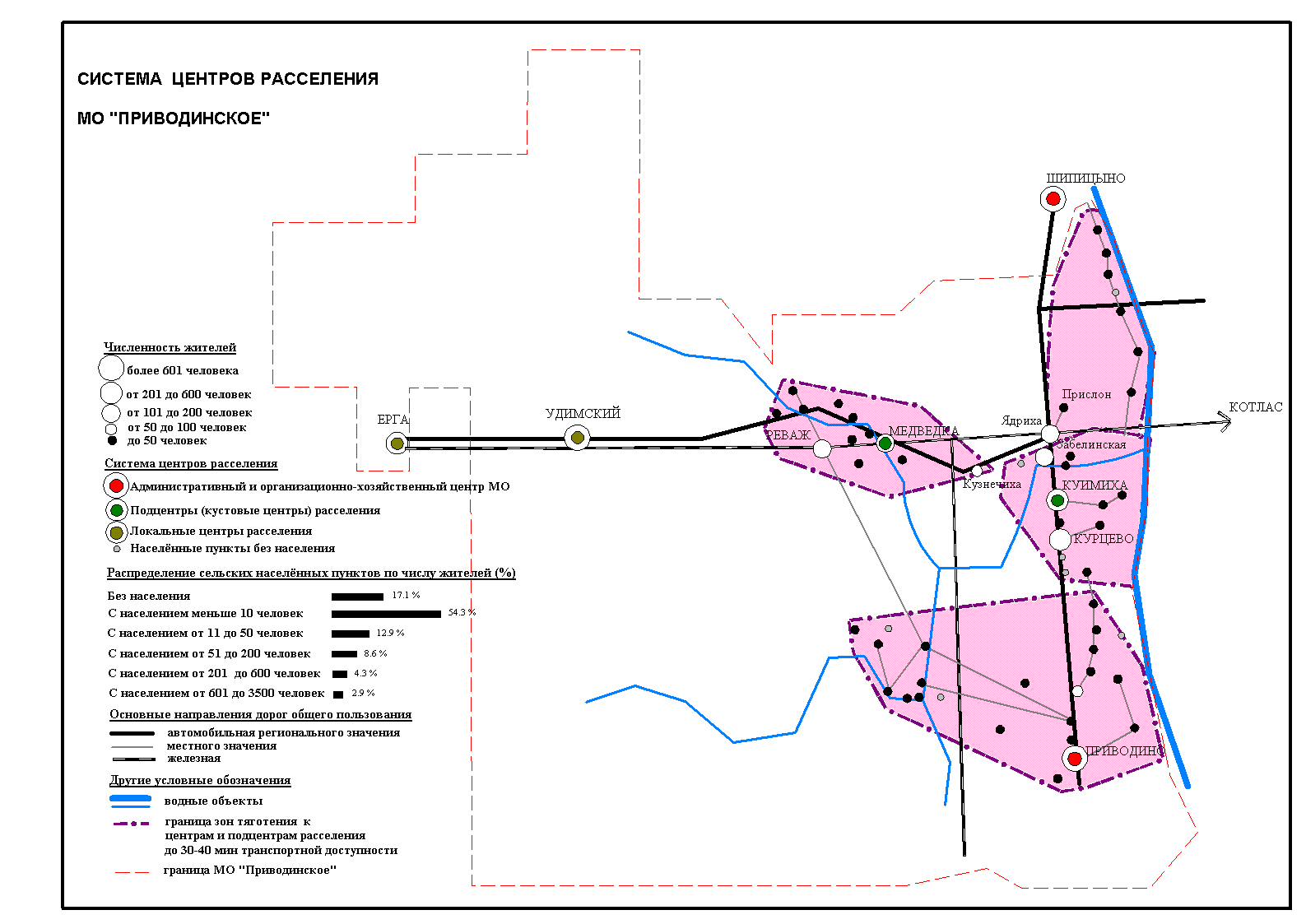 Таблица 32Проектная обеспеченность МО «Приводинское» основными учреждениями социального и культурно-бытового обслуживания*Требуется капитальный ремонт Приводинской СОШ (проектной вместимостью 320 мест) и строительство пристроя на 200 мест.Таблица 33Перечень учреждений социального и культурно-бытового обслуживания, предлагаемых к размещению (реконструкции) в городском поселении «Приводинское» *)   необходимо с учетом выявленной потребности**)1 очередь – до ., расчётный срок 2026-2035 гг.5.3.Проектные предложения по развитию транспортной и инженерной инфраструктуры 5.3.1. Транспортная инфраструктура	В основу проектных решений по развитию транспортной инфраструктуры городского поселения «Приводино» положены следующие материалы:Транспортная стратегия Архангельской области до 2030 года (утвержденная распоряжением Правительства Архангельской области от 15 декабря 2009 года N 319-рп),Развитие транспортной системы Архангельской области 2014 – 2020 годы,Развитие общественного пассажирского транспорта Архангельской области на 2012–2016 годы;Генеральный план поселка Приводино, совмещенный с проектом детальной планировки, утвержден решением Совета депутатов МО «Приводинское» от 25.12.2007 №112,Проект «Правила землепользования и застройки поселка Приводино»,Проект «Схема территориального планирования Архангельской области», ФГУП РосНИПИ Урбанистики, Санкт-Петербург, 2009, Проект «Объединенные схемы территориального планирования частей Архангельской области»,Проект «Схема территориального планирования Котласского муниципального района» (ФГУП РосНИПИ Урбанистики, Санкт-Петербург, 2012), анализ и оценка современного состояния транспортной инфраструктуры поселения.Железнодорожный транспортПерспективы развития железнодорожного транспорта в целом по Российской Федерации в настоящее время определяются тремя базовыми программными документами: «Стратегией развития железнодорожного транспорта в Российской Федерации до 2030 года», «Транспортной стратегией Российской Федерации на период до 2030 года» и подпрограммой «Железнодорожный транспорт» федеральной целевой программы «Развитие транспортной системы России (2010-2015 годы)». Ни одним из перечисленных нормативных документов, определяющих развитие железнодорожного транспорта, не предусмотрена реализация на территории МО «Приводинское» проектов, направленных на развитие железнодорожной инфраструктуры.Территорию Приводинского муниципального образования пересекают железные дороги общего пользования: двухпутный неэлектрифицированный участок Северной железной дороги Коноша – Котлас-Узловой железнодорожной линии направления Москва – Воркута и участок однопутной неэлектрифицированной тупиковой железнодорожной ветки Ядриха - Великий Устюг. В схеме территориального планирования Архангельской области также отсутствуют предложения по развитию инфраструктуры железнодорожного транспорта на территории МО «Приводинское».В  соответствии с Транспортной стратегией Архангельской области до 2030 года приоритетным направлением развития железнодорожного транспорта является развитие материально-технической базы пригородного комплекса, совершенствование технологии сервисного обслуживания пассажиров с целью улучшения качества обслуживания пассажиров в пригородном сообщении, в том числе:замена поездов в пригородном сообщении, состав которых состоит из вагонов локомотивной тяги и тепловозов  на рельсовые автобусы;приведение в нормативное состояние платформ для посадки-высадки пассажиров на промежуточных остановках между железнодорожными станциями;в целях обеспечения безопасности движения поездов оборудование железнодорожных переездов устройствами заграждения переездов, резиновыми настилами и приведение в нормативное состояние автомобильных дорог на подходах к переездам.Трубопроводный транспортНа территории муниципального образования «Приводинское» расположены нефтеперекачивающая станция «Приводино» и компрессорная станция КС-14 «Приводино». НПС Приводино играет существенную роль в топливоснабжении области и транспортировке нефти в смешанном сообщении.Строительство дополнительных ниток трубопроводов общего направления Западная Сибирь – Республика Коми – центр РФ предусматривается в существующем коридоре Урдома – Приводино.Автомобильный транспортОсновные стратегические направления и целевые ориентиры развития транспортной системы Архангельской области до 2030 года определены в «Транспортной стратегии Архангельской области до 2030 года», разработанной на основании анализа современного состояния и проблем развития транспортной системы Архангельской области. Приоритетными направлениями развития сети автомобильных дорог являются создание эффективной транспортной системы, отвечающей современным потребностям общества и перспективам развития Архангельской области; развитие, совершенствование сети автомобильных дорог общего пользования регионального значения, надзор за техническим состоянием самоходных машин и других видов техники.Характерной особенностью начертания сети автомобильных дорог регионального значения как в области в целом,  так и на территории МО «Приводинское», является наличие дорог, проходящих по территории в меридиональном направлении: это основные дороги  Усть-Вага – Ядриха и Урень - Шарья - Никольск - Котлас. Недостаток широтных маршрутов обуславливает перепробег автотранспорта, что существенно увеличивает размер транспортной составляющей в себестоимости продукции. Отсутствие надежных транспортных связей населенных пунктов сдерживает их развитие и приводит к свертыванию хозяйственной деятельности и оттоку населения.Настоящим проектом учитывается решение, заложенное в СТП Архангельской обл. о формировании дороги регионального значения широтного направления - «Яренск — Котлас — Вельск — Коноша — Кречетово». На территории МО «Приводинское» это направление формируется на основе существующего участка автодороги регионального значения «Ядриха — Удима» и строительства нового участка с обходом п.Удимский протяженностью в границах поселения .В процессе формирования опорной сети автомобильных дорог необходимо ликвидировать существующие разрывы в системе дорог регионального значения, для чего предлагается включить в перечень дорог общего пользования регионального значения:участок дороги между а/д Усть-Вага – Ядриха и а/д ст. Ядриха - ст. Удима протяженностью 0,6км с организацией железнодорожного переезда через пути направления Коноша-Котлас, дублера существующего путепровода в створе а/д Урень - Шарья - Никольск – Котлас.ведомственную дорогу, обслуживающую железнодорожный нефтяной комплекс «Приводино», обеспечивающую выход региональной дороги ж/д ст.Приводино – Бабаево на а/д Урень - Шарья - Никольск – Котлас, протяженностью .В результате реализации предложений настоящего генерального плана протяженность дорог общего пользования регионального значения увеличится на 40,7км и составит к расчетному сроку .Развитие сети автомобильных дорог в границах МО «Приводинское» должно соответствовать темпам социально-экономического развития Архангельской области и обеспечивать потребности в перевозках. В этих целях необходимо обеспечить приоритетные инвестиционные проекты развития транспортной инфраструктуры, реализация которых планируется «Транспортной стратегией» в 2010 - 2030 годы:строительство (реконструкция) автомобильной дороги Усть-Вага – Ядриха, протяженность в границах поселения ;модернизации автомобильных дорог, соединяющих сельские населенные пункты с сетью региональных автомобильных дорог общего пользования в рамках ФЦП "Развитие транспортной системы России (2010 - 2015 годы)".Комплекс мероприятий долгосрочной целевой программы «Развитие транспортной системы Архангельской области 2014 – 2020 годы» направлен на поддержание автомобильных дорог общего пользования местного значения и искусственных сооружений на них на уровне, соответствующем категории дорог, путем содержания дорог и сооружений на них; сохранение протяженности и развитие сети автомобильных дорог общего пользования местного значения, соответствующей нормативным требованиям, за счет реконструкции, ремонта и капитального ремонта автомобильных дорог; а также развитие сети автомобильных дорог общего пользования местного значения с твердым покрытием. В рамках реализации федеральной целевой программы «Развитие транспортной системы России (2010 –2015 годы)» намечено  обеспечение сельских населенных пунктов постоянной круглогодичной связью с сетью автомобильных дорог общего пользования по дорогам с твердым покрытием. Предложения настоящего генерального плана по развитию транспортной инфраструктуры направлены на организацию единой системы улиц и дорог общего пользования местного значения, которая способна обеспечить удобные и безопасные транспортные связи между отдельными населенными пунктами городского поселения, а также обеспечить выходы на внешние направления. Для обеспечения транспортного сообщения с районным центром, проезда к населенным пунктам поселения автомобилей скорой помощи, служб МЧС, доставки топлива (дров), товаров первой необходимости проектом предусматривается доведение параметров дорог местного значения до полного соответствия V технической категории с созданием покрытий переходного типа. Проектная сеть местных автодорог обеспечивает выход на систему дорог регионального значения, транспортные связи между населенными пунктами и обеспечивает целостность территории волости. Проектом предложено формирование дороги общего пользования местного значения, обеспечивающей транспортный выход с автодороги «ст. Ядриха - ст. Удима» к железнодорожной станции Реваж, используя существующий автодорожный подъезд от автодороги Ядриха-Удима к д.Рысья и автомобильную дорогу от станции Реваж до д.Водокачка. Протяженность  дороги «а/д ст. Ядриха - ст. Удима – ст.Реваж» составит 2,5км, участок нового строительства – . Всего намечена реконструкция  дорог местного значения с созданием покрытий переходного типа по параметрам V технической категории протяженностью 68,0км Общая протяженность дорог общего пользования местного значения к расчетному сроку составит .Улично-дорожная сеть и пассажирский транспортНастоящим генеральным планом предусмотрена единая система транспорта и улично-дорожной сети в увязке с планировочной структурой городского поселения и прилегающей к нему территории. 	Проектные предложения по развитию улично-дорожной сети в населенных пунктах городского поселения «Приводино» разработаны с учетом современного состояния улично-дорожной сети, специфики сложившихся градостроительных  условий и с учетом территориального развития. Классификация улично-дорожной сети в населенных пунктах городского поселения «Приводино» формируется из магистральных улиц, улиц и дорог местного значения (в жилой и производственной зоне) и проездов. - в сельских населенных пунктах – улично-дорожную сеть составляют поселковые дороги, главная улица, улицы в жилой застройке, основные и второстепенные (переулки), проезды и хозяйственные проезды.В границах п. Приводино функции магистралей будут выполнять  ул. Генерала Дудникова, Молодежная, Мира, Строителей, протяженность улично-дорожной сети к расчетному сроку составит 30 км. Общая протяженность улично-дорожной сети в населенных пунктах поселения - .Общественный транспортУстойчивое развитие автомобильного транспорта является гарантией единства социально-экономического пространства, свободного передвижения людей по территории, улучшения условий и уровня жизни населения. Автомобильный транспорт обеспечивает базовые условия жизнедеятельности общества, являясь важным инструментом достижения социальных и экономических целей. Развитие инфраструктуры пассажирского транспорта осуществляется в рамках долгосрочной целевой программы Архангельской области "Развитие общественного пассажирского транспорта Архангельской области на 2012-2016 гг.", главной целью которой является создание в Архангельской области эффективной пассажирской транспортной системы, отвечающей современным потребностям общества и перспективам   развития Архангельской области.В рамках действующей Программы определены первоочередные мероприятия по проектированию, строительству и реконструкции объектов пассажирской инфраструктуры автомобильного транспорта. К общим приоритетам развития общественного пассажирского транспорта относятся безусловное обеспечение и повышение доступности общественного пассажирского транспорта и развитие инфраструктуры общественного пассажирского транспорта.Основными мероприятиями Программы являются:организация системы диспетчерского контроля за осуществлением пассажирских автоперевозок  на основе спутниковой системы ГЛОНАСС/GPS;обеспечение устойчивой сотовой связью по маршруту следования автобусов и на остановочных пунктах;строительство и реконструкция объектов пассажирской транспортной инфраструктуры;обновление парка автобусов.На территории МО «Приводинское» пассажирские перевозки сохранятся за автобусами. Предусматривается сохранение  и развитие существующей маршрутной сети в соответствии с развитием системы дорог регионального значения. Как и в настоящее время, пассажирские автобусные перевозки населения  Приводинского городского поселения будут обеспечивать ООО «Ильинское «ПАТП», «Красноборское МПАП», ЗАО «В. Устюгское ПАТП», ООО «ПАТП» (г. Коряжма). Действующая маршрутная сеть охватывает все населенные пункты городского поселения «Приводино». Для повышения качества обслуживания пассажиров настоящим проектом предлагается строительство автостанции  на 50 пассажиров в п. Приводино.Сооружения для хранения и обслуживания транспортных средствРасчетный уровень  автомобилизации населения принят исходя из реальных темпов роста автомобилизации. При современном уровне автомобилизации 116 маш/тыс.жит, ориентировочно, на первую очередь уровень автомобилизации может составить 200 индивидуальных автомобилей на тыс.жителей, а к расчетному сроку возрасти до 300 маш/тыс.жит. Количество мест для хранения  легковых автомобилей, определено исходя из уровня автомобилизации: на I очередь. – 200 ед./тыс.жит.;на расчетный срок -  300 ед./тыс.жит.Расчет гаражей для хранения индивидуального транспорта осуществляется только для жителей, проживающих в многоэтажной застройке, не имеющих земельных участков. Хранение автомобилей, принадлежащих жителям усадебной и коттеджной застройки, имеющих участки, осуществляется на собственных территориях.Таблица 34Динамика роста количества индивидуального транспорта по периодам расчета, расчет территорий, необходимых для размещения гаражей боксов владельцев индивидуального транспорта, проживающих в многоэтажной застройке и требуемого количества сооружений для хранения и обслуживания транспортных средствК настоящему времени на территории п. Приводино имеются гаражные кооперативы общей площадью  (по обмеру опорного плана). Для хранения расчетного количества маш/мест на I очередь строительства (при расчетной площади на 1 автомобиль 30м2) достаточно существующей территории. К расчетному сроку необходимо увеличить территорию для постоянного хранения автомобилей на .Сеть сооружений, предназначенных для технического обслуживания легкового автотранспорта, намечена с учетом роста уровня автомобилизации. Настоящим проектом к расчетному сроку предлагается строительство  станций технического обслуживания на 4 и 5 постов и автозаправочной станции в п. Удимский.Обеспечение доступности жилых объектов, объектов социальной инфраструктуры для маломобильных групп населения Для маломобильных групп населения необходимо обеспечивать возможность подъезда, в том числе на инвалидных колясках, к общественным зданиям и объектам обслуживания.Гаражи боксового типа для постоянного хранения автомобилей и других мототранспортных средств, принадлежащих маломобильным группам населения, следует предусматривать в радиусе пешеходной доступности не более  от входов в жилые дома.5.3.2. Инженерная инфраструктураВодоснабжениеУдельное хозяйственно-питьевое и удельное среднесуточное за поливочный сезон потребление воды на поливку в населенных пунктах городского поселении «Приводинское» приняты по СНиП 2.04.02-84* (Водоснабжение. Наружные сети и сооружения) и приводятся в табл. 1.Удельное хозяйственно-питьевое водопотребление включает также расходы воды в общественных зданиях, к которым относятся магазины, школы, библиотеки, детские дошкольные учреждения, предприятия бытового обслуживания, аптеки, сельские клубы. кафе, бани, и т. д.Продолжительность поливочного сезона по данным метеостанции г. Котлас составляет 107 дней.Неучтенные расходы принимаются в размере 10 % расхода воды на хозяйственно-питьевые нужды населения.Таблица 35Удельное водопотребление по населенным пунктам (л/сут. на 1 жителя)В рассматриваемый период сохранят своё приоритетное значение основные бюджетообразующие предприятия: нефтеперекачивающая станция «Приводино» северных магистральных нефтепроводов, база линейного производственного управления магистральных газопроводов (ЛПУГМ), нефтеналивной терминал «Роснефть» в п. Приводино.При строительстве новых, дополнительных ниток газо- и нефтепроводов в границах поселения будут использоваться существующие коридоры рядом с действующими трубопроводами.Настоящим проектом на расчетный срок предлагается организация  производства деревянных строительных конструкций для малоэтажных домов и коттеджей в д. Вахонино.Уже на I очередь в п. Удимский намечается строительство предприятия (цеха) по производству топливных пеллет мощностью 15-20 тыс.тонн в годАграрный сектор экономики городского поселения «Приводинское» не получит сколько-нибудь заметного развития.Исходя из развития существующих предприятий и появления новых производств, расходы воды, забираемые из сетей хозяйственно – питьевого водопровода на нужды промышленных предприятий, приняты в размере 15 % расхода воды населенного пункта.Таблица 36Расчетные расходы водопотребления населенных пунктовПримечание: потребности в воде инфраструктуры нефтегазового комплекса обеспечиваются от собственных источников водоснабжения,*) – территория населенного пункта юридически находится в Вологодской области.Источником централизованного водоснабжения п. Приводино сохраняются подземные воды верхнепермского водоносного комплекса. Утвержденные запасы подземных вод на участке коммунального водозабора составляют 1427м3/сут. Действующие разведочно-эксплуатационные скважины в количестве 5шт. расположены в долине р. Яра.Развитие системы водоснабжения пос. Приводино предполагает реконструкцию существующих водопроводных сетей и сооружений, прокладку новых сетей в районах нового строительства. На I очередь строительства и расчетный срок суммарное удельное водопотребление по поселку составит 225 и 255 л/сут. на одного жителя, соответственно.Проект зон санитарной охраны водозабора разработан.Качество подземных вод верхнепермского комплекса по большинству нормируемых компонентов (СанПиН 2.1.4.1074-01) соответствует её хозяйственно-питьевому назначению. Требуется  предварительная водоподготовка по содержанию железа общего и показателю мутности. По микробиологическим  и радиологическим показателям вода здоровая.Производительность станции водоподготовки на расчетный срок принимается равной 1000 м³/сут.Ввиду того, что водозабор находится в зоне влияния газонефтепроводов, на линейных и площадных объектах газонефтяного комплекса должны быть предусмотрены мероприятия, исключающие загрязнение подземных вод.Утвержденные запасы подземных вод двух коммунальных водозаборов в д. Курцево по категории С2 составляют 120 м3/сут., что превышает потребности населенного пункта в питьевой воде на оба срока проектирования. Для бесперебойного водоснабжения д. Курцево предлагается объединение в одну систему водозаборов № 1 (3скв.) и № 2 (1 скв.) с прокладкой дополнительных сетей и установкой на них водоразборных колонок. Так как подземные воды верхнепермского комплекса требуют водоподготовки (обезжелезивание и осветление) проектом намечается строительство водоочистной установки производительностью 100 м3/сут.Ведомственный водозабор № 3 сельскохозяйственного предприятия ФГУП «Котласское» РАСН, представленный одной скважиной, сохраняется для обеспечения нужд предприятия.На I очередь строительства и расчетный срок суммарное удельное водопотребление по населенному пункту составит 145 и 170 л/сут. на одного жителя, соответственно. В целях обеспечения санитарно-эпидемиологической надежности для всех водопроводов хозяйственно-питьевого назначения должны быть разработаны проекты ЗСО, определяющие границы трех поясов источников воды, зоны водопроводных сооружений и водоводов, а также перечень инженерных мероприятий по организации зон и описание санитарного режима. Проект ЗСО разрабатывается с использованием данных санитарно-топографических, инженерно-геологических и топографических материалов. Проект ЗСО должен быть согласован с органами санитарно-эпидемиологической службы, геологии, а также с другими заинтересованными ведомствами и утвержден в установленном порядке.Утвержденные запасы подземных вод коммунального водозабора в д. Медведка (одна скважина в д. Медведка и одна скважина в д. Рысья) по категории С2 составляют 120 м3/сут. Расчетные потребности в воде определены в количестве 27,5 ( I очередь) и 37,4 (расчетный срок) м3/сут.Так как для одиночных скважин СНиП 2.04.02-84* Водоснабжение. Наружные сети и сооружения предусматривает наличие ещё одной резервной скважины для обеспечения бесперебойного водоснабжения в период ремонта скважин или аварийной ситуации, представляется необходимым объединение водопроводных сетей в единую систему, что позволит отказаться от бурения двух дополнительных скважин. На прокладываемых водопроводных сетях устанавливаются водоразборные колонки. Перед подачей потребителям вода будет проходить подготовку на водоочистной установке производительностью 40 м3/сут.На I очередь строительства и расчетный срок суммарное удельное водопотребление по населенному пункту составит 125 и 150 л/сут. на одного жителя, соответственно.Разработанный проект ЗСО источника водоснабжения нуждается в утверждении.Потребности д. Куимиха в питьевой воде определены в количестве 120 м3/сут. на расчетный срок. Источником централизованного водоснабжения остаются воды р.Удима. Построенный в 1973г. поверхностный водозабор у д. Варнавино проектной производительностью 200 м3/сут. нуждается в реконструкции. Речные воды перед подачей в водопроводную сеть проходят очистку на установке «Струя-200». Аварийные участки сети подлежат перекладке с установкой на них водоразборных колонок. Ликвидация аварийных участков позволит снизить потери воды при её транспортировке.На I очередь строительства и расчетный срок суммарное удельное водопотребление по населенному пункту составит 145 и 170 л/сут. на одного жителя, соответственно.Разработанный проект ЗСО поверхностного источника водоснабжения нуждается в утверждении, для чего должны быть выполнены требования, предусмотренные санитарными мероприятиями на территории первого пояса зоны санитарной охраны.Источником централизованного хозяйственно-питьевого водоснабжения п. Удимский приняты подземные воды, вскрываемые существующими 4-мя скважинами. Проектом предлагается объединить водопроводную сеть скважин, в настоящее время работающих локально, в единую систему. Удельные дебиты скважин, определяемые степенью трещиноватости и закарстованности водовмещающих пород верхнепермского водоносного горизонта, изменяются в больших пределах – от 0,01 до 11 л/сек. Поэтому для обеспечения потребностей поселка в более чем 600 м3/сут. воды питьевого качества (расчетный срок), может потребоваться бурение дополнительных скважин. Количество их определится на следующих стадиях проектирования.С учетом собственных нужд станции водоподготовки проектом намечается строительство водоочистной установки, производительность которой к концу расчетного срока должна составить 670 м3/сут.На I очередь строительства и расчетный срок суммарное удельное водопотребление по поселку составит 225 и 255 л/сут. на одного жителя, соответственно.Для каждой питьевой водозаборной скважины (существующей и проектируемой) должен быть разработан проект ЗСО.В п. Ерга потребуется бурение второй (резервной) скважины, монтаж водоочистной установки производительностью 37м3/сут. (расчетный срок) и строительство разводящей водопроводной сети с водоразборными колонками.На I очередь строительства и расчетный срок суммарное удельное водопотребление по поселку составит 145 и 170л/сут. на одного жителя, соответственно.Для водозаборных скважин необходимо разработать проект зоны санитарной охраны (ЗСО).В п. Реваж должно быть осуществлено бурение двух водозаборных скважин (1-рабочая, 1-резервная) с монтажом водоочистной установки, производительность которой к расчетному сроку составит 33 м3/сут. По улицам поселка прокладываются разводящие сети с установкой на них водоразборных колонок.На I очередь строительства и расчетный срок суммарное удельное водопотребление по поселку составит 125 и 150 л/сут. на одного жителя, соответственно.Для скважин необходима разработка проекта ЗСО.Водоснабжение остальных населенных пунктов городского поселения «Приводинское», в которых будет проживать менее 1 % жителей, обеспечивается из общественных или индивидуальных колодцев.Водоснабжение предприятий нефтегазового комплекса (Вологодское РНУ в пос Приводино, нефтеналивной терминал, Приводинское ЛПУМГ), имеющих в своем составе водозаборы питьевой и технической воды, будет осуществляться из существующих источников. С учетом развития Приводинского ЛПУМГ имеется отвод участка проектируемых артскважин для КС-15 и КС-16 «Приводинская».ВодоотведениеПри проектировании систем канализации населенных пунктов расчетное удельное среднесуточное (за год) водоотведение бытовых сточных вод принимается равным расчетному удельному среднесуточному (за год) водопотреблению согласно СНиП 2.04.02-84* без учета расхода воды на полив.Неучтенные расходы принимаются в размере 5 % суммарного среднесуточного водоотведения населенного пункта (п.2.5. СНиП 2.04.03-85 Канализация. Наружные сети и сооружения).Расчетные среднесуточные расходы производственных сточных вод от промышленных предприятий приняты равными расходам водопотребления предприятий с введением понижающего коэффициента 0,6.Таблица 37Расчетные расходы водоотведения от населенных пунктов*) – территория населенного пункта юридически находится в Вологодской области.Существующие сооружения биологической очистки п. Приводино постройки 1972г. морально устарели, имеют высокий процент амортизации. Ввиду этого в канализационные сети и на очистку поступает значительный объем грунтовых и инфильтрационных вод. Перегрузка сооружений наряду с изношенным оборудованием приводит к низкой эффективности очистки сточных вод. В результате не обеспечивается очистка и обеззараживание сбрасываемых в водоток сточных вод до требуемых гигиенических нормативов.Проектом предлагается провести коренную модернизацию очистных сооружений канализации на существующей площадке. Модернизация предполагает замену устаревшего оборудования на современное, использование новейших технологий очистки и обеззараживания воды, применение термомеханической обработки осадка в закрытых помещениях, дополнительную очистку стоков перед их выпуском в водоток высшей категории рыбохозяйственного значения (р. Северная Двина). Проведенные мероприятия позволят сократить санитарно-защитную зону сооружений до 100м. Требуется также осуществить перекладку аварийных участков канализационной сети, замену насосного оборудования насосных станций, укладку сетей в районах нового строительства.С учетом поступления в голову сооружений жидких бытовых отходов (ЖБО) от неблагоустроенного жилого фонда поселка и близлежащих  деревень проектная производительность очистных сооружений на расчетный срок принимается равной 1000 м3/сут.Проектом намечается увеличение проектной производительности станции биологической очистки (СБО) в д. Куимиха до 250 м3/сут. Станция помимо сточных вод д.Куимиха будет также принимать жидкие бытовые отходы (ЖБО) от неблагоустроенного жилого фонда близлежащих деревень - Курцево, Медведка, Ядриха, Забелинская. ЖБО вывозятся ассенизационным транспортом в голову станции биологической очистки. При наличии договоров на обслуживание возможно подключение к системе очистки и обеззараживания сточных вод и других населенных пунктов.Для обеспечения очистки сбрасываемых в водоем сточных вод до требуемых гигиенических нормативов потребуется модернизация станции с заменой устаревшего оборудования на современное, с использованием новейших технологий очистки и обеззараживания воды. Санитарно-защитная зона от очистных сооружений составляет 150м. Существующие сети канализации также требуют перекладки на аварийных участках сети.Водоприемник сточных вод – р. Удима.В п. Удимский, являющимся вторым по численности населенным пунктом городского поселения «Приводинское» и локальным центром расселения, необходимо создание централизованной системы водоотведения, включающей строительство канализационных сетей и сооружений полной биологической очистки. В первую очередь канализуются объекты учебно-воспитательного назначения, здравоохранения и социального обслуживания населения, сервисного обслуживания, для культурно-досуговой деятельности населения, для временного проживания и здания административного назначения.На проектируемые канализационные очистные сооружения п. Удимский намечается вывозить жидкие бытовые отходы от неблагоустроенного жилого фонда п. Ерга. С учетом дополнительной нагрузки производительность канализационных очистных сооружений принимается равной 550 м3/сут. Санитарно-защитная зона сооружений составляет 150м. Водоприемник сточных вод - р. Удима.Ввиду малых расходов сточных вод от остальных населенных пунктов городского поселения «Приводинское» их жители собирают ЖБО в выгреба и утилизируют отходы на месте.Отходы производства и потребленияПри разработке настоящего раздела частично использованы материалы генеральной схемы очистки территорий населенных пунктов муниципального образования «Приводинское», утвержденной решением Совета депутатов МО «Приводинское» от 12.10.2012 № 181.Сбору, вывозу и захоронению на полигонах твердых бытовых отходов (ТБО) подлежат отходы 4 и 5 классов опасности. К ТБО, входящим в норму накопления от населения, относятся отходы, образующиеся в жилых и общественных зданиях, отходы от отопительных систем местного отопления, смет с твердых покрытий улиц и площадей, листья, собираемые с дворовых территорий, крупногабаритные бытовые отходы.В составе твердых бытовых отходов, собираемых в жилищном фонде, бумага и картон по массе составляют (37-41 %), далее идут пищевые отходы (27-37%), на третьем месте пластмасса (5-6 %).Норма накопления твердых бытовых отходов для населения принимается 295кг на 1 человека в год на оба срока проектирования. В соответствии с рекомендуемым приложением 11 СНиП 2.07.01-89* Градостроительство. Планировка и застройка городских и сельских поселений норма накопления крупногабаритных бытовых отходов составит 5 % в составе приведенной выше нормы.Норма накопления для городского поселения «Приводинское» должна быть увеличена за счет приема отходов от сторонних организаций – предприятий торговли, медицинских учреждений, дошкольных и учебных заведений, предприятий службы быта, культурно-спортивных учреждений, административных зданий, автотранспортных предприятий и т.д. Исходя из фактических данных за 2012г. о поступлении отходов от сторонних организаций, суммарная норма составит 295х1,13=333 кг/чел. (I очередь) и 295х1,15=340 кг/чел. (расчетный срок).Объем образующихся на территории городского поселения «Приводинское» ТБО составит 2,66тыс.т/год (I очередь) и 2,89 тыс.т/год (расчетный срок).Накопление отходов от населения осуществляется на контейнерных площадках в пос. Приводино и деревнях Курцево и Куимиха. Такие же площадки необходимо организовать в населенных пунктах с числом жителей более 200 человек. Контейнерные площадки должны иметь ограждение с подветренной стороны и водонепроницаемое основание. На них устанавливаются контейнеры объемом 0,75м куб., в которые разрешается складировать отходы только 4-5 классов опасности. Число контейнеров на площадке определяется расчетом в зависимости от численности обслуживаемого населения и графика вывоза отходов. На эти же площадки допускается складировать крупногабаритные отходы.Складирование ТБО сторонними организациями производится на контейнерных площадках, предназначенных для отходов жилищного фонда, либо на территории организации (при наличии договора на оказание услуг).Сбор отходов в малонаселенных пунктах производится в пластиковые мешки.На промышленных площадках предприятий в специально выделенных и оборудованных местах накапливаются отходы производства 1-5 классов опасности. Отходы 4-5 классов поступают на захоронение на коммунальные свалки ТБО.Отходы первых трех классов опасности вывозятся на основании заключенных договоров со сторонними организациями на утилизацию и захоронение (загрязненный конденсат, отработанные масла, шлам от зачистки емкостей и трубопроводов, ртутьсодержащие отходы и т.д.).По справочнику «Санитарная очистка», Стройиздат, М. 1985г. подсчитано ориентировочное количество специальных машин для вывоза ТБО и уборки территории городского поселения  «Приводинское». В их число входят спецтранспорт и механизмы по вывозу твердых и жидких бытовых, специфических отходов, мойке контейнеров, летней и зимней механизированной уборке территории. Установка для мойки контейнеров размещается в коммунальной зоне на территории гаража спецтехники.Общее количество спецавтотранспорта составит 12 единиц, в том числе 2 мусоровоза и 2 ассенизационные машины.Погрузка и вывоз накопленных твердых бытовых отходов с контейнерных площадок осуществляется мусоровозами с уплотнением отходов, что позволит сократить объем отходов и уменьшить количество рейсов. Удаление отходов бестарным способом (в одноразовых мешках) производится машиной с задней загрузкой.Жидкие бытовые отходы (ЖБО), накапливаемые в выгребах и септиках неканализованных жилых домов и сторонних организаций, по заявкам домовладельцев и руководителей организаций вывозятся вакуумными ассенизационными машинами в голову канализационных очистных сооружений для очистки и обезвреживания.В наиболее крупных населенных пунктах городского поселения «Приводинское». устанавливаются специализированные контейнеры для сбора отдельных фракций (макулатура, пластмасса, стекло и др.), с дальнейшим вывозом отсортированных отходов для переработки на специализированных предприятиях области с целью получения вторичного сырья.Отходы передаются на захоронение на полигоны ТБО. Туда же поступают образующиеся в процессе очистки на канализационных очистных сооружениях (КОС) осадок из песколовок и иловый осадок после их предварительного подсушивания на песковых и иловых площадках КОС.С учетом высокой заполненности действующих полигонов ТБО («Куимиха» и выработанный карьер «Большая Слобода»), прогнозируемых объемов образования отходов на территории городского поселения «Приводинское» и значительной удаленности п. Удимский от существующих полигонов (около ) предлагается следующая диспозиция полигонов:строительство нового полигона в п. Удимский для захоронения отходов поселков Удинский и Ерга. Расчетная площадь земельного участка для организации строительства составит 0,8-1,0 га. Организация полигона позволит избежать длинного плеча пробега автотранспорта при вывозе мусора на полигоны п. Приводино и неизбежного для данной схемы транспортировки отходов строительства мусороперегрузочной станции. Полигон намечается разместить в 2-х км к западу от п. Удинский, вблизи проектируемой автодороги на п. Октябрьский;расширение площади полигона в выработанном карьере «Большая Слобода» до величины 1,6- для приема отходов с остальной части территории городского поселения  «Приводинское»;ликвидация после исчерпания территориального ресурса полигона ТБО «Куимиха» с последующей рекультивацией его территории.Санитарно-защитная зона от полигонов в соответствии с СанПиН 2.2.1/2.1.1.1200 принята 1000м.Для обезвреживания биологических отходов будет использоваться существующий скотомогильник ОНО Котласская СОС ГНУ АрхНИИСХ РСХА, расположенный у д. Курцево. Скотомогильник имеет 2 биотермические ямы и соответствует «Ветеринарно-санитарным правилам сбора, утилизации и уничтожения биологических отходов» (утв. Главным государственным ветеринарным инспектором Российской Федерации 04. 12. 1995г. N 13-7-2/469). Размер санитарно-защитной зоны от полигона до жилой застройки составляет 500м.При осуществлении строительства проектируемого Котласского гидроузла на р. Северная Двина, в составе которого намечено сооружение поверхностного водозабора г. Котлас, во второй пояс зоны санитарной охраны проектируемого водозабора попадет ряд объектов, размещение которых в нем запрещается (п. 10.26. СНиП 2.04.02-84* (Водоснабжение. Наружные сети и сооружения). План второго пояса ЗСО на р.Северная Двина разработан муниципальным предприятием «Горводоканал» г. Котлас в 2010г.В этом случае потребуется вынос существующих скотомогильника, кладбища, полигонов ТБО «Куимиха» и «Большая Слобода», животноводческих ферм в д. Курцево и д. Алексино. Для предприятий нефтепроводного транспорта (нефтеналивной комплекс, нефтеперекачивающая станция «Приводино) должны быть разработаны мероприятия, исключающие химическое загрязнение источника водоснабжения.На перспективу (за расчетный срок) предлагается размещение предприятия по переработке и зазоронению ТБО в районе д. Вахонино, территория которой находится за пределами второго пояса зоны санитарной охраны проектируемого водозабора в составе Котласского гидроузла. На смежном участке возможно строительство нового скотомогилника, что позволит сократить площадь земель, занятых санитарно-защитными зонами этих объектов.ЭлектроснабжениеСтроительство новых объектов повлечет за собой рост  электрической нагрузки. Для обеспечения потребителей электрической энергией потребуется строительство новых трансформаторных подстанций в центрах нагрузок, а так же прокладка новых ВЛ 10 кВ и 0,4 кВ к проектируемым трансформаторным подстанциям. Для повышения надежности электроснабжения существующих потребителей необходима реконструкция существующих трансформаторов, а так же распределительной сети 6-10 и 0,4 кВ. Проектируются две высоковольтные линии электропередач ВЛ 220кВ, проходящие транзитом по территории МО «Приводинское».При расчете электрических нагрузок учитывались требования ПУЭ (7 изд.), СП31-110-2003 «Проектирование и монтаж электроустановок жилых и общественных зданий», РД34.20.185-95 «Инструкция по проектированию городских электрических сетей» с изменениями и дополнениями от 29.06.99 за №213 и «Рекомендаций по проектированию инженерного оборудования сельских населенных пунктов» часть 5.Таблица 38Расчет электрических нагрузокТеплоснабжение Северное расположение МО «Приводинское», низкие среднегодовые температуры, большая длительность отопительного периода и короткий зимний день – все это обуславливает повышенные энергетические затраты, необходимые для обеспечения нормальных условий для жизнедеятельности населения и развития всех сфер экономики.Согласно энергетической стратегии развития России, важнейшими направлениями развития теплоэлектроэнергетики являются реконструкция и создание новых систем теплоснабжения, замещение значительного количества действующих энергоустановок новыми, внедрение высокоэффективных технологий и оборудования, средств измерения и регулирования.Теплоснабжение капитальной застройки и социальной сферы будет обеспечиваться теплоснабжением от существующих котельных, с учётом их реконструкции и перевода на природный газ и местное биотопливо, а также от индивидуальных отопительных систем (печей, котлов, газогенераторов и др.).В регионе действует Долгосрочная целевая программа «Энергосбережение и повышение энергетической эффективности в Архангельской области на 2010-2020 годы», направленная на постепенное замещение привозного топлива на виды топлива, производимые (добываемые) на территории Архангельской области. В целях энергосбережения рекомендуется использовать собственные энергетические ресурсы района, в качестве которых выступают древесные отходы лесозаготовок и лесопиления. Поэтому необходима организация производства древесного топлива из лесосечных отходов и низкосортной нереализуемой древесины.Проектируемую многоквартирную малоэтажную застройку в п. Приводино предполагается отапливать проектируемой блок модульной котельной на газовом топливе расчетной мощностью 2,3 Гкал/час на  I очередь и расходом газа 358 нм3/час, и 4,6 Гкал/час на расчетный срок и расходом газа 716 нм3/час.Для обеспечения тепловой энергией и горячим водоснабжением населения индивидуальной жилой застройки необходимо применять индивидуальные отопительные системы, топливом для которых будет природный газ и древесное топливо. Основные пути осуществления мероприятий по реконструкции элементов теплового хозяйства:реконструкция и модернизация оборудования котельных;перевод котельных на природный газ и местные виды биотоплива;замена изношенных участков тепловых сетей и повышение их теплоизоляции;переход на закрытые системы теплоснабжения;оснащение систем теплоснабжения, особенно приемников теплоэнергии, средствами коммерческого учета и регулирования;усиление теплоизоляции ограждающих конструкций зданий с проведением малозатратных мероприятий.Необходимо дальнейшее внедрение у потребителей приборов учета и систем регулирования теплоэнергии.Газоснабжение Проект разработан в соответствии с требованиями СНиП 42-01-2002 «Газораспределительные системы», СП 42-101-2003 «Общие положения по проектированию и строительству газораспределительных систем из металлических и полиэтиленовых труб», «Правил безопасности для объектов, использующих сжиженные углеводородные газы». Суммарный расход природного газа по МО «Приводинское»  составит 3,44 млн. куб. м/год.Проектом предусматривается газифицировать природным газом все жилые дома, коммунально-бытовые здания, котельные, сельскохозяйственные и промышленные предприятия. Природный газ намечается  использовать для целей отопления, горячего водоснабжения, пищеприготовления и на технологические нужды.  Проектом предлагается сохранить сегодняшнюю схему газоснабжения. К жилым домам подводится газ среднего давления от газорегуляторных пунктов блочного или шкафного типа (ГРП, ГРПШ). К котельным и на промпредприятия подводится газ высокого давления с понижением давления в газорегуляторных установках (ГРУ).Таблица 39Расчет нагрузок электро-, тепло-, газоснабжения проектируемой индивидуальной жилой застройкой*) – юридически находится в Вологодской области5.4. Инженерная защита и благоустройство территории Защита от затопления паводковыми водами и берегоукреплениеСреди опасностей природного характера на территории муниципального образования особую угрозу населению и объектам промышленности может представлять затопление территории при заторных наводнениях на р. Северной Двине. Затоплению паводком 1% обеспеченности подвержены небольшие населённые пункты, расположенные на берегу р. Северная Двина: Бугино, Варнавино, Вондокурье, Данилово, Забелье, Межник, Нарадцево, Новое Село, Ногинская, Первомайская, Плешкино, Подоскорье, Пускино, Словенское, Стрекалово общей численностью населения по данным ВПН 2010г. – 40 человек, проживающих в семи населенных пунктах. Наиболее крупное по численности населения - д. Варнавино (24 чел.); остальные имеют численность постоянных жителей от 1 до 7 человек. Не имеют населения деревни: Нарадцево, Ногинская, Подоскорье и Пускино. В п. Приводино в зону затопления 1% паводком попадают лишь небольшие участки земли, занятые огородами.Специальных мероприятий по защите от затопления, в силу их экономической нецелесообразности, не намечается. При прогнозировании паводка редкой повторяемости должна быть произведена эвакуация населения из опасных зон, а в случае разрушения строений - переселение пострадавших на незатапливаемые территории.Размещение новой застройки на территориях, подверженных риску затопления, не предусматривается.Выявляемые участки разрушающихся, размываемых береговых склонов, угрожающих постройкам, предлагается  планировать с заложением от 1:2 до 1:3 и укреплять георешетками и посевом трав. Участки берега, подвергающиеся наиболее интенсивному разрушению, могут быть укреплены каменной наброской, габионами или железобетонными плитами.При проектировании сооружений инженерной защиты специализированными организациями должны быть уточнены расчетные отметки паводковых уровней для расчета защитных сооружений. Защита от морозного пучения	Для защиты от морозного пучения грунтов предлагается понижение уровня грунтовых вод, а также конструктивные противопучинные мероприятия, предусматривающие повышение эффективности работы конструкций фундаментов.	 Защита от опасных метеорологических процессовВозможные стихийные метеорологические явления необходимо учитывать при разработке проектной документации объектов капитального строительства (включая линейные объекты). Здания и сооружения, а также инженерные коммуникации должны быть построены с соблюдением требований всех действующих нормативов, обеспечивающих устойчивость конструкций от ветровых и снеговых нагрузок, молниезащиту, пожаробезопасность.Благоустройство территории (организация поверхностного стока, защита от подтопления, освоение заторфованных участков и бессточных понижений)На территории населенных пунктов поверхностный водоотвод осуществляется с помощью открытых водостоков. Дождевые и талые воды по лоткам, каналам, проложенным вдоль проездов и по понижениям рельефа, отводятся в ближайшие водоёмы.Проектом предусматривается проверка состояния систем поверхностного водоотвода и, в случае необходимости, их реконструкция. Водостоки должны быть расчищены, в местах пересечений водостоков с проездами должны быть устроены водопропускные трубы или мостики. Перед выпуском поверхностные стоки с застроенных территорий должны очищаться на локальных очистных сооружениях открытого или закрытого типа. Производственные предприятия должны производить очистку поверхностного стока со своих участков на собственных очистных сооружениях (с учетом специфики загрязнения) и использовать часть очищенного стока в оборотном техническом водоснабжении. Важную роль в общей системе поверхностного водоотвода играют мелиоративные системы. Необходимость  мелиорации  земель следует определять на основании анализа их использования, составляющих водного и солевого балансов корнеобитаемого слоя почв, экономических, социальных и экологических условий. Мелиоративные системы необходимо проектировать в комплексе с мероприятиями по освоению и восстановлению мелиорируемых земель.Русла водотоков, служащих приемниками поверхностных стоков, предлагается расчистить от мусора и наносов, при необходимости спрямить и спрофилировать, а их берега благоустроить. Открытые водостоки, кроме отвода дождевых и талых вод, будут способствовать понижению уровня грунтовых вод, что особенно важно на участках индивидуальной застройки.Капитальные здания с подвальными помещениями, строящиеся на участках с высоким уровнем стояния грунтовых вод, должны быть оборудованы прифундаментным или пластовым дренажом с выпуском дренажных вод в водотоки или канализационные колодцы.	Для освоения заторфованных заболоченностей под застройку предлагается выполнить пригруз поверхности заторфованных грунтов минеральным грунтом с последующим уплотнением. Минимальную величину слоя пригруза необходимо установить после проведения инженерно- геологических изысканий на участке строительства, но не менее 1,0м. На бессточных участках намечается повышение планировочных отметок для обеспечения водоотвода. При проектировании насыпи необходимо учитывать сжатие торфяного слоя от давления вышележащей конструкции.	Защита от природных пожаровВ целях обеспечения пожарной безопасности предусматриваются следующие мероприятия:создание систем и средств предупреждения и тушения лесных и торфяных пожаров (пожарные техника и оборудование, пожарное снаряжение и другие), содержание этих систем и средств; мониторинг пожарной опасности; противопожарное обустройство лесов, в том числе строительство, реконструкция и содержание дорог противопожарного назначения, прокладка просек, противопожарных разрывов;разработка планов тушения природных пожаров;тушение природных пожаров;иные меры пожарной безопасности.5.5. Экологическое обоснование проектных решенийПринятые настоящим генеральным планом городского поселения «Приводинское» проектные решения основываются на комплексном анализе природных и техногенных экологических факторов, регламентирующих направления и характер градостроительного использования территории:Результаты проведенного анализа показали, что процесс взаимодействия техногенной и природной среды обеспечивает экологическое равновесие, благодаря компенсации влияния стационарных источников загрязнения, естественной ассимилирующей способностью природных ландшафтов, занимающих основную часть всей площади поселения, и составляющих развитый природно-экологический каркас территории.С целью экологической оптимизации окружающей среды, направленной на охрану сложившегося равновесия хозяйственной деятельности и природных свойств экосистем, проектом предлагается функциональное зонирование, в основу которого положен природно-экологический каркас территории, как совокупность основных средоформирующих и средорегулирующих природных комплексов.Предлагаемое проектом генерального плана функциональное зонирование территории городского поселения «Приводинское» направлено, в том числе, на осуществление намеченных мероприятий по охране окружающей среды и предотвращению чрезвычайных ситуаций природного и техногенного характера. Мероприятия по формированию природно-экологического каркаса территорииЗначительная степень освоенности и испытываемых антропогенных нагрузок природных комплексов восточной части территории городского поселения требует принятия мер по созданию и поддержанию природно-экологического каркаса, путем сохранения защитных лесов и соблюдения режимов санитарно-защитных и охранных зон. Такие меры позволят повысить потенциал естественного восстановления природной среды и решить задачу обеспечения условий экологически устойчивого развития городского поселения.Природно-экологический каркас территории муниципального образования «Приводинское» представляет собой лесной фонд Удимского и Шипицынского сельского участковых лесничеств Котласского лесничества Архангельской области, имеющих значительную площадь защитных лесов, в том числе ценных. На территории поселения к категории защитных лесов относятся:- зеленая зона населенного пункта р.п. Приводино Удимского участкового лесничества (лесные кварталы 26-37) общей площадью 1328га,- запретные полосы лесов, защищающие нерестилища ценных промысловых рек,- леса, расположенные в водоохранных зонах,- защитные полосы лесов, расположенные вдоль железнодорожной магистрали и автомобильной дороги регионального значения. Сохранению и развитию сложившегося каркаса территории будут способствовать:-создание рекреационных зон кратковременного и длительного отдыха вблизи населенных пунктов: п. Приводино, п. Удимский, д. Куимиха, д. Ядриха, д. Медведка;- установление границ водоохранных зон и прибрежных защитных полос водных объектов с регламентированием градостроительной и хозяйственной деятельности на их территориях;- установление границ рыбоохранных зон водных объектов с ограничением градостроительной и хозяйственной деятельности на их территориях, в том числе особо ценного рыбохозяйственного значения (Северная Двина, Реваж, Удима, Вонгода – 200м);-формирование средозащитного озеленения на территории санитарно-защитных зон предприятий; -сохранение и развитие запретных полос лесов, защищающих нерестилища ценных промысловых рек - Северная Двина (1500м), Устья (1000м), Удима, Реваж, Узьма, Уртомаш, Башаровка (500м);-организация защитных лесных полос вдоль автомобильных дорог регионального значения «Усть-Вага – Ядриха» «Урень – Шарья – Никольск – Котлас» (250м),-поддержание средоформирующих и средосберегающих функций лесов, включающих в себя:		-противопожарные мероприятия;		-проведение санитарных рубок;		-лесовосстановительные мероприятия.Мероприятия по охране окружающей среды Мероприятия по охране окружающей среды должны проводиться на региональном уровне с разработкой экономических и правовых механизмов, обеспечивающих эффективное управление природоохранной деятельностью, создание системы мониторинга.К таким мероприятиям относятся:- стандартизационные – включающие разработку методических документов местного пользования в ранге стандарта предприятия;- организационные – по созданию систем контроля за выбросами и сбросами вредных веществ в атмосферу и состоянию воздушного и водного бассейнов;- правовые – направленные на организацию системы предупредительных, запретительных, контрольных и поощрительных законодательных мер по улучшению качества природной среды;- экономические – предполагающие развитие системы экономического стимулирования природоохранной деятельности путем налоговых льгот и льготного кредитования; применение поощрительных цен и надбавок за экологически чистую продукцию; создание акционерного страхового общества (финансовый фонд), занимающегося страхованием от экологических катастроф и отдельных аварий, а также связанного с экологической экспертизой, контролем и сертификацией используемых технологий и оборудования.Источниками негативного воздействия на окружающую среду являются выбросы в атмосферный воздух загрязняющих веществ, сбросы загрязняющих веществ и микроорганизмов в поверхностные  и подземные водные объекты и на водосборные площади, загрязнение почв, размещение отходов производства и потребления, загрязнение шумом, теплом, электромагнитными, ионизирующими и другими видами физических воздействий.Для минимизации негативного воздействия на окружающую среду при размещении объектов капитального строительства, настоящим проектом предусмотрены следующие мероприятия:1.Установление санитарно-защитных зон и санитарных разрывов от объектов, являющихся источниками воздействия на среду обитания и здоровье человека, в соответствии с требованиями СанПиН 2.2.1/2.1.1.1200, СНиП 2.05.06-85* «Магистральные трубопроводы» и разработанными проектами организации СЗЗ. Существующие:Приводинское ЛПУИГ ООО "Газпром трансгаз Ухта" – 300м,КС-14 Приводинского ЛПУ МГ ООО «Газпром Трансгаз Ухта» - 700м,НПС «Приводино» (нефтепровода «Ухта—Ярославль») Северных магистральных нефтепроводов (150-270м) по Проекту организации благоустройства и озеленения СЗЗ,Железнодорожный нефтеналивной комплекс (ЖННК) «Приводино» - 500м,АПСП-4 участок «Приводино - 300м,ОНО "Котласская СОС ГНУ АРХНИИСХ Россельхозакадемия" – 50м,полигоны ТБО– 500м,скотомогильник ОНО Котласская СОС ГНУ АрхНИИСХ РСХА – 1000м,нефтепровод «Ухта-Ярославль» ООО «Северные магистральные нефтепроводы» - 200м от оси трубопровода с каждой стороны,газопровод высокого давления диаметрами 1420 и  «Сияние Севера» - 350м от оси трубопровода,ГРС с одоризационными установками от меркаптана – 300м.Проектируемые:КС-15 и КС-16 Приводинского ЛПУ МГ ООО «Газпром Трансгаз Ухта» - в соответствии с проектом организации СЗЗ;производство деревянных строительных конструкций для малоэтажных домов и коттеджей в п. Приводино - 100м;производство пеллет в п. Удимский - в соответствии с проектом организации СЗЗ; полигон ТБО, п. Удимский ( к западу от поселка, вблизи проектируемой автомобильной дороги) – 1000м;КОС, п. Удимский – 150м.2.Установление охранных зон и зон санитарных разрывов вдоль автомобильных и железнодорожных магистралей, трасс высоковольтных линий электропередач, нефтепровода, газопровода высокого давления. 3.Разработка и утверждение проектов ЗСО подземных источников водоснабжения в населенных пунктах п. Удимский, д. Курцево, д. Медведка, и подземного водозабора действующего предприятия КС-14 «Приводинская» и проектируемого КС «Новоприводинская» Приводинского ЛПУМГ.4. В части водоотведения: - модернизация очистных сооружений канализации с заменой устаревшего оборудования на современное;- создание в п. Удимский централизованной системы водоотведения, включающей строительство канализационных сетей и сооружений полной биологической очистки.5.В части совершенствования системы обращения с отходами производства и потребления:- строительство нового полигона ТБО в п. Удимский для захоронения отходов поселков Удинский и Елга;- расширение площади полигона  в выработанном карьере «Большая Слобода» для приема отходов с остальной части территории городского поселения;- обеззараживание ЖБО от неблагоустроенного жилого фонда деревень - Курцево, Медведка, Ядриха, Забелинская стацией биологической очистки д. Куимиха;- обеззараживание ЖБО от неблагоустроенного жилого фонда пос. Ерга на проектируемых очистных сооружениях п. Удимский.- ликвидация после исчерпания территориального ресурса полигона ТБО «Куимиха» с последующей рекультивацией его территории;- обезвреживание биологических отходов на существующем скотомогильнике ОНО Котласская СОС ГНУ АрхНИИСХ РСХА ( вблизи д. Курцево).6. В случае осуществления строительства проектируемого Котласского гидроузла на р. Северная Двина, в составе которого намечено сооружение поверхностного водозабора г. Котлас, потребуется вынос ряда существующих объектов, размещение которых в нем запрещается (п. 10.26. СНиП 2.04.02-84* (Водоснабжение. Наружные сети и сооружения), а именно: скотомогильника, кладбища, полигонов ТБО «Куимиха» и «Большая Слобода», животноводческих ферм в д. Курцево и д. Алексино. Для предприятий нефтепроводного транспорта (нефтеналивной комплекс, нефтеперекачивающая станция «Приводино) неодходимо будет разработать мероприятия, исключающие химическое загрязнение источника водоснабжения.5.6. Проектные предложения по обеспечению сохранности объектов культурного наследияРазработка проектов зон охраны объектов культурного наследия;До разработки проектов зон охраны объектов культурного наследия организация проведения работ по обоснованию границ территорий памятников;Разработка градостроительных регламентов, предусматривающих меры, обеспечивающие содержание и использование объектов культурного наследия в соответствии с требованиями Федерального закона и их соблюдение;Организация и содействие в проведении работ по выявлению объектов культурного наследия в целях их дальнейшего включения в единый государственный реестр объектов культурного наследия (памятников истории и культуры) народов Российской Федерации в качестве объектов культурного наследия местного (муниципального) значения;Организация государственной историко-культурной экспертизы земельных участков, подлежащих хозяйственному освоению;Разработка и продвижение инвестиционных проектов реставрации и приспособления объектов культурного наследия для современного использования;Организация и содействие проведению мониторинга по контролю над состоянием и использованием объектов культурного наследия всех категорий значения на территории муниципального образования «Приводинское»;Разработка муниципальных и областных программ направленных на сохранение, использование и популяризацию объектов культурного наследия;Установка информационных надписей и обозначений на объектах культурного наследия, включенных в реестр.6.Проектное использование территорииБаланс территории в границах МО «Приводинское» и населенных пунктов, входящих в его состав, приводится на основе обмера площадей с помощью ГИС-технологий по данным топографической съемки масштаба 1:50000 и материалов государственной кадастровой оценки земель поселений Архангельской области. См. таблицу 40.Площадь территория в границах муниципального образования «Приводинское» на расчетный срок не изменится и составит . Основную площадь территории (85%) составляют земли лесного фонда 132494 га. В настоящее время территория населенных пунктов составляет 1929,8 га или 1% от площади городского поселения.В результате осуществления мероприятий, предусмотренных генеральным планом, произойдет:-увеличение территорий населенных пунктов на 860 га за счет расширения границ п. Приводино, п. Удимский, д. Куимиха, д. Ядриха, д. Медведка, д. Забелинская, д. Студенка, д. Пришутино, д. Курцево и прочих более мелких населенных пуктов и, соответсвенно, сокращения территорий сельскохозяйственного назначения, находящихся в настоящее время за пределами населенных пунктов;-уменьшение площадей территорий, выбывающих сельских населенных пунктов, не имеющих жителей или деревень, попадающих в зону затопления паводком 1% обеспеченности р. Северная Двина (Бугино, Варнавино, Вондокурье, Данилово, Забелье, Межник, Нарадцево, Новое Село, Ногинская, Первомайская, Плешкино, Подоскорье, Пускино, Словенское, Стрекалово).Освоение территорий под застройку будет происходить за счет неиспользуемых территорий сельскохозяйственных земель.За пределами границ населенных пунктов территория, соответственно, сократится. Увеличатся территории промышленности – на 30,2 га, инженерно-транспортной инфраструктуры - на . Территории лесного и водного фонда к расчетному сроку не изменятся.Таблица 40Баланс территории в границах МО городское поселение «Приводинское» (в границах обсчета)*) – населенный пункт расположен на территории Вологодской области.7.Основные технико-экономические показатели *) – требуется по расчету в связи с реорганизацией учреждений здравоохранения (специализированную медицинскую помощь жители поселения будут получать в ГБУЗ АО «Котласская ЦГБ имени святителя Луки»).**) – к концу периода.8.Графические материалы8.1 Карта положения городского поселения «Приводинское» в системе муниципальных образований Архангельской области и Котласской групповой системе населенных мест 8.2. Опорный план (карта современного использования территории) 8.3.Карта планировочной организации территории. Карта функциональных зон поселения. Карта планируемого размещения объектов местного значения поселения8.4. Карта планируемого размещения объектов транспортной инфраструктуры8.5.Карта планируемого размещения объектов инженерной инфраструктуры и благоустройства территории8.6. Карта территорий, подверженных риску возникновения чрезвычайных ситуаций природного и техногенного характера 8.7. Комплексная оценка территории. Карта ограничений использования территории.8.8. Карта существующих и планируемых границ различных категорий9. Приложение№ п/пНаименованиеМасштабИнв. №Кол-во экз. / листовМатериалы по обоснованию генерального плана Материалы по обоснованию генерального плана Материалы по обоснованию генерального плана Материалы по обоснованию генерального плана Материалы по обоснованию генерального плана Текстовые материалыТекстовые материалы1. Том 1. Материалы по обоснованию генерального планаПояснительная записка с иллюстративными материалами179 стр.922/31 экз.Графические материалы Графические материалы 1Карта положения городского поселения «Приводинское» в системе муниципальных образований Архангельской области и Котласской групповой системе населенных мест1:200000925/31 лист2Опорный план (карта современного использования территории)1:50000926/31 лист3Карта планировочной организации территории. Карта функциональных зон поселения. Карта планируемого размещения объектов  местного значения1:50000927/31 лист4Карта планируемого размещения объектов транспортной инфраструктуры1:50000928/31 лист5Карта планируемого размещения объектов инженерной инфраструктуры и благоустройства территории1:50000929/31 лист6Карта территорий, подверженных риску возникновения чрезвычайных ситуаций природного и техногенного характера 1:50000930/31 лист7Комплексная оценка территории. Карта ограничений использования территории.1:50000934/31 лист8Карта существующих и планируемых границ земель различных категорий1:50000931/31 листПоложение о территориальном планированииПоложение о территориальном планированииПоложение о территориальном планированииПоложение о территориальном планированииТекстовые материалы1.Том 2. Положение о территориальном планировании графическими материалами:30 стр.923/31 экз.Графические материалыГрафические материалы1Карта функциональных зон поселения. Карта планируемого размещения объектов местного значения поселения1:50000933/31 лист2Карта границ населенных пунктов, входящих в состав городского поселения. Карта функциональных зон населенных пунктов. Карта планируемого размещения объектов  местного значения населенных пунктов1:10000935/35 листовЭлектронные материалыЭлектронные материалыЭлектронные материалыЭлектронные материалыЭлектронные материалыКомпакт-диск. Текст в формате Word, графические материалы в формате JPGКомпакт-диск. Текст в формате Word, графические материалы в формате JPGМНИ-252/22 экз.Архитектурно-градостроительная организация территорииГлавный архитектор проектаРеменко В.Г.Градостроительная экономикаГлавный специалистФиногенов В.В.Транспортная инфраструктураГлавный специалистОськова Т.Н.Инженерная инфраструктураГлавный специалистУсанкин А.А.Инженерная геология Руководитель группыТрипольская В.В.Градостроительная экология, охрана окружающей средыГлавный специалист Добровольская И.А.ИнженерСмирнова Ю.К.Инженерная подготовка территорииГлавный специалистКоновалов В.К.Основные факторы риска возникновения чрезвычайных ситуаций (ЧС) природного и техногенного характераГлавный специалистКоновалов В.К.Историческая справка, объекты культурного наследия: ИсторикСафарова Ю.Ю.Компьютерная графикаРуководитель группыВарнаева Т.Т.АрхитекторПетрова М.М.Руководитель группыТрипольская В.В.ИнженерЗвягинцева М.А.№п/пНазвание объектов,дата возведенияМуниципальное образование,место нахожденияДата, авторКатегория охраны,№ документа о принятии под государственную охрану, номер в реестреЦерковь Троицкая/Храм Святой Троицыд.Вондокурье, д. 37а (в центре деревни)1795г.Памятник архитектуры регионального значения. Решение исполнительного комитета Архангельского областного Совета народных депутатов от 22.10.1990 № 137Церковь Васильевскаяд. Куимиха (ранее д. Васильевская, Удимский с/с), приблизительно в  по направлению на северо-запад от ориентира д. Курцево, ул. Петриловская, д.11807г.Памятник архитектуры регионального значения. Решение исполнительного комитета Архангельского областного Совета народных депутатов от 22.10.1990 № 137Церковь Богородице-Рождественскаяд.Малое Михалево (на СВ окраине деревни)1770г.Памятник архитектуры регионального значения. Решение исполнительного комитета Архангельского областного Совета народных депутатов от 22.10.1990 № 137Церковь Преображенскаяд. Ярокурье ( на ЮЮЗ от северной окраины д. Первомайская)1726г.Памятник архитектуры регионального значения. Решение исполнительного комитета Архангельского областного Совета народных депутатов от 22.10.1990 № 137РекаКуда впадаетПротяжен-ность реки, кмВодоохран-ная зона, мПрибреж-ная защитная зона, мБереговая полоса, мСеверная ДвинаБелое море7442005020Устьяр.Вага4772005020Удима (Удама)прот. Удимский Полой852005020Реважр.Удима682005020Вонгода (Вонгодица)р.Сев.Двина582005020Узьмар.Удима301005020Уртомажпрот. Новинский Полой241005020Слаучр.Удима201005020Башаровкар.Узьма201005020ЯраСев.Двина181005020Сосновкар.Реваж181005020прот. Удимский Полойпрот. Шеберниха161005020Прот. КурьяСев.Двина171005020Мал.Реважр.Реваж161005020прот. ШебернихаСев.Двина111005020Маминскаяр.Реваж111005020Пестовкар.Реваж111005020Маломсар.Устья461005020№ п/п№ на планеНаименование предприятияКласс санитарной опасности, размер СЗЗ (СанПиН 2.2.1/2.1.1.1200-03)Поселок ПриводиноПоселок Приводино11,2, ГРСБаза линейного производственного управления магистральных газопроводов ООО «Севергазпром» Приводинское ЛПУМГ ООО "Газпром трансгаз Ухта" в составе:III класс СЗЗ 300м21Компрессорная станция КС-14 Приводинского ЛПУ МГ ООО «Газпром Трансгаз Ухта» Проект обоснования эффективности санитарного разрыва КС-14 (ООО «Информтехцентр, Ухта, 2010г.) - 700м32Компрессорная станция КС-15 Приводинского ЛПУ МГ ООО «Газпром Трансгаз Ухта» (строящаяся)700м4б/нГРС магистрального газопровода с одоризационными установками от меркаптанаIII класс СЗЗ 300м53Нефтеперекачивающая станция НПС «Приводино» (нефтепровода «Ухта—Ярославль») Северных магистральных нефтепроводовСанитарно-эпидемиологическое заключение ТО Роспотребнадзора в г.Котласе, Котласском и Красноборском районах по Проект организации благоустройства и озеленения СЗЗ НПС «Приводино»– от промплощадки наюг -200м, юго-запад – 200м, запад – 200м, северо-запад – 270м, север – 300м, северо-восток – 150м, восток – 150м, юго-восток – 150м.612Железнодорожный нефтеналивной комплекс (ЖННК) «ПриводиноII класс с СЗЗ 500м75Арендное производственно-строительное предприятие АПСП-4 участок «Приводино»III класс с СЗЗ 300м8б/нКанализационные очистные сооружения (КОС)СЗЗ 200м9б/нКладбище (площадь менее 10га)IV класс 100мДеревня АлексиноДеревня Алексино11б/нКрестьянское хозяйство Попов Н.Д. (ферма крупного рогатого скота)V класс с СЗЗ 50мПоселок УдимскийПоселок Удимский13Лесной филиал ОАО «Группа «Илим»» Обособленное структурное подразделение лесозаготовительный участок «Удимский»IV класс СЗЗ 100м1413ООО «Орбита-Лес-Сервис» (предприятие по лесопереработке)IV класс СЗЗ 100мДеревня КуимихаДеревня Куимиха159ИП Чупраков Е.А. – ООО «Удима» (пилорама, лесозаготовка)IV класс СЗЗ 100м166ОНО "Котласская СОС ГНУ АРХНИИСХ Россельхозакадемия" (ферма крупного рогатого скота) V класс с СЗЗ 50мДеревня КурцевоДеревня Курцево17б/нКанализационные очистные сооружения (КОС)СЗЗ 150м18б/нФерма крупного рогатого скота ФГУП «Курцево»V класс с СЗЗ 50мДеревня ВарнавиноДеревня Варнавино19б/нФерма крупного рогатого скота на 150 головIV класс СЗЗ 100мДеревня КузнечихаДеревня Кузнечиха20б/нФерма крупного рогатого скота V класс с СЗЗ 50мВне населенных пунктовВне населенных пунктов21б/нПолигоны ТБОII класс 500м22б/нСкотомогильник ОНО Котласская СОС ГНУ АрхНИИСХ РСХАII класс 500м21б/нСельские кладбища (п.Удимский, п.Реваж, п.Егра, кладбище «Васильевское» - 4,6км от д.Курцево, кладбище «Петровское» - 1км от д.Копосово)V класс с СЗЗ 50мПроектируемые объекты Проектируемые объекты п. Приводиноп. Приводино117«Новоприводинская» КС-16 СЗЗ 700м216Нефтеперерабатывающий завод (НПЗ)СЗЗ 1000мп. Удимскийп. Удимский315Производство деревянных строительных конструкций, д. ВахониноСЗЗ 100м - в пределах производственной зоны414Производство пеллетСЗЗ в пределах производственной зоны5б/нКОССЗЗ 150м6б/нПолигон ТБО (0,8-1,0га), 2км к западу от п. УдимскийСЗЗ 1000м№ п/пНаименованиеВид деятельностиПлощадь занимаемой территории, гаЧисленность работающих, тыс. чел.1ООО «Севергазпром» Приводинское ЛПУМГ п. ПриводиноЛинейное производственное управление магистральных газопроводов33,5 0,572НПС «Приводино» Северных магистральных нефтепроводовНефтеперекачи-вающая станция21,8 0,293Арендное производственно-строительное предприятие «АПСП-4 (п. Приводино)Строительные услуги 2,1 0,094ООО «Удима» (п. Удимский)Обслуживание сетей водоснабжения, водоотведения, теплоснабжения 0,7 0,045Филиал ОАО «Связьтранснефть» Северное ПТУС, Производственный технический узел связи, Приводинский цех электросвязи (п. Приводино)Электросвязь× 0,026ООО «РН-Архангельскнефтепродукт», ЖННК «Приводино»Нефтеналивной термигнал15,5 0,087ОНО «Котласская СОС ГНУ АрхНИИСХ Россельхозакадемия» (с. Курцево)Сельское хозяйство 1,2 0,188МАУ «Служба заказчика и благоустройства МО «Приводинское»Благоустройство территории× 0,089ОАО «СМН» Вологодское РНУ (п. Приводино)Железнодорожный транспорт×0,210ООО «Удимский ЛП КЦБК»Лесозаготовка, лесопереработка и складирование19,5*) 0,2611ООО Ергинский ЛПЛесозаготовка, лесопереработка и складирование×нет сведений№ п/пНаимено-вание хозяйстваПлощадь с/х угодий всего / в т.ч. пашни, гаМестонахождениеВы-ручка, млн.руб.Средне-списочная численность работников, чел.Выручка на 1 работника, тыс.руб.//чел.1ФГУП «Котласское» Россельхоз-академии2,62 / 1,73165390 Архангельская обл., Котласский р-н, д. Курцево, ул. Центральная, д. 3650,31792812КФХ «Попов Н.Д.»0,5 / 0,08165391 Архангельская обл., Котласский р-н, п. Приводино, ул. Советская, д.9 - 56 1,6 20 80№ п/пНаименование предприятияАдрес организации*)Численность работающих, чел.1Администрация МО «Приводинское»п. Приводино, ул. Советская, д. 19 272Приводинское линейное производственное управление магистральных газопроводов ЛПУМГ (ООО «Газпром трансгаз Ухта»)П. Приводино, Вахонинский проезд, д. 15723нефтеперекачивающая станция НПС «Приводино» (ОАО «СМН» Вологодское РНУ)Ярославская обл. Ярославский р-он, п/о Щедрино2874Филиал ОАО «Связьтранснефть» Северное ПТУС (Производственный технический узел связи), Приводинский цех электросвязиРеспублика Комиг.Ухта - 18, п. Югрэ 175ООО «РН-Архангельскнефтепродукт» ЖННК «Приводино»Нефтеналивной терминалАрхангельская обл. Приморский р-он, п. Талаги, д. 30 806ООО «Стройгаз», участок «Приводино»Строительные услугиВологодская обл. 187Филиал ДОАО «Центрэнергогаз» ОАО«Газпром» в г.Ухта (филиал Ухтинский) участок «Приводино». Ремонтные работыРеспублика Коми, г. Ухта, Югэрское шоссе, д. 4 208ГБУЗ АО «Котласская ЦГБ» Приводинская амбулатория. Медицинские услугип. Приводино, ул. Кузнецова, д. 9 409ГУП Арх. обл. «Фармация» аптека № 53посёлка Приводиноп. Приводино,ул. Кузнецова, д.9  310МОУ «Приводинская средняя общеобразовательная школа»п. Приводино, ул. Мира. д. 1 5411Приводинская специальная (коррекционная) общеобразовательная школа-интернатп. Приводино, ул. Советская, д. 30 4612Приводинский социально-реабилитационный центр для несовершеннолетних (ГБСУ АО «Приводинский СРЦН»п. Приводино, ул. Советская, д. 32 2513Приводинская детская школа искусств № 32п. Привоино, ул. Дудникова, д. 31 1314МДОУ № 12 «Берёзка», детский садп. Приводино,ул. Мира, д. 8 5415МДОУ № 15 «Рябинушка», детский садп. Приводино, ул. Мира, д. 4, фл. 1 3516Отдельный пост пожарной части ПЧ-48 ОГУОГПС № 21 п. Приводиноп. Приводино База МБУ «СЗиБ» 1117ИП Шашков Н.А.п. Приводино. ул. Советская, д.45, кв. 9 2918ИП Тарабычин Н.А.п. Приводино, ул. Ключевая, д.52 3419МБУ «Служба заказчика и благоустройства»Благоустройство территории, обслуживание сетей водоснабжения, водоотведения, теплоснабженияп. Приводино, ул. Молодежная, д.1 8320Крестьянское хозяйство Попов Н.Д.Сельское хозяйствоп. Приводино, ул. Строителей, д.9,кв.56 1221Дом культуры филиал ДЦ «Таусень» П. Приводиноп. Приводино, ул. Рощинская, д.42  922Приводинский объект почтовой связи Котласского почтамтап. Приводино, ул. Молодежная, д.1 1323МУК МБС «Котласский муниципальный район» библиотека п. Приводиноп. Приводино  224ОНО «Котласская СОС ГНУ АРХНИИСХ Россельхозакадемия». Сельское хозяйствод. Курцево,ул. Центральная, д.3616825ООО «Удима». Обслуживание сетей водоснабжения,водоотведения,теплоснабженияп. Удимский, ул.Первомайская,д.22 4226Лесной филиал ОАО «Группа «Илим» Обособленное структурное подразделение лесозаготовительный участок «Удимский»п. Удимский, ул.Октябрьская,д.38-а10027ООО «Орбита-Лес-Сервис»Лесозаготовкап. Удимский,ул. Советская, д. 49 5028ГБУЗ АО «Котласская ЦГБ» Удимская амбулатория. Медицинские услугип. Удимский, ул.Первомайская,д.33 3929МОУ «Удимская средняя общеобразовательная школа № 2»п. Удимский, пер. Школьный, д. 1 6930МОУ «Удимская средняя общеобразовательная школа № 1»д. Куимиха, ул. Школьная, д. 4 3731Структурное подразделение МОУ «Ерогодская основная школа»п. Ерга, ул. Северная, д. 3 2032МДОУ «Детский сад № 34»п. Удимский,ул.Первомайская,д.30 3033МДОУ «Детский сад № 35»п. Удимский, ул. Речная, д. 25 1934МДОУ «Детский сад № 6»п. Куимиха,ул.Первомайская,д.22 1735МДОУ «Детский сад № 7»д. Курцево, ул. Центральная, д.34 1536Досуговый центр ДЦ «Таусень» деревни Куимихад. Куимиха, ул. Школьная, д. 27 1437Дом культуры филиал ДЦ «Таусень» посёлка Удимскийп. Удимский, ул. Советская, д.26 1138Отделение почтовой связи (ОПС) п. Удимскийп. Удимский, ул. Новая, д.2  839Отделение почтовой связи (ОПС) д. Куимихад. Куимиха,ул. Школьная, д. 23  540Отдельный пост пожарной части ПЧ-91 ОГУОГПС № 21 п. Удимскийп. Удимский, ул. Речная, д. 20а 1241ИП Чупраков Е.А.Лесозаготовка. пилорама, мини-пекарняд. Куимиха. ул. Школьная, д. 14 5842Прочие предприятия, организации, индивидуальные предприниматели402ВСЕГОВСЕГОВСЕГО2600Котласский районКотласский районКотласский районКотласский районМО «Приводинское»2МО «Приводинское»2Р.п. ПриводиноР.п. ПриводиноР.п. ПриводиноР.п. Приводино2002г.%2010г.%.%2002г.%2010г.%Численность населения (чел.)2496410021005100764136,4326413,1316115,0Численность населения (чел.)2496410021005100764136,4326413,1316115,0Число родившихсяЧисло родившихсяЧисло умершихЧисло умершихЕстественный прирост, убыльЕстественный прирост, убыль200220102002201020022010Котласский район11,112,923,918,5- 12,8- 5,6р.п. Приводино14,417,119,910,8 - 5,5  6,3Число прибывшихЧисло прибывшихЧисло выбывшихЧисло выбывшихМиграционный прирост, убыльМиграционный прирост, убыль200220102002201020022010Котласский район 8,515,522,625,8- 14,1- 10,3п. Приводино22,1 8,824,817,7 - 2,7 - 8,9Котласский районКотласский районКотласский районКотласский районМО «Приводинское»МО «Приводинское»п. Приводиноп. Приводиноп. Приводиноп. Приводино2002г %2010г %2010г%2002г%2010г%моложе трудоспсоб-ного возраста (ТСВ)4,618,43,416,21,317,10,824,20,618,7ТСВ14,056,012,258,14,559,22,060,61,959,4старше ТСВ6,425,65,425,71,823,70,515,20,721,9всего2510021,01007,61003,31003,2100Подзона расселенияНаименование центров (подцентров) расселенияЧисленность населения, чел.Северная (котласская)Центр Котлас60500Северная (котласская)д. Ядриха189Северная (котласская)другие населенные  пункты зоны тяготения114ЮжнаяЦентр Приводино3367Южнаянаселённые пункты зоны тяготения206ЦентральнаяЦентр Куимиха587Центральнаяд. Курцево545Центральнаядругие населенные  пункты зоны тяготения181ЗападнаяЦентр д. Медведка192Западнаяд.Реваж189Западнаядругие населенные  пункты зоны тяготения40Локальные центрып. Удимский2463Локальные центрып. Ерга405Населённый пунктЧисленность населения, чел.Котласский муниципальный район, всего21005Городское население 9073Сельское население11932Городское поселение «Приводинское», всего 7641Городское население 3161Поселок Приводино 3161Сельское население, всего 4480Деревня Алексино    11Деревня Аносово      1Деревня Березник      1Деревня Большая Маминская      5Деревня Большое Михалево      6Деревня Бугино      2Деревня Ваганы      0Деревня Варнавино    24Деревня Вахонино    11Деревня Водокачка-Местечко      2Деревня Вондокурье      8Деревня Выставка      1Деревня Данилово      7Деревня Дмитриево      1Деревня Егово      5Посёлок Ерга  277Деревня Ерофеево      0Деревня Забелинская  102Посёлок Забелье      0Деревня Заберезье      9Деревня Копосово    11Посёлок Копосово    11Деревня Красная Заря      0Деревня Кузнецово    13Деревня Кузнечиха    55Деревня Куимиха  562Деревня Курцево  474Деревня Кушево      0Деревня Малая Маминская      1Деревня Малое Михалево    33Деревня Медведка  199Деревня Межник      0Деревня Минина Полянка    15Деревня Наледино    76Деревня Нарадцево      0Деревня Новинки      3Деревня Новое Село      3Деревня Ногинская      0Деревня Олюшино    19Деревня Павловское    10Деревня Первомайская (Приводино)      1Деревня Первомайская (Удимский)      0Деревня Петровская      8Деревня Плешкино      2Деревня Подосокорье      0Деревня Посегово      0Деревня Прела      2Деревня Прислон    48Деревня Прислон Большой      0Деревня Пришутино      0Деревня Пускино      0Деревня Рассека      0Посёлок Реваж  129Деревня Рысья    14Деревня Сакушево      0Деревня Починок Сидоров      3Деревня Словенское      1Деревня Слуда Муравинская      2Деревня Стрекалово      2Деревня Студениха    12Деревня Труфаново      3Посёлок Удимский 2081Деревня Улыбино      0Деревня Хохлово      8Деревня Чуркино    27Деревня Шилово      0Деревня Шопорово      0Деревня Ядриха  175Деревня Яндовище      4Показатели2010 год2010 год2011 год2011 годПоказателимлн.руб.%млн.руб.%Доходы, всего45,77×40,15×В том числе:В том числе:В том числе:В том числе:В том числе:собственные доходы17,0710019,03100- налог на доходы физических лиц  0,25 1,5  0,04  0,2- налог на использование имущества физических лиц12,1671,313,772,0- арендная плата1,2 7,0  2,2411,8- сдача в аренду имущества0,5 2,90,2  1,0- реализация иного имущества  0,04 0,20,4  2,1- единый сельскохозяйственный налог  0,05 0,3--- земельный налог2,615,22,211,5- продажа земельных участков  0,17 1,0  0,15  0,8- государственная пошлина0,1 0,60,1  0,6безвозмездные поступления28,7×21,12×Расходы, всего47,310040,02100В том числе по разделам:В том числе по разделам:В том числе по разделам:В том числе по разделам:В том числе по разделам:«Общегосударственные вопросы»  8,2817,5  8,2520,6«Национальная оборона»  0,35 0,7  0,39  1,0«Национальная безопасность»0,5 1,1  0,27  0,7«Национальная экономика»  0,14 0,3  0,05  0,1«Жилищно-коммунальное хозяйство»14,230,0220,150,2«Культура, кинематография, средства массовой информации»  6,5413,83  7,0417,6«Социальная политика»  0,95 2,0  3,85  9,6«Физическая культура и спорт»  0,24  0,51  0,03  0,1«Межбюджетные трансферты»16,134,04  0,04  0,1Ед. / м2%ВСЕГО1592 / 74,5100В том числе: ветхие/ 7,10,1аварийные/ 0,30,01ПоказателиЖилищный фондЖилищный фондПоказателиединиц%Распределение жилищного фонда по материалу стенРаспределение жилищного фонда по материалу стенРаспределение жилищного фонда по материалу стенЧисло многоквартирных жилых домов 689100в том числе:   каменных, кирпичныхпанельныхсмешанныхдеревянныхблочныхпрочих  51  7,4в том числе:   каменных, кирпичныхпанельныхсмешанныхдеревянныхблочныхпрочих  30  4,4в том числе:   каменных, кирпичныхпанельныхсмешанныхдеревянныхблочныхпрочих   0  0,0в том числе:   каменных, кирпичныхпанельныхсмешанныхдеревянныхблочныхпрочих 597 86,6в том числе:   каменных, кирпичныхпанельныхсмешанныхдеревянныхблочныхпрочих   2  0,3в том числе:   каменных, кирпичныхпанельныхсмешанныхдеревянныхблочныхпрочих   9  1,3Число жилых домов (индивидуально-определённых зданий)1592100в том числе:   каменных, кирпичныхпанельныхсмешанныхдеревянныхблочныхпрочих  27  1,7в том числе:   каменных, кирпичныхпанельныхсмешанныхдеревянныхблочныхпрочих   7  0,4в том числе:   каменных, кирпичныхпанельныхсмешанныхдеревянныхблочныхпрочих   1  0,1в том числе:   каменных, кирпичныхпанельныхсмешанныхдеревянныхблочныхпрочих1551 97,4в том числе:   каменных, кирпичныхпанельныхсмешанныхдеревянныхблочныхпрочих   1  0,1в том числе:   каменных, кирпичныхпанельныхсмешанныхдеревянныхблочныхпрочих   5  0,3Распределение жилищного фонда по проценту износаРаспределение жилищного фонда по проценту износаРаспределение жилищного фонда по проценту износаЧисло многоквартирных жилых домов 689100в том числе с износом:  от 0 до 30 % от 31 до 65 % от 66 до 70 % свыше 70 % 360 52,2в том числе с износом:  от 0 до 30 % от 31 до 65 % от 66 до 70 % свыше 70 % 287 41,7в том числе с износом:  от 0 до 30 % от 31 до 65 % от 66 до 70 % свыше 70 %  39  5,7в том числе с износом:  от 0 до 30 % от 31 до 65 % от 66 до 70 % свыше 70 %   3  0,4Число жилых домов (индивидуально-определённых зданий)1592100в том числе с износом:  от 0 до 30 % от 31 до 65 % от 66 до 70 % свыше 70 % 266 16,7в том числе с износом:  от 0 до 30 % от 31 до 65 % от 66 до 70 % свыше 70 %1130 71,0в том числе с износом:  от 0 до 30 % от 31 до 65 % от 66 до 70 % свыше 70 % 136  8,5в том числе с износом:  от 0 до 30 % от 31 до 65 % от 66 до 70 % свыше 70 %   60  3,8№ п/пНаименование учрежденияАдресФактическ. вмести-мость учащихсяПроектная вмести-мость учащихсяДоля, %1Приводинская средняя общеобразовательная школап. Приводино, 
ул. Мира, д.1358320111,92Удимская средняя общеобразовательнаяшкола № 2п. Удимский, 
пер. Школьный, д.120132062,83Удимская средняя общеобразовательная
школа № 1д. Куимиха, 
ул. Школьная, д.4615622070,94Ерогодская основная школап. Ерга, ул. Северная д.3193063,35МДОУ № 12 "Берёзка"п. Приводино, ул. Мира, д.81711501146МДОУ "Рябинушка"п. Приводино, ул. Мира, д.4 фл. 18413064,67Детский сад № 35п. Удимский, ул. Речная, д.25414395,38Детский сад № 34п. Удимский, ул. Первомайская, д.306975929Детский сад № 6д. Куимиха, ул. Первомайская, д. 22313491,210Детский сад № 7д. Курцево, ул. Центральная д.34313491,2№ п/пНаименование учрежденияАдресЧисло 
врачейЧисленность среднего
медицинского персоналаКол-во койко-мест/посещений в смену1"Шипицынская ЦРБ" *) Приводинская амбулаторияп. Приводино, ул. 
Кузнецова, д.9333102"Шипицынская ЦРБ"*)  Удимская амбулаторияп. Удимский, 
ул. Первомайская д.331231173ФАП*)п. Ерга, ул. Северная, д. 3-2254ФАП*)д. Куимиха, ул. Школьная-2255ФАП*)д. Курцево, ул. Центральная, д.36-2256ФАП*)п. Реваж, ул. Почтовая,  д.23-2257ФАП*)д. Медведка, ул. Центральная, д. 35-225НаименованиеЕдиница измеренияЁмкостьОбеспечен- ность на 1000жителей (население –7,6тыс.чел.)Обеспечен- ность на 1000жителей (население –7,6тыс.чел.)Норматив *Уровень обеспечен-ности (%)Учебно-воспитательные учрежденияУчебно-воспитательные учрежденияУчебно-воспитательные учрежденияУчебно-воспитательные учрежденияУчебно-воспитательные учрежденияУчебно-воспитательные учрежденияУчебно-воспитательные учрежденияОбщеобразовательные школымест890117,1117,191128,7Детские дошкольные учреждениямест46661,361,360102,2Детская школа искусствмест71 (учащийся)9,39,38116,2Учреждения здравоохраненияУчреждения здравоохраненияУчреждения здравоохраненияУчреждения здравоохраненияУчреждения здравоохраненияУчреждения здравоохраненияУчреждения здравоохраненияСтационар при амбулаториикоек101,31,313,59,6Амбулаториипосещен/ смену11715,415,418,1584,8Станции скорой помощисанитарн. автомоб.20,30,30,1300Аптекаобъект2--1 на 10тыс.чел.200Учреждения социального обслуживанияУчреждения социального обслуживанияУчреждения социального обслуживанияУчреждения социального обслуживанияУчреждения социального обслуживанияУчреждения социального обслуживанияУчреждения социального обслуживанияСоциально-реабилитационный центр для несовершеннолетнихобъект1--1100Физкультурно-спортивные сооруженияФизкультурно-спортивные сооруженияФизкультурно-спортивные сооруженияФизкультурно-спортивные сооруженияФизкультурно-спортивные сооруженияФизкультурно-спортивные сооруженияФизкультурно-спортивные сооруженияПлоскостные спортивные сооруженияобъект55-по заданию на проектирование-Спортивные залы общего пользованияобъект44-по заданию на проектирование-Учреждения культуры и искусстваУчреждения культуры и искусстваУчреждения культуры и искусстваУчреждения культуры и искусстваУчреждения культуры и искусстваУчреждения культуры и искусстваУчреждения культуры и искусстваКлубместо20727,227,28034Дома культурыобъект2--1-2 на муниципальный район100Библиотекиобъект5--1-2Предприятия связи и финансовые учрежденияПредприятия связи и финансовые учрежденияПредприятия связи и финансовые учрежденияПредприятия связи и финансовые учрежденияПредприятия связи и финансовые учрежденияПредприятия связи и финансовые учрежденияПредприятия связи и финансовые учрежденияОтделение связиобъект3--1 на 9-25 тыс. жителей300Сбербанк (отделения)операц. место20,30,30,475Учреждения коммунального и бытового обслуживанияУчреждения коммунального и бытового обслуживанияУчреждения коммунального и бытового обслуживанияУчреждения коммунального и бытового обслуживанияУчреждения коммунального и бытового обслуживанияУчреждения коммунального и бытового обслуживанияУчреждения коммунального и бытового обслуживанияГостиницаместо9011,811,86196,7Баняместо9812,912,95258Кафеместо23631,131,14077,8Предприятия торговлиПредприятия торговлиПредприятия торговлиПредприятия торговлиПредприятия торговлиПредприятия торговлиПредприятия торговлиМагазины продовольственныекв. м торговой площади1006,3132,4132,4100132,4Магазины непродовольственныекв. м торговой площади1029,7135,5135,518075,3№ п/п Наименование автомобильных дорогУчет-ный номер (код дороги)Идентификацион-ный номерПротяженность в границах городского поселения"Приводинское", кмПротяженность в границах городского поселения"Приводинское", кмПротяженность в границах городского поселения"Приводинское", кмТехничес-кая  категория по паспорту№ п/п Наименование автомобильных дорогУчет-ный номер (код дороги)Идентификацион-ный номервсего, кмв т.ч. по типу покрытияв т.ч. по типу покрытияТехничес-кая  категория по паспорту№ п/п Наименование автомобильных дорогУчет-ный номер (код дороги)Идентификацион-ный номервсего, кма/бПГСТехничес-кая  категория по паспорту1Подъезд к г. КотласА-00311ОПРЗ11А-0036,96,9II2Усть-Вага - Ядриха  Р-00311ОПРЗ11Р-0034,34,3IV3Урень - Шарья - Никольск -Котлас Р-00411ОПРЗ11Р-00425,325,3IV4ст. Ядриха - ст. Удима К-33211ОПРЗ11К-3323910,628,4IV5Медведка-РеважК-33311ОПР311К-3332,82,8V6Ядриха - Вондокурье К-33611ОПРЗ11К-3365,441,4V7Студениха - Олюшино - ДаниловоК-33911ОПРЗ11К-3393,23,2V8Малое Михалево - Большое МихалевоК-343 11ОПРЗ11К-343 0,50,5V9Ж/д ст. Приводино - Бабаево К-34411ОПРЗ11К-34415,615,6V10Кузнецово - Алексино К-34611ОПРЗ11К-3465,95,9V11Подъезд к ст. Ядриха от автомобильной дороги Усть-Вага - ЯдрихаК-34911ОПРЗ11К-3490,80,8IV12Подъезд к дер. Новинки от автомобильной дороги Усть-Вага - ЯдрихаК-35111ОПРЗ11К-3511,71,7V13Подъезд к дер. Чуркино от автомобильной дороги Урень - Шарья - Никольск - Котлас К-35611ОПРЗ11К-3565,55,5IV14Подъезд к дер. Медведка от автомобильной дороги ст. Ядриха - ст. Удима К-36411ОПРЗ11К-3640,50,5VВСЕГО117,451,965,5№ п.п.Идентификацион-ный номер дорогиНаименование дорогиПротяженность в границах городского поселения"Приводинское", кмПротяженность в границах городского поселения"Приводинское", кмПротяженность в границах городского поселения"Приводинское", кмПротяженность в границах городского поселения"Приводинское", км№ п.п.Идентификацион-ный номер дорогиНаименование дорогивсего, кмв т.ч. по типу покрытияв т.ч. по типу покрытияв т.ч. по типу покрытия№ п.п.Идентификацион-ный номер дорогиНаименование дорогивсего, кма/б, ж/бПГСгрунт111227ОПМРН227-120Автомобильная дорога от д. Егово - д.Починок Сидоров 1,251,25211227ОПМРН227-121Автомобильная дорога от д. Красная Заря до д.Минина Полянка 0,450,45311227ОПМРН227-122Автомобильная дорога от п. Приводино до д. Егово 5,75,4411227ОПМРН227-123Автодорожный подъезд от автодороги Ядриха-Удима к д.Большая Маминская 0,50,5511227ОПМРН227-124Автодорожный подъезд от автодороги Ядриха-Удима к д.Ерофеево 22611227ОПМРН227-125Автодорожный подъезд от автодороги Ядриха-Удима к д.Заберезье1,11,1711227ОПМРН227-126Автодорожный подъезд от автодороги Ядриха-Удима к д.Копосово 1,51,5811227ОПМРН227-127Автодорожный подъезд от автодороги Ядриха-Удима к д.Кузнечиха 0,30,3911227ОПМРН227-128Автодорожный подъезд от автодороги Ядриха-Удима к д.Малая Маминская 0,30,31011227ОПМРН227-129Автодорожный подъезд от автодороги Ядриха-Удима к д.Петровская 221111227ОПМРН227-130Автодорожный подъезд от автодороги Ядриха-Удима к д.Рысья 0,50,51211227ОПМРН227-131Автодорожный подъезд от автодороги Ядриха-Удима к д.Слуда 221311227ОПМРН227-132Автодорожный подъезд от автодороги Урень-Шарья-Котлас к д. Новинки 1,21,21411227ОПМРН227-133Автодорожный подъезд от автодороги Урень-Шарья-Котлас к д.Студениха 0,50,51511227ОПМРН227-134Автодорожный подъезд от автодороги Урень-Шарья-Котлас к д.Яндовище 0,80,81611227ОПМРН227-135Автодорожный подъезд от автодороги Урень-Шарья-Котлас к кладбищу п. Приводино 1,31,31711227ОПМРН227-136Автодорожный подъезд от автодороги Урье-Шарья-Котлас к д.Прислон Большой0,70,71811227ОПМРН227-137Автодорожный подъезд от автодороги Ядриха -Вондокурье к д. Прислон 1,51,51911227ОПМРН227-138Автодорожный подъезд от автодороги Ядриха -Данилово к д.Олюшино 0,50,52011227ОПМРН227-139Автодорожный подъезд от автодороги Ядриха -Удима к д.Павловское 1,21,22111227ОПМРН227-140Автомобильная дорога от автодороги Урень-Шарья-Котлас до д.Посегово (старая) 2,52,52211227ОПМРН227-141Автомобильная дорога от д. Алексино до д. Подосокорье1,651,652311227ОПМРН227-142Автомобильная дорога от д. Хохлово до д. Кузнецово 0,650,652411227ОПМРН227-143Автомобильная дорога от д.Вондокурье до д.Межник 222511227ОПМРН227-144Автомобильная дорога от д.Куимиха до. д.Рассека 112611227ОПМРН227-145Автомобильная дорога от д.Ногинская через д.Новое Село до д.Бугино 2,62,62711227ОПМРН227-146Автомобильная дорога от станции Реваж до д.Водокачка 222811227ОПМРН227-147Автомобильная дорога от станции Реваж до д.Труфаново 1,51,52911227ОПМРН227-148Автомобильная дорога п.Удима-п.Ерга8,18,13011227ОПМРН227-149Автомобильная дорога железнодорожный переезд №1065 до магазина п. Реваж2,12,13111227ОПМРН227-150Автомобильная дорога Курцево-Васильевское кладбище4,22,2203211227ОПМРН227-151Автомобильная дорога "Куимиха-Пускино"6,56,53311227ОПМРН227-152Автомобильная дорога д. Вахонино-д.Шопорово3,13,13411227ОПМРН227-153Автомобильная дорога д. Малое Михалево-д.Улыбино-д.Ваганы2,52,53511227ОПМРН227-154Автомобильная дорога Большое Михалево-Узьма5,25,23611227ОПМРН227-155Автомобильная дорога от д. Кузнецово через д. Прошутино до автодороги Урень-Шарья1,21,23711227ОПМРН227-156Автомобильная дорога Бабаево-Ваганы2,52,50ВСЕГО:74,62,24,567,6Идентификационный номер дороги/ Наименование населенного пунктаНаименование автомобильных дорогПротяженность, лин.кмПротяженность, лин.кмПротяженность, лин.кмИдентификационный номер дороги/ Наименование населенного пунктаНаименование автомобильных дорогВсего, кмв т.ч. по типу покрытияв т.ч. по типу покрытияИдентификационный номер дороги/ Наименование населенного пунктаНаименование автомобильных дорогВсего, кмПокрытие асфальтобетонноеГрунтп. Приводино всего, в том числе:26,529,517,0211227557ОПМПН557-001Адмирала Кузнецова до МУЗ «Приводинская больница»0,50,511227557ОПМПН557-002Водников3,33,311227557ОПМПН557-003Генерала Дудникова с разворотной площадкой для рейсового автобуса1,78811,788111227557ОПМПН557-004Долгополова0,40,411227557ОПМПН557-005Затонская2211227557ОПМПН557-006Зеленая0,20,211227557ОПМПН557-007Ключевая0,850,8511227557ОПМПН557-008Комсомольская1,31,311227557ОПМПН557-009Лесная0,40,411227557ОПМПН557-010Мира1,14281,142811227557ОПМПН557-011Молодежная0,750,7511227557ОПМПН557-012Набережная1111227557ОПМПН557-013Нефтяников с выездом на ул. Мира0,850,8511227557ОПМПН557-014Первомайская0,350,3511227557ОПМПН557-015Пионерская0,410,4111227557ОПМПН557-016Полевая1111227557ОПМПН557-017Приводинская0,3240,32411227557ОПМПН557-018Проезд от ул. Полевая до ул. Зеленая0,10,111227557ОПМПН557-019Проезд от ул. Молодежная до ул. Советская0,210,2111227557ОПМПН557-020Профсоюзная0,50,511227557ОПМПН557-021Рабочая0,30,311227557ОПМПН557-022Рощинская0,60,611227557ОПМПН557-023Садовая0,40,411227557ОПМПН557-024Северная0,30,311227557ОПМПН557-025Советская1,7891,78911227557ОПМПН557-026Спуск от ул. Советской до ул. Затонской0,40,411227557ОПМПН557-027Спуск от дер. Чуркино до ул. Сплавщиков0,31460,314611227557ОПМПН557-028Спуск от ул. Школьная до ул. Водников0,30,311227557ОПМПН557-029Сплавщиков0,95190,951911227557ОПМПН557-030Строителей1,3491,34911227557ОПМПН557-0315-ый км0,650,6511227557ОПМПН557-032Школьная0,6060,60611227557ОПМПН557-033Щелкунова0,350,3511227557ОПМПН557-034Южная0,70,7дер. Алексино1,11,1дер. Минина Полянка1,11,1дер. Малое Михалево11дер. Большое Михалево       0,30,3дер. Наледино1,251,25дер. ЧуркиноЧуркинская0,50,5дер. Вахонино0,450,45дер. Яндовище0,450,45дер. Хохлово0,30,3дер. Кузнецово0,50,5дер. Починок Сидоров0,250,25дер. Посегово0,50,5дер. Прошутино0,40,4дер. Курцево всего, в т.ч.:2,751,01,75Лесная0,750,75Молодежная0,30,3Новая0,70,7Петриловская0,50,5Речная0,20,2Северная0,30,3дер. Куимиха всего, в т.ч.:2,91,01,9пер. Кооперативный0,20,2пер. Мирный0,20,2Молодежная0,40,4 Новая0,350,35пер. Парковый0,20,2Первомайская0,350,35Советская0,30,3пер. Совхозный0,20,2Школьная0,70,7дер. Копосово, Куимиха0,20,2дер. Кузнечиха1,11,1дер. Березник0,150,15дер. Большая Маминская0,60,6 дер. Большой Прислон0,30,3дер. Бугино0,250,25дер. Варнавино0,50,5дер. Водокачка-Местечко0,10,1дер. Вондокурье0,50,5дер. Данилово0,30,3дер. Ерофеево0,350,35дер. Забелинская всего, в т.ч.:1,7601,76ул. Заречная0,360,36ул. Зеленая0,20,2Набережная0,20,2Подгорная0,30,3Заберезье0,70,7дер. Медведка всего, в т.ч.:3,0503,05Зеленая0,20,2Лесная0,40,4Новая0,450,45Хуторская0,50,5Центральная1,31,3Школьная0,20,2дер. Ногинская0,10,1дер. Олюшино0,50,5дер. Павловское1,51,5дер. Первомайская0,150,15дер. Петровская0,150,15дер. Прислон0,650,65дер. Пускино0,80,8дер. Рассека0,350,35дер. Рысья0,350,35дер. Словенское0,450,45дер. Слуда0,250,25дер. Стрекалово0,150,15дер. Студениха0,50,5дер. Труфаново0,20,2дер. Ядриха всего, в т.ч.:1,850,61,25(проезд от поворота) до ст. Удима (до ж/д переезда)0,60,6пер. Полевой0,20,2пер. Садовый0,30,3пер. Станционный0,50,5 Железнодорожная0,10,1Лесная0,150,15пос. Ерга всего, в т.ч.:6,906,9Заводская0,70,7Западная0,60,6Нагорная1,51,5П. Виноградова 1,51,5Пионерская0,50,5Северная0,80,8Центральная0,80,8Южная0,50,5пос. Забелье0,60,6пос. Копосово-Удимский 33пос. Реваж, кладбище всего, в т.ч.:8,7508,75Кладбище0,50,5Дружбы0,270,27Леонова0,540,54Лесорубов0,690,69Ломоносова1,021,02Песчаная1,561,56Поселковая 0,840,84Почтовая1,051,05Пролетарская1,741,74Свободы0,540,54п. Удимский всего, в т.ч.:21,8021,8пер. Володарского0,650,65пер. Западный0,650,65пер. Кирова0,950,95пер. Новый0,470,47пер. Овражный0,550,55пер. Октябрьский0,150,15пер. Привокзальный0,50,5пер. Садовый0,350,35пер. Семафорный0,670,67пер. Школьный0,550,55Сосновая0,540,54Гагарина0,80,8Железнодорожная0,540,54Западная0,160,16Заречная0,350,35Зеленая0,360,36Лесная0,570,57Мира0,910,91Набережная1,71,7Новая0,730,73Овражная0,90,9Октябрьская1,51,5Первомайская0,850,85Привокзальная0,90,9Рабочая0,60,6Садовая0,70,7Семафорная0,70,7Советская1,271,27Станционная0,170,17Строителей0,730,73Урицкого0,680,68Школьная0,65550,6555Всего в границах населенных пунктов:Всего в границах населенных пунктов:98,3513,684,75Наименование дорогиПрепятствиеМатериал конструкцииДлинамоста, п.м.Габарит Подъезд к г.Котласр.Северная Двинажелезобетон1252,5Г-1,5+11,5+1,5   Подъезд к г.Котласа/д Ядриха – Вондокурьежелезобетон9,0Г-0,75+11,5+0,75  Ж/д ст.Приводино - Бабаевор.Удимадерев.27,6G=6.2  Урень - Шарья - Никольск -Котласр.Удимажелезобетон65.32Г-1,1+10,2+1,1Усть-Вага - Ядриха  Ж.д.линия Коноша – Котлас-Узловойжелезобетон118Медведка-Реважр.Реваждерев.31,5G=6,0 ст. Ядриха - ст.Удимар.Реваждерев.41,2Г-0,75+8+0,75№  п/пКатегория автомобиляед.  изм. КоличествоКоличествоКоличествоКоличествоКоличествоКоличество№  п/пКатегория автомобиляед.  изм. 2007200820092010201120121Грузовых автомобилей всего, в т.ч.:ед.5686971101241511юридических лицед.3247556168731физических лицед.2439424956782Легковых автомобилей всего, в т.ч.:ед.3234124825977619012юридических лицед.712151921212физических лицед.3164004675787408803Автобусов, всего, в т.ч.:ед.2129354144453юридических лицед.1624303436373физических лицед.555-7884Специального автотранспортаед.1930415567725 Всего автотранспорта:ед.4195576558039961169Наименованиеводоисточника........НаименованиеводоисточникаСанитарно-химические показателиСанитарно-химические показателиМикро-биологические показателиМикро-биологические показателиСанитарно-химические показателиСанитарно-химические показателиМикро-биологические показателиМикро-биологические показателиНаименованиеводоисточникаВсегоНе соотв.ВсегоНе соотв.ВсегоНе соотв.ВсегоНе соотв.Скважины п.Приводино1871802113250Скважины НПС. «Приводино»--80--81Скважины КС. «Приводинская»--80--80Скважины водо-провода № 1 д.Курцево10405140Скважины водо-провода № 2 д.Курцево--103330Скважины д.Медведка--112130Река Удима (д.Куимиха)11304362Наименованиеводопровода........НаименованиеводопроводаСанитарно-химические показателиСанитарно-химические показателиМикро-биологические показателиМикро-биологические показателиСанитарно-химические показателиСанитарно-химические показателиМикро-биологические показателиМикро-биологические показателиНаименованиеводопроводавсегоне соотв.всегоне соотв.всегоне соотв.всегоне соотв.Пос. Приводино182390131332Водопровод № 1 д.Курцево--102030Водопровод № 2 д.Курцево--302230Д. Медведка20101020Д. Куимиха116143155Наименование ПСНапряжениеМощность транс-форматоров, МВА% загрузки трансформаторов«Приводино»110/35/102 х 16157Сфера деятельностиЧеловекОбслуживание трубопроводного транспорта и нефтеперекачка180-200Лесной комплекс120Агропромышленный комплекс60-100Культурно-бытовое обслуживание и социальная защита населения100-120Туризм, физкультура и спорт, включая сопутствующую деятельность60-80№ п/пНаименование показателейЕдиница измеренияВПН .1 очередь(.)Расчётный срок (.)1Численность населениятыс. чел.7,68,08,52Рождаемость*)чел. на 1000 жителей17,117,518,03Смертность*)чел. на 1000 жителей10,811,011,04Естественный прирост (-убыль) населения*)чел. на 1000 жителей6,36,57,05Миграционный прирост (-убыль) населения*)тыс. чел.-0,030,30,36Население в возрасте:6- моложе трудоспособного возраста%17,117,0186- трудоспособного возраста%59,260606- старше трудоспособного возраста%23,723,022,0Населённый пунктВПН .01.01.2012 г.*1 очередьРасчётный срокп. Приводино3,163,373,53,8-4,0п. Удимский2,082,462,32,2д. Куимиха0,560,590,60,7д. Курцево0,470,470,50,5д.Медведка0,20,20,220,25п. Реваж0,130,190,20,2п. Ерга0,280,280,20,2п. Ядриха0,170,180,30,3Виды застройкиСовременное состояние1 очередьРасчётный срокМногоквартирная, малоэтажная (1-4 этажа)656055Индивидуальная с участком354045№ п/пНаименование показателейСуществу-ющее положениеI очередь (.)Расчётный срок (2035г.)1Численность постоянного населения (тыс.чел.)7,648,08,52Средняя жилищная обеспеченность (м2 общей площади на 1 чел.)27,932,035,03Движение жилищного фонда (тыс.м2 общей площади)Движение жилищного фонда (тыс.м2 общей площади)Движение жилищного фонда (тыс.м2 общей площади)Движение жилищного фонда (тыс.м2 общей площади)3Существующий жилищный фонд212,9--3Убыль-5,77,53Сохраняемый фонд-207,2248,53Новое жилищное строительство-48,849,04Жилищный фонд к концу периода, всего-256,0297,55Потребность в территории для жилой застройки, всего,в том числе:-35,039,05Многоквартирная малоэтажная, 1-4 этажа (средняя плотность 80-100чел./га)-10,010,05Индивидуальная с участками(средняя плотность 15-20 чел./га)-2529Тип жилой застройкиI очередь (2025г.)I очередь (2025г.)I очередь (2025г.)Расчетный срок (2035г.)Расчетный срок (2035г.)Расчетный срок (2035г.)Всего Всего Всего Тип жилой застройкитыс.м2тыс.чел.гатыс.м2тыс.чел.гатыс.м2тыс.чел.гаМногоквартирная малоэтажная (1-4 этажа)29,01,01027,00,91056,01,920Индивидуальная (с участками)19,80,52522,00,42941,80,954ИТОГО48,81,53549,01,33997,82,874Населённые пункты Территории, осваеваемые до расчетного срока генерального планаТерритории, осваеваемые до расчетного срока генерального планаТерритории, осваеваемые до расчетного срока генерального планаПерспектив-ные участки территории, гаНаселённые пункты гатыс. м2 общей площади квартир (округл.)Численность жителей, чел.Перспектив-ные участки территории, гап. Приводино 34,227,450034п. Удимский 3,03,050-д. Куимиха 9,57,014012д. Курнево 3,93,560-д. Медведка 9,68,5150-д. Ядриха 6,45,113030-33п. Ерга3,43,150д. Забелинская---14,0д. Олюшино---6,0Итого70*)58*)1080*)97-100**)НаименованиеЕд. изм. Норматив на 1000 жителейТребуется по расчетуТребуется по расчетуСуществую-щие сохраняемыеСтроительство (реконструкция)Строительство (реконструкция)НаименованиеЕд. изм. Норматив на 1000 жителейНа 1 очередь – 8,0 тыс. чел.На расчетный срок – 8,5 тыс. чел.Существую-щие сохраняемыеТребуется на 1 очередьТребуется на расчет-ный срокУчебно-воспитательные учрежденияУчебно-воспитательные учрежденияУчебно-воспитательные учрежденияУчебно-воспитательные учрежденияУчебно-воспитательные учрежденияУчебно-воспитательные учрежденияУчебно-воспитательные учрежденияУчебно-воспитательные учрежденияОбщеобразователь-ные школымест91728774890*200-Детские дошкольные учреждениямест604805104661444Детская школа искусствмест8646871 (учащийся)--Учреждения здравоохраненияУчреждения здравоохраненияУчреждения здравоохраненияУчреждения здравоохраненияУчреждения здравоохраненияУчреждения здравоохраненияУчреждения здравоохраненияУчреждения здравоохраненияАмбулаторийПосещений/смену18.151451541172837Стационар при амбулаториикойко-место13.51081151098105Станция скорой медицинской помощисанитарный автомобиль0.10.80.92--Аптекаобъект1 на 10 тыс.112--Учреждения социального обслуживанияУчреждения социального обслуживанияУчреждения социального обслуживанияУчреждения социального обслуживанияУчреждения социального обслуживанияУчреждения социального обслуживанияУчреждения социального обслуживанияУчреждения социального обслуживанияСоциально-реабилитационный
центр для несовершеннолетнихобъект1111--Дом-интернат для престарелых и инвалидовобъект111-11Реабилитационный центр для детей и подростков с ограниченными возможностямиобъект111-11Физкультурно-спортивные сооруженияФизкультурно-спортивные сооруженияФизкультурно-спортивные сооруженияФизкультурно-спортивные сооруженияФизкультурно-спортивные сооруженияФизкультурно-спортивные сооруженияФизкультурно-спортивные сооруженияФизкультурно-спортивные сооруженияСпортзалыобъектпо заданию на проекти-рование--4--Плоскостные спортивные сооруженияобъектпо заданию на проекти-рование--5--Бассейнкв.м зеркала
воды75600640-600640Учреждения культуры и искусстваУчреждения культуры и искусстваУчреждения культуры и искусстваУчреждения культуры и искусстваУчреждения культуры и искусстваУчреждения культуры и искусстваУчреждения культуры и искусстваУчреждения культуры и искусстваКлубместо80640680207433473Библиотекиобъект1 на 10 тыс.115--Библиотекиобъект1 на 10 тыс.115--Дом культурыобъект1-2 на муници-пальный
район1-21-22--Предприятия связи и финансовые учрежденияПредприятия связи и финансовые учрежденияПредприятия связи и финансовые учрежденияПредприятия связи и финансовые учрежденияПредприятия связи и финансовые учрежденияПредприятия связи и финансовые учрежденияПредприятия связи и финансовые учрежденияПредприятия связи и финансовые учрежденияОтделение связиобъект1 на 9-25 тыс. жителей 113--Сбербанк (отделения)операц. место0.433211Учреждения коммунального и бытового обслуживанияУчреждения коммунального и бытового обслуживанияУчреждения коммунального и бытового обслуживанияУчреждения коммунального и бытового обслуживанияУчреждения коммунального и бытового обслуживанияУчреждения коммунального и бытового обслуживанияУчреждения коммунального и бытового обслуживанияУчреждения коммунального и бытового обслуживанияКафеместо4032034023684104Баниместо5404398--Гостиницаместо6485190--Предприятия бытового
обслуживаниярабочее
место75660н.д.5660Предприятия торговлиПредприятия торговлиПредприятия торговлиПредприятия торговлиПредприятия торговлиПредприятия торговлиПредприятия торговлиПредприятия торговлиМагазины продовольственныекв. м торгов. площ. 1008008501006.3Определяет-ся потребительс-ким спросомОпределяет-ся потребительс-ким спросомМагазины непродовольствен-ныекв. м торгов. площ.180144015301029.7410.3500.3Наименование объектаЕд.изм.ЕмкостьобъектаОбщая площадь, тыс.кв.мТерри-тория, гаТерри-тория, гаМестопо-ложениеМестопо-ложениеСрокистроитель-ства **Детские дошкольныеучреждениямест14Ввод дополнительных группВвод дополнительных группВвод дополнительных группВвод дополнительных группВвод дополнительных групп1 очередьДетские дошкольныеучреждениямест44Ввод дополнительных группВвод дополнительных группВвод дополнительных группВвод дополнительных группВвод дополнительных группРасчетный срокДетские дошкольныеучреждениямест300,80,80,30,3д. Курцево(замена старого здания)1 очередьДетские дошкольныеучрежденияместПриводинская средняя общеобразовательная школаРеконструкция существующего здания и строительство пристроя на 200 местРеконструкция существующего здания и строительство пристроя на 200 местРеконструкция существующего здания и строительство пристроя на 200 местРеконструкция существующего здания и строительство пристроя на 200 местРеконструкция существующего здания и строительство пристроя на 200 местРеконструкция существующего здания и строительство пристроя на 200 местРеконструкция существующего здания и строительство пристроя на 200 мест1 очередьОбщественно-деловой центробъект12,00,30,3п. Приводиноп. ПриводиноРасчетный срокСпортивные сооружения-Стадионобъект21,0-1,21,0-1,2п. Приводиноп. Приводино1 очередь-Стадионобъект21,0-1,21,0-1,2Д. КуимихаД. КуимихаРасч. срок-Спортивно-оздоровительные комплексы:спортивный и тренажерный и фитнес залы, бассейн, кафекв.м площа-ди полакв.м зеркала воды12006402,00,30,3п. Приводинод.Куимихап. Приводинод.Куимиха1 очередь-ФОК (физкультурно-оздоровительный комплекс: спортивный и тренажерный залы, баняобъекткв.м площа-ди пола310001,00,20,2п.Удимскийд. Курцево д. Медведкап.Удимскийд. Курцево д. Медведка1 очередь и расчетный срокУниверсальные спортивные площадкикв.м30×60(на 1 объект)1,2-1,80,20,2п. Приводиноп.Удимскийд. Куимихад.Медведкап. Приводиноп.Удимскийд. Куимихад.Медведка1 очередьДетский парк с миниаквапарком (или аттракционами)га12,5в составе общего-родского паркав составе общего-родского паркап. Приводиноп. Приводинорасчетный срокКультурно-развлекательный центр (кинозал, танцзал, интернет-клуб, библиотека)объект43,00,50,5п. Приводиноп.Удимскийд. Курцево д. Медведкап. Приводиноп.Удимскийд. Курцево д. Медведкарасчетный срокСоциально-реабилитационный центр и социальный приют для детей-сирот *)объект10,60,20,2п.Удимскийп.Удимский1 очередьДом-интернат для престарелых и инвалидовобъект13,00,50,5п. Приводиноп. Приводино1 очередьРеабилитационный центр для детей и подростков с ограниченными возможностямиобъект13,00,50,5д. Куимихад. Куимихарасчетный срокПредприятия общественного питания: посад. местОпределяется заданием на проектирование с учетом рыночного спросаОпределяется заданием на проектирование с учетом рыночного спросаОпределяется заданием на проектирование с учетом рыночного спросаОпределяется заданием на проектирование с учетом рыночного спросав населенных пунктах с численностью более 100челв населенных пунктах с численностью более 100чел1 очередьрасчетный срок-центры общественного обслуживания и торговли (магазины, кафе, сберкасса, отделение связи)объект51,50,30,3п. Приводиноп.Удимскийп. Приводиноп.Удимский1 очередь-центры общественного обслуживания и торговли (магазины, кафе, сберкасса, отделение связи)объект51,50,30,3д. Куимихад.Медведкад. Курцевод. Куимихад.Медведкад. Курцеворасчетный срокКрытые рынкикв. м торг. пл.3302,00,50,5п. Приводиноп.Удимскийд. Куимихап. Приводиноп.Удимскийд. Куимиха1 очередьКультурные центры (семейного отдыха)-----В населенных пунктах с численностью более 100чел.В населенных пунктах с численностью более 100чел.весь периодГорнолыжный комплексобъект1500 единовр.по заданию на проекти-рование6464район д. Петровскаярайон д. Петровскаявесь периодПоказателиЕд. измСуществующее положениеI очередьРасчетный срокНаселение МО «Приводинское»тыс.жит7,688,5Уровень автомобилизациимаш/тыс.жит116200300Количество машин всегоединиц88016002550Население, проживающее в капитальной многоквартирной застройке (п.Приводино)тыс.жит567Расчетное кол-во мест в гаражахмест58012002100Требуемая территория для гаражейга1,743,66,3Станции технического обслуживанияПосты3812Автозаправочные станции легковых автомобилейКолонки135Населенный пунктI очередь (2025г.)I очередь (2025г.)Расчетный срок (2035г.)Расчетный срок (2035г.)Населенный пунктнаселениеполивканаселениеполивкап. Приводино, п. Удимский1605018060д. Куимиха, д. Курцево, п. Ерга1205014060д. Медведка, д. Ядриха, п. Реваж1005012060остальные населенные пункты30505060Населенный пунктЧислен-ность насе-ления, чел.Числен-ность насе-ления, чел.Числен-ность насе-ления, чел.Норма, л/сут на человекаНорма, л/сут на человекаРасход воды, м3/сут.Расход воды, м3/сут.Расход воды, м3/сут.Расход воды, м3/сут.Расход воды, м3/сут.Расход воды, м3/сут.Расход воды, м3/сут.Расход воды, м3/сут.Расход воды, м3/сут.Населенный пунктЧислен-ность насе-ления, чел.Числен-ность насе-ления, чел.Числен-ность насе-ления, чел.Норма, л/сут на человекаНорма, л/сут на человеканасе-лениенеучт. расхо-дынеучт. расхо-дыполивкаполивкаПром. пред-приятияПром. пред-приятиявсеговсего122233455567788Первая очередьПервая очередьПервая очередьПервая очередьПервая очередьПервая очередьПервая очередьПервая очередьПервая очередьПервая очередьПервая очередьПервая очередьПервая очередьПервая очередьПервая очередьГородское поселение «Приводинское»Городское поселение «Приводинское»Городское поселение «Приводинское»Городское поселение «Приводинское»Городское поселение «Приводинское»Городское поселение «Приводинское»Городское поселение «Приводинское»Городское поселение «Приводинское»Городское поселение «Приводинское»Городское поселение «Приводинское»Городское поселение «Приводинское»Городское поселение «Приводинское»Городское поселение «Приводинское»Городское поселение «Приводинское»Городское поселение «Приводинское»Приводино35003500160160160560,056,056,051,351,3117,7785,0785,0785,0Удимский 24002400160160160384,038,438,435,235,280,8538,4538,4538,4Куимиха60060012012012072,07,27,28,88,8-88,088,088,0Курцево50050012012012060,06,06,07,37,3-73,373,373,3Ерга*)25025012012012030,03,03,03,73,7-36,736,736,7Медведка22022010010010022,02,22,23,23,2-27,427,427,4Ядриха20020010010010020,02,02,02,92,9-24,924,924,9Реваж20020010010010020,02,02,02,92,9-24,924,924,9прочие1301303030303,90,40,41,91,9-6,26,26,2Всего800080001171,9117,2117,2117,2117,2198,51604,81604,81604,8Расчетный срокРасчетный срокРасчетный срокРасчетный срокРасчетный срокРасчетный срокРасчетный срокРасчетный срокРасчетный срокРасчетный срокРасчетный срокРасчетный срокРасчетный срокРасчетный срокРасчетный срокГородское поселение «Приводинское»Городское поселение «Приводинское»Городское поселение «Приводинское»Городское поселение «Приводинское»Городское поселение «Приводинское»Городское поселение «Приводинское»Городское поселение «Приводинское»Городское поселение «Приводинское»Городское поселение «Приводинское»Городское поселение «Приводинское»Городское поселение «Приводинское»Городское поселение «Приводинское»Городское поселение «Приводинское»Городское поселение «Приводинское»Городское поселение «Приводинское»Приводино4000180180180720,0720,0720,072,072,070,4152,1152,1152,11014,5Удимский 2400180180180432,0432,0432,043,243,242,291,291,291,2608,6Куимиха70014014014098,098,098,09,89,812,3---120,1Курцево50014014014070,070,070,07,07,08,8---85,8Ерга*)20014014014028,028,028,02,82,83,5---34,3Медведка25012012012030,030,030,03,03,04,4---37,4Ядриха20012012012024,024,024,02,42,43,5---29,9Реваж20012012012024,024,024,02,42,43,5---29,9прочие505050502,52,52,50,30,30,9---3,7Всего85001201201201428,51428,51428,5142,9142,9149,5243,3243,3243,31964,2Населенный пунктЧислен-ность насе-ления, чел.Числен-ность насе-ления, чел.Норма, л/сут на человекаНорма, л/сут на человекаНорма, л/сут на человекаРасход сточной воды, м3/сут.Расход сточной воды, м3/сут.Расход сточной воды, м3/сут.Расход сточной воды, м3/сут.Расход сточной воды, м3/сут.Расход сточной воды, м3/сут.Расход сточной воды, м3/сут.Населенный пунктЧислен-ность насе-ления, чел.Числен-ность насе-ления, чел.Норма, л/сут на человекаНорма, л/сут на человекаНорма, л/сут на человеканаселениенаселениенеучт. расходынеучт. расходыпром-пред-приятиявсеговсегоПервая очередьПервая очередьПервая очередьПервая очередьПервая очередьПервая очередьПервая очередьПервая очередьПервая очередьПервая очередьПервая очередьПервая очередьПервая очередьГородское поселение «Приводинское»Городское поселение «Приводинское»Городское поселение «Приводинское»Городское поселение «Приводинское»Городское поселение «Приводинское»Городское поселение «Приводинское»Городское поселение «Приводинское»Городское поселение «Приводинское»Городское поселение «Приводинское»Городское поселение «Приводинское»Городское поселение «Приводинское»Городское поселение «Приводинское»Городское поселение «Приводинское»Приводино3500160160160560,0560,0560,028,070,670,6658,6658,6Удимский 2400160160160160384,0384,019,248,548,5451,7451,7Куимиха60012012012012072,072,03,6--75,675,6Курцево50012012012012060,060,03,0--63,063,0Ерга25012012012012030,030,01,5--31,531,5Медведка22010010010010022,022,01,1--23,123,1Ядриха20010010010010020,020,01,0--21,021,0Реваж20010010010010020,020,01,0--21,021,0прочие130252525253,33,30,2--3,53,5Всего80001171,31171,358,6119,1119,11349,01349,0Расчетный срокРасчетный срокРасчетный срокРасчетный срокРасчетный срокРасчетный срокРасчетный срокРасчетный срокРасчетный срокРасчетный срокРасчетный срокРасчетный срокРасчетный срокГородское поселение «Приводинское»Городское поселение «Приводинское»Городское поселение «Приводинское»Городское поселение «Приводинское»Городское поселение «Приводинское»Городское поселение «Приводинское»Городское поселение «Приводинское»Городское поселение «Приводинское»Городское поселение «Приводинское»Городское поселение «Приводинское»Городское поселение «Приводинское»Городское поселение «Приводинское»Городское поселение «Приводинское»Приводино400040004000180180180720,036,036,091,391,3847,3Удимский 240024002400180180180432,021,621,654,7508,3508,3Куимиха70070070014014014098,04,94,9-102,9102,9Курцево50050050014014014070,03,53,5-73,573,5Ерга*)20020020014014014028,01,41,4-29,429,4Медведка25025025012012012030,01,51,5-31,531,5Ядриха20020020012012012024,01,21,2-25,225,2Реваж20020020012012012024,01,21,2-25.225.2прочие5050502525251,30,150,15-1,51,5Всего8500850085001201201201427,371,571,5146,01644,81644,8Наименование поселения, населенногопунктаПервая очередьПервая очередьПервая очередьРасчетный срокРасчетный срокРасчетный срокНаименование поселения, населенногопунктаЧислен-ность на-селения, чел.Электро-потребле-ние, млн. кВт-ч/годМаксима-льная эле-ктрич. на-грузка, МВтЧислен-ность на-селения, чел.Электро-потребле-ние, млн. кВт-ч/годМаксима-льная эле-ктрич. на-грузка, МВтгородское  поселение «Приводинское»800013,282,98850018,584,14Название населенного пунктаНовое строительство (усадеб-ная застрой-ка) на I очередь, тыс.кв мТепло-снабже-ние, Гкал/часГазо-снабже-ние, нм3/часНовое строитель-ство (усадебная застройка) на расчетный срок, тыс.кв.мЭлект-роснабжение, кВтТеплоснабжение, Гкал/часГазо-снабжение, нм3/часНазвание населенного пунктаНовое строительство (усадеб-ная застрой-ка) на I очередь, тыс.кв мТепло-снабже-ние, Гкал/часГазо-снабже-ние, нм3/часНовое строитель-ство (усадебная застройка) на расчетный срок, тыс.кв.мЭлект-роснабжение, кВтТеплоснабжение, Гкал/часГазо-снабжение, нм3/часНазвание населенного пунктаНовое строительство (усадеб-ная застрой-ка) на I очередь, тыс.кв мТепло-снабже-ние, Гкал/часГазо-снабже-ние, нм3/часНовое строитель-ство (усадебная застройка) на расчетный срок, тыс.кв.мЭлект-роснабжение, кВтТеплоснабжение, Гкал/часГазо-снабжение, нм3/часп. Приводино6,40,704158,3668,012,61,386311,7д. Кумиха3,50,38586,6158,32,80,30869,3п. Удимский0,70,07717,386,62,10,23152,0д. Курцево1,40,15434,60,00,70,07717,3д. Медведка1,40,15434,60,00,70,0770,0д. Ерга*)0,70,07717,334,60,70,07717,3д. Ядриха0,70,07717,334,60,70,07717,3Итого14,81,628366,247,320,32,233484,9Всего теплоснабжениеВсего теплоснабжение3,861Гкал/час3,861Гкал/часВсего газоснабжениеВсего газоснабжение851,1нм3/час851,1нм3/час№
п/пЭлементы территорииСуществующее положениеСуществующее положениеРасчетный срокРасчетный срок№
п/пЭлементы территориига%га%Территории в границах МО городское поселение «Приводинское», в том числе:Территории в границах МО городское поселение «Приводинское», в том числе:155072,0-155072,0-1Территории в границах населенных пунктов, в том числе:1929,81002790,01001Выставка3,1менее 140,312Ерга*) 85,3485,333Забелинская 26,1171,234Куимиха 89,15136,155Курцево 73,0473,026Медведка 45,0278,437Приводино533,728615,8228Прислон10,4138,119Пришутино9,4менее 132,4менее 110Реваж70,4 470,4211Студениха 28,4145,3112Удимский330,0 17519,1 1913Ядриха 55,73220,0814Прочие населенные пункты570,330764,6272Территории за границами населенных пунктов:153142,2100152282,01002.1.Сельскохозяйственного назначения16831,21115657,9102.1.1.Сельскохозяйственные  (луга, пашни)16410,5-15223,2-2.1.2.Сельхозпредприятия60,0-60,0-2.1.3.Личные подсобные хозяйства354,7-368,7-2.1.4.Садоводства6,0- 6,0- 2.2.Промышленности,  энергетики, транспорта, обороны и иного специального назначения:1903,912217,012.2.1.Промышленности54,3-84,5-2.2.2.Коммунально-складских территорий35,0-35,0-2.2.3.Карьеров по добыче полезных ископаемых64,8-64,8-2.2.4.Инженерно-транспортной  инфраструктуры1728,7-2032,7-инженерная инфраструктура17,1-17,1-автомобильные дороги1156,9-1460,9-железнодорожный транспорт554,7-554,7- 2.3.Специального назначения21,1121,112.2.3.кладбища15,4-15,4-2.2.4.скотомогильники0,1-0,1-2.2.5.ТБО5,6-5,6-2.4.Водный фонд1892,011892,012.5.Лесной фонд132494,085132494,0873Функциональные зоны в границах  населенных пунктов:1929,81002790,01003.1.Зоны жилой застройки1143,6591333,6483.1.1.Индивидуальная (с участками)1100,9-1270,9-3.1.2.Малоэтажная (1-4 этажа)42,7-62,7-3.2.Зоны общественно-деловой застройки13,1122,9менее13.3.Производственные зоны10,6140,113.4.Зоны сельскохозяйственного использования:634,133968,4353.4.1.Сельскохозяйственного использования624,0-892,7-3.4.2.Личные подсобные хозяйства10,1-70,0-3.4.3.Сельхозпредприятия--2,7-3.5.Зоны объектов инженерной инфраструктуры0,8менее 10,9менее 13.6.Зоны объектов транспортной инфраструктуры66,7375,133.6.1.Железнодорожного транспорта27,0-27,0-3.6.2.Автомобильного транспорта11,0-17,5-3.6.3.Улично-дорожная сеть28,7-30,6-3.7.Зоны рекреационного назначения60,13348,2133.7.1.Леса населенных пунктов16,0-20,0-3.7.2.Зеленые насаждения общего пользования14,7-292,1-3.7.3.Пляжи9,6-15,5-3.7.4.Спортивные объекты3,7-4,7-3.7.5.Водоемы16,1-15,9-3.8.Зоны специального назначения0,8менее 10,8менее 13.8.1.Кладбища0,8-0,8-№ п/пПоказателиЕд.изм.Сущ. полож.I очередь(2025г.)Расчетный срок(2035г.)1.ТерриторияТерриторияТерриторияТерриторияТерриторияТерритории в границах городского поселения «Приводинское», в том числе:Территории в границах городского поселения «Приводинское», в том числе:га155072,0-155072,01.1Территории в границах населенных пунктов. Функциональные зоны:га1929,8-2790,01.1.1.Зоны жилой застройкига1143,6-1333,6индивидуальная (с участками)га1100,9-1270,9малоэтажная (1-4 этажа)га42,7-62,71.1.2.Зоны общественно-деловой застройкига13,1-22,91.1.3.Производственные зоныга10,6-40,11.1.4.Зоны сельскохозяйственного использования:га634,1-968,41.1.5.Зоны объектов инженерной инфраструктурыга0,8-0,91.1.6.Зоны объектов транспортага66,7-75,1железнодорожный га27,0-27,0автомобильныйга11,0-17,5улично-дорожная сетьга28,7-30,61.1.7.Зоны рекреационного назначенияга60,1-348,2леса населенных пунктовга16,0-20,0зеленые насаждения общего пользованияга14,7-292,1пляжига9,6-15,3спортивные объектыга3,7-4,7водоемыга16,1-16,11.1.8.Зоны специального назначенияга0,8-0,81.2Территории за границами населенных пунктовга153142,2-152282,01.2.1.Сельскохозяйственного назначенияга16831,2-15657,91.2.2.Промышленности,  энергетики, транспорта, обороны и иного специального назначенияга1903,9-2217,01.2.3.Специального назначенияга21,1-21,11.2.4.Водный фондга1892,0-1892,01.2.5.Лесной фондга132494,0-132494,02.НаселениеНаселениеНаселениеНаселениеНаселение2.1Численность населения городского поселениятыс.чел.7,68,08,52.2Показатели естественного движения населения:чел. на 1000 жителей2.2- рождаемостьчел. на 1000 жителей17,117,518,02.2- смертностьчел. на 1000 жителей10,811,011,02.3Показатели миграции населениячел. на 1000 жителей2.3прирост (+) убыль (-)чел. на 1000 жителей-8,93,05,02.4Возрастная структура населения, в том числе:тыс.чел./ %2.4моложе трудоспособного возраста (дети до 15 лет)-«-17,117,018,02.4трудоспособный возраст (мужчины 16-59 лет, женщины 16-54 лет)-«-59,260,060,02.4старше трудоспособного возраста-«-23,723,022,03.ЗанятостьЗанятостьЗанятостьЗанятостьЗанятость3.1Численность занятого населения – всего, в том числе:тыс.чел.2,62,83,13.2В крупных и средних организациях,из них:тыс.чел./% от численности занятого населения1,2 / 46,01,35 / 48,01,5 / 50,03.2- производственная сфера, в том числе:-«-1,0 / 38,01,1/ 39,01,2 / 40,03.2- сельское и лесное хозяйство, рыболовство и охота-«-0,2 / 8,00,25 / 9,00,3 / 10,03.3.В других организациях-«-1,4 / 54,01,45 / 52,01,6 / 50,04.Жилищный фонд Жилищный фонд Жилищный фонд Жилищный фонд Жилищный фонд 4.1Существующий жилищный фонд, из него:тыс.м2 общей площади квартир212,9--4.2- муниципальная собственностьтыс.м2 общей площади квартир /% к общему объему жилищного фонда138,4/65--4.2- частная собственность-«-74,5 / 354.3Средняя жилищная обеспеченность населения общей площадьюкв.м / чел.27,932,035,04.4Убыль жилищного фондатыс.м2 общей площади квартир/% к существующ. **)-5,7 / 2,27,5 / 2,54.5Сохраняемый жилищный фондтыс.м2 общей площади квартир-207,2248,54.6Новое жилищное строительство – всего-«--48,849,04.7Весь жилищный фонд к концу периодатыс.м2-256,0297,54.8Структура нового жилищного строительства по этажности, в том числетыс.м2 общей площади / % к общему объему нового жилищного строительства-«--многоквартирные жилые доматыс.м2 общей площади / % к общему объему нового жилищного строительства-«--29,3 / 6027,0 / 55-индивидуальные жилые дома с приусадебными земельными участкамитыс.м2 общей площади / % к общему объему нового жилищного строительства-«--19,5 / 40,022,6 /45,05.Социальное и культурно-бытовое обслуживаниеСоциальное и культурно-бытовое обслуживаниеСоциальное и культурно-бытовое обслуживаниеСоциальное и культурно-бытовое обслуживаниеСоциальное и культурно-бытовое обслуживание5.1Детские дошкольные учреждениявсего мест/мест на 1000 чел.466 / 61,3480 / 60510 /605.2Общеобразовательные школывсего мест/мест на 1000 чел.890 / 117,1728 / 91774 / 915.3Амбулатории всего посещ. в смену/ посещений на 1000 чел.117 / 15,4145 / 18,1*154 / 18,1*5.4Стационар при амбулаториивсего койко-мест/ койко-мест на 1000 чел.10 / 1,3108 /13,5*115 / 13,5*5.5Клубывсего мест/мест на 1000 чел.207 / 27,2640 / 80680 /805.6Предприятия  торговли (магазины продовольственные)всего кв.м торг.площ./ кв.м торг.площ. на 1000 чел.1006,3/132,4800/100850/1005.7Предприятия  торговли (магазины непродовольственные)всего кв.м торг.площ./ кв.м торг.площ. на 1000 чел.1029,7/135,51440/1801530/1805.8Предприятия общественного питания (кафе)всего посад. мест/мест на 1000 чел.236/31,1320/40340/405.9Бассейны всего кв.м зеркала воды/ кв.м зеркала воды на 1000 чел.-/-600/75640/756.Транспортная инфраструктураТранспортная инфраструктураТранспортная инфраструктураТранспортная инфраструктураТранспортная инфраструктура6.1Протяженность железнодорожных линийкм6969696.2Протяженность автомобильных дорог общего пользования, в том числе:км192,0210,0234,0- протяженность дорог регионального и межмуниципального значениякм117,4135,0158,0- протяженность дорог местного значения (вне границ населенных пунктов)км74,675,076,0- протяженность дорог с твердым покрытиемкм124,1164,0234,06.3Общая протяженность улично-дорожной сети в границах населенных пунктовкм98,4100,0102,07.Инженерное обеспечениеИнженерное обеспечениеИнженерное обеспечениеИнженерное обеспечениеИнженерное обеспечение7.1.Годовое потребление электроэнергиимлн. кВтч/ годн/д13,2818,587.2.Водопотребление куб.м/сут.н/д1604,81964,27.3.Удельное водопотребление на хозяйственно-питьевые нуждыл/сут. на 1 жит.н/д1451707.4.Общий объем образующихся сточных вод куб. м/сутн/д1349,01644,87.5.Отходы производства и потреблениятонн/годн/д26602890